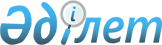 Қазақстан Республикасы Үкiметiнiң 2005 жылғы 12 желтоқсандағы N 1235 қаулысына толықтырулар мен өзгерiстер енгiзу туралыҚазақстан Республикасы Үкіметінің 2006 жылғы 31 шілдедегі N 470б Қаулысы

      Қазақстан Республикасының 2004 жылғы 24 сәуiрдегi Бюджет  кодексiне және "2006 жылға арналған республикалық бюджет туралы" Қазақстан Республикасының Заңына өзгерiстер мен толықтырулар енгiзу туралы" Қазақстан Республикасының 2006 жылғы 5 шiлдедегi  Заңына сәйкес Қазақстан Республикасының Үкiметi  ҚАУЛЫ ЕТЕДI: 

      1. "2006 жылға арналған республикалық бюджеттiк бағдарламалардың паспорттарын бекiту туралы" Қазақстан Республикасы Үкiметiнiң 2005 жылғы 12 желтоқсандағы N 1235  қаулысына мынадай толықтырулар мен өзгерiстер енгiзiлсiн: 

      1-тармақта: 

      "6" деген саннан кейiн ", 6-1" деген сандармен толықтырылсын; 

      "9" деген саннан кейiн ", 9-1" деген сандармен толықтырылсын; 

      "127" деген сандардан кейiн ", 127-1" деген сандармен толықтырылсын; 

      "169" деген сандардан кейiн ", 169-1" деген сандармен толықтырылсын; 

      172-қосымша алынып тасталсын; 

      "177" деген сандардан кейiн ", 177-1" деген сандармен толықтырылсын; 

      180-қосымша алынып тасталсын; 

      "201" деген сандардан кейiн ", 201-1" деген сандармен толықтырылсын; 

      204-қосымша алынып тасталсын; 

      "214" деген сандардан кейiн ", 214-1" деген сандармен толықтырылсын; 

      "235" деген сандардан кейiн ", 235-1" деген сандармен толықтырылсын; 

      "237" деген сандардан кейiн ", 237-1" деген сандармен толықтырылсын; 

      "239" деген сандардан кейiн ", 239-1" деген сандармен толықтырылсын; 

      "317" деген сандардан кейiн ", 317-1, 317-2" деген сандармен толықтырылсын; 

      "325" деген сандардан кейiн ", 325-1" деген сандармен толықтырылсын; 

      "338" деген сандардан кейiн ", 338-1" деген сандармен толықтырылсын; 

      "339" деген сандардан кейiн ", 339-1" деген сандармен толықтырылсын; 

      348-қосымша алынып тасталсын; 

      мынадай мазмұндағы жиырма жетiншi абзацпен толықтырылсын: 

      "368-1-қосымшаға сәйкес Қазақстан Республикасы Алматы қаласының қаржы орталығының қызметiн реттеу агенттiгiнiң"; 

      "369" деген сандардан кейiн ", 369-1" деген сандармен толықтырылсын; 

        Қазақстан Республикасы Парламентiнiң Шаруашылық басқармасы бойынша: 

      осы қаулыға 1-қосымшаға сәйкес мынадай мазмұндағы 6-1-қосымшамен толықтырылсын; 

 

          Қазақстан Республикасы Премьер-Министрiнiң Кеңсесi бойынша:  

      көрсетiлген қаулыға 7-қосымшада: 

      реттiк нөмiрi 4-жолдың 6-тармақ кестесiнiң 5-бағанында: 

      "бейнежабдық - 1 жиынтық" деген сөздерден кейiн "; жиһаз (басшы кабинетi) - 12 жиынтық" деген сөздермен толықтырылсын; 

      "қаңтар-наурыз" деген сөздер "қаңтар-желтоқсан" деген сөздермен ауыстырылсын; 

      7-тармақтың "Тiкелей нәтижелерi" деген абзацындағы "бейнежабдық - 1 жиынтық" деген сөздерден кейiн "; жиһаз (басшы кабинетi) - 12 жиынтық" деген сөздермен толықтырылсын; 

      осы қаулыға 2-қосымшаға сәйкес мынадай мазмұндағы 9-1-қосымшамен толықтырылсын; 

       Қазақстан Республикасы Iшкi iстер министрлiгi бойынша: 

      көрсетiлген қаулыға 38-қосымша осы қаулыға 3-қосымшаға сәйкес жаңа редакцияда жазылсын; 

      көрсетiлген қаулыға 39-қосымшада: 

      1-тармақ мынадай редакцияда жазылсын: 

      "1. Құны: 7330 мың теңге (жетi миллион үш жүз отыз мың теңге)."; 

      7-тармақтың "Қаржы-экономикалық нәтижесi" деген абзацындағы, "5979,0" деген сандар "7330,0" деген сандармен ауыстырылсын; 

      көрсетiлген қаулыға 40-қосымшада: 

      1-тармақ мынадай редакцияда жазылсын: 

      "1. Құны: 218189 мың теңге (екi жүз он сегiз миллион бiр жүз сексен тоғыз мың теңге)."; 

      реттiк нөмiрi 4-жолдың 6-тармақ кестесiнiң 7-бағанында: 

      "және арнайы полиция бөлiмшелерi" деген сөздер ", арнайы полиция бөлiмшелерi" деген сөздермен ауыстырылсын; 

      "полиция бөлiмшесi" деген сөздерден кейiн ", Iшкi iстер министрлiгi iшкi әскерлерiнiң құрамалары мен бөлiмдерi" деген сөздермен толықтырылсын; 

      көрсетiлген қаулыға 41-қосымшада: 

      1-тармақ мынадай редакцияда жазылсын: 

      "1. Құны: 163376 мың теңге (бiр жүз алпыс үш миллион үш жүз жетпiс алты мың теңге)."; 

      6-тармақ кестесiнiң 5-бағанындағы "поезд жолдарын жөндеу." деген сөздерден кейiн "Өткен жылдардағы кредиторлық берешектi өтеу." деген сөздермен толықтырылсын; 

      7-тармақтағы "12" және "25,4" деген сандар тиiсiнше "14" және "26" деген сандармен ауыстырылсын; 

      көрсетiлген қаулыға 42-қосымшада:  

      1-тармақ мынадай редакцияда жазылсын: 

      "1. Құны: 240162 мың теңге (екi жүз қырық миллион бiр жүз алпыс екi мың теңге)."; 

      көрсетiлген қаулыға 50-қосымшада: 

      1-тармақ мынадай редакцияда жазылсын: 

      "1. Құны: 4407849 мың теңге (төрт миллиард төрт жүз жетi миллион сегiз жүз қырық тоғыз мың теңге)."; 

      7-тармақтың "Тура нәтиже" деген абзацында: 

      "- 554 458" деген сандар "кемiнде 678 800" деген сөздермен ауыстырылсын; 

      "- 599 416" деген сандар "кемiнде 763 574" деген сөздермен ауыстырылсын; 

      "- 275 257" деген сандар "кемiнде 451 066" деген сөздермен ауыстырылсын; 

      "- 8 447" деген сандар "кемiнде 6 147" деген сөздермен ауыстырылсын; 

      көрсетiлген қаулыға 52-қосымшада: 

      1-тармақ мынадай редакцияда жазылсын: 

      "1. Құны: 40400 мың теңге (қырық миллион төрт жүз мың теңге)."; 

      5-тармақ мынадай редакцияда жазылсын: 

      "5. Бюджеттiк бағдарламаның мiндеттерi: Қазақстан Республикасына келетiн шетелдiк азаматтарды көшi-қон карточкаларымен және уақытша келу бланкiлерiмен қамтамасыз ету, сондай-ақ заңсыз еңбек мигранттарын заңдастыру бойынша акция өткiзу кезеңiнде Қазақстан Республикасында еңбек қызметiн жүзеге асыратын заңсыз еңбек мигранттарын ерекше үлгiдегi карточкалармен қамтамасыз ету, сондай-ақ ламинаттайтын пленка сатып алу және көшi-қон карточкаларын жеткiзу жөнiндегi шығыстар."; 

      6-тармақта: 

      5-баған мынадай редакцияда жазылсын: 

      "Заңсыз еңбек мигранттарын заңдастыру жөнiнде бiр жолғы акция өткiзу кезеңiнде көшi-қон карточкаларын және ерекше үлгiдегi көшi-қон  карточкаларының бланкiлерiн дайындау жөнiндегi қызметтерге ақы төлеу."; 

      7-баған "министрлiгi" деген сөзден кейiн ", облыстардың, Алматы және Астана қалаларының Iшкi iстер департаменттерi" деген сөздермен толықтырылсын; 

      7-тармақта: 

      "Typa нәтиже" деген абзацта: 

      "3000000 адам;" деген сөздерден кейiн "ерекше үлгiдегi көшi-қон карточкаларымен қамтамасыз етiлген, тiркелген шетел азаматтарының саны - 300000 адам;" деген сөздермен толықтырылсын; 

      "- 10000000 бiрлiк" деген сөздер "кемiнде 10000000 бiрлiк" деген сөздермен ауыстырылсын; 

      "Соңғы нәтиже" деген абзац мынадай редакцияда жазылсын: 

      "Соңғы нәтиже: Қазақстан Республикасының аумағына келетiн шетел азаматтарын көшi-қон карточкаларымен 100 % қамтамасыз ету; республика аумағында еңбек қызметiн жүзеге асыратын заңсыз еңбек мигранттарын заңдастыру бойынша акция өткiзу кезеңiнде ерекше үлгiдегi көшi-қон карточкаларын бере отырып, шетел азаматтарын 100 % тiркеу."; 

      "Қаржы-экономикалық нәтиже" деген абзац "1 теңге" деген сөздерден кейiн "; ерекше үлгiдегi 1-көшi-қон карточкасын дайындауға жұмсалатын шығын - 98 теңге" деген сөздермен толықтырылсын; 

      "Уақтылығы" деген абзацтағы "уақытында тiркеу." деген сөздерден кейiн мынадай мазмұндағы сөйлеммен толықтырылсын: 

      "Заңсыз еңбек мигранттарын уақтылы тiркеу және оларды заңдастыру."; 

      көрсетiлген қаулыға 53-қосымшада: 

      1-тармақ мынадай редакцияда жазылсын: 

      "1. Құны: 340646 мың теңге (үш жүз қырық миллион алты жүз қырық алты мың теңге)."; 

      6-тармақ кестесiнiң 5-бағанындағы "Есiрткiге тәуелдi адамдарды және олардың өкiлдерiн әлеуметтiк-психологиялық оңалту орталығын материалдық-техникалық нығайту: компьютерлердi, сканерлердi, мультимедиа проекторларын сатып алу" деген сөздер алынып тасталсын; 

      7-тармақта: 

      "Typa нәтиже" деген абзацтағы "жылына әлеуметтiк-психологиялық реабилитация курстарына өткен есiрткiге тәуелдi адамдардың саны (50 адам)" деген сөздер алынып тасталсын; 

      "Сапасы" деген абзацтағы "ресми есепте тұрған есiрткiге тәуелдi адамдар санынан 0,1% адамдарды қалпына келтiру" деген сөздер алынып тасталсын; 

        Қазақстан Республикасы Төтенше жағдайлар министрлiгi  

бойынша: 

      көрсетiлген қаулыға 56-қосымшада: 

      1-тармақ мынадай редакцияда жазылсын: 

      "1. Құны: 14372999 мың теңге (он төрт миллиард үш жүз жетпiс екi миллион тоғыз жүз тоқсан тоғыз мың теңге)."; 

      6-тармақ кестесiнiң 5-бағанында: 

      реттiк нөмiрi 3-жолдағы "Камаз 4208 автобусы" деген сөздерден кейiн ", Камаз базасында ж/к 25 тонналық автокран, ж/к 4 тонналық жүк тиеуiш" деген сөздермен толықтырылсын; 

      реттiк нөмiрi 4-жолдағы "Уаз 3909, Нива-Марш, Газель" деген сөздерден кейiн ", "Пегас" ауа жастықшасы бар кеме, Камаз базасында авариялық құтқару машинасы" деген сөздермен толықтырылсын;  

      реттiк нөмiрi 7-жолдағы "1 ұшақты күрделi жөндеу" деген сөздер алынып тасталсын; 

      реттiк нөмiрi 9-жолдағы "ақпаратты өңдеу және өрттердiң жедел алдын алу үшiн" деген сөздерден кейiн ", сынақ жабдығы: "Жануы қиын материалдар мен керамика құбырлар топтарын анықтау" қондырғысы, көбiк жиiлiгiн анықтау қондырғысы, "жалындауды" анықтау қондырғысы, (еден) қондырғысы, "шахта пешi" қондырғысы, "жалын анықтау" қондырғысы, "уыттылық" қондырғысы, "түтiн" қондырғысы, "Жанбайтын материалдар топтарын анықтау" қондырғысы, "Бузенка" қондырғысы, "Маталар" қондырғысы" деген сөздермен толықтырылсын;    

       реттiк нөмiрi 10-жолдағы "авариялық құтқару жабдықтарының" деген сөздерден кейiн "Холматро" авариялық құтқару құралы" деген сөздермен толықтырылсын; 

      көрсетiлген қаулыға 57-қосымшада: 

      1-тармақ мынадай редакцияда жазылсын: 

      "1. Құны: 1243420 мың теңге (бiр миллиард екi жүз қырық үш миллион төрт жүз жиырма мың теңге)."; 

      2-тармақтағы "2006 жылға арналған республикалық бюджет туралы" Қазақстан Республикасының 2005 жылғы 22 қарашадағы Заңы" деген сөздерден кейiн "; "Төтенше жағдайлардың алдын алудың және оларды жоюдың мемлекеттiк жүйесiн дамытудың 2004-2010 жылдарға арналған бағдарламасы туралы" Қазақстан Республикасы Үкiметiнiң 2003 жылғы 31 желтоқсандағы N 1383  қаулысы " деген сөздермен толықтырылсын; 

      4-тармақтың екiншi сөйлемi ", сондай-ақ төтенше жағдайлардың алдын алу және оларды жою саласында мамандар даярлаудың бiлiм беру деңгейiн арттыру"; 

      5-тармақтың бiрiншi абзацында "төтенше жағдайлар" деген сөздерден кейiн "; төтенше жағдайлардың алдын алу және оларды жою саласында бiлiктiлiгi жоғары мамандар даярлау" деген сөздермен толықтырылсын; 

      6-тармақ кестесiнiң 5-бағанындағы реттiк нөмiрi 1-жол 2) тармақшадан кейiн мынадай мазмұндағы 3) тармақшамен толықтырылсын: 

      "; 3) ҚР ТЖМ Көкшетау техникалық институтының оқу кешенiн салу" жобасы бойынша жобалау-сметалық құжаттама әзiрлеу (28.07.2005 жылғы N 2-484/05 мемлекеттiк сараптама қорытындысы)"; 

      7-тармақта: 

      "Тiкелей нәтиже" деген абзац мынадай мазмұндағы сөйлеммен толықтырылсын: 

      "; - 2900 бiрлiкке арналған "ҚР ТЖМ Көкшетау техникалық институтының оқу кешенiн салу" жобасы бойынша жобалау-сметалық құжаттама әзiрлеу"; 

      "Түпкiлiктi нәтиже" деген абзац "пайдалануға беру" деген сөздердiң алдынан мынадай мазмұндағы сөйлеммен толықтырылсын: 

      ", сондай-ақ оқу процесiн өткiзу жөнiндегi тиiстi жағдайларды қамтамасыз ету үшiн ҚР ТЖМ Көкшетау техникалық институтының оқу кешенiн"; 

      көрсетiлген қаулыға 59-қосымшада: 

      6-тармақ кестесiнiң 5-бағанының төртiншi абзацы мынадай редакцияда жазылсын: 

      "Көкшетау техникалық институты жатақханасының ғимаратын мемлекеттiк сараптамадан өткен сметалық құжаттамаға сәйкес күрделi жөндеу жүргiзу."; 

      көрсетiлген қаулыға 61-қосымшада: 

      1-тармақ мынадай редакцияда жазылсын: 

      "1. Құны: 4824501 мың теңге (төрт миллиард сегiз жүз жиырма төрт миллион бес жүз бiр мың теңге)."; 

      6-тармақ кестесiнiң 5-бағанындағы реттiк нөмiрi 2-жол "Жер сiлкiнiсiнiң салдарын жою мақсатында Иран Ислам Республикасы үшiн 2003 жылы жүргiзiлген мемлекеттiк және жұмылдыру резервтерiнен материалдық құндылықтарды шығаруға жұмсалған шығындарды өтeу." деген сөздермен толықтырылсын; 

       Қазақстан Республикасы Сыртқы iстер министрлiгi бойынша: 

      көрсетiлген қаулыға 65-қосымшада:  

      құпия; 

      2-тармақтағы "Қазақстан Республикасы Министрлер Кабинетiнiң 1994 жылғы 31 мамырдағы "Шетелдердегі Қазақстан Республикасы қызметкерлерiнiң еңбек жағдайлары туралы ереженi бекiту туралы" N 577 қаулысы" деген сөздер "Шет елдердегi дипломатиялық қызмет персоналының еңбек шарттарын бекiту туралы" Қазақстан Республикасы Yкiметiнiң 2006 жылғы 6 қаңтардағы N 23  қаулысы " деген сөздермен ауыстырылсын; 

      7-тармақтың "Тiкелей нәтиже" деген абзацындағы "53", "157" және "162" деген сандар тиiсiнше "63", "159" және "185" деген сандармен ауыстырылсын; 

      көрсетiлген қаулыға 66-қосымшада: 

      1-тармақ мынадай редакцияда жазылсын: 

      "1. Құны: 1618035 мың теңге (бiр миллиард алты жүз он сегiз миллион отыз бес мың теңге)."; 

      2-тармақта: 

      "Қазақстан Республикасының Үкiметi мен БҰҰ Даму бағдарламасы арасындағы 1996 жылғы 24 қыркүйектегi келiсiм," деген сөздерден кейiн "1998 жылғы 8 қыркүйектегi Еуропа - Кавказ - Азия дәлiзiн дамыту жөнiндегi халықаралық көлiк туралы негiзгi көп жақты келiсiм," деген сөздермен толықтырылсын; 

      "2005 жылғы 17 наурыздағы Азиядағы өзара ықпалдасу мен сенiм шаралары жөнiндегi кеңесiнiң Секретариаты (АӨСШК) туралы ереженi дайындау бойынша арнайы жұмысшы тобы мәжiлiсiнiң шешiмi" деген сөздер "Азиядағы өзара iс-қимыл және сенiм шаралары жөнiндегi кеңес Хатшылығының (АӨСШК) Конститутивтiк (Жарғылық) құжаты - Қазақстан Республикасының Президентi Н.Ә. Назарбаев пен АӨСШК-ге мүше мемлекеттердiң мемлекет және үкiмет басшылары 2002 жылғы 4 маусымда қол қойған Алматы актiсi" деген сөздермен ауыстырылсын; 

      реттiк нөмiрi 2-жолдың 6-тармақ кестесiнiң 5-бағанында: 

      "73" деген сандар "74" деген сандармен ауыстырылсын; 

      "АӨСШК-ге қатысушылар Сыртқы iстер министрлерiнiң Кеңесiн өткiзу. Iске асыру мерзiмi - қаңтар-маусым. 

      Алматы қаласында АӨСШК саммитiн өткiзу. Iске асыру мерзiмi - шiлде-қыркүйек." деген абзацтар алынып тасталсын; 

      көрсетiлген қаулыға 68-қосымшада: 

      1-тармақ мынадай редакцияда жазылсын: 

      "1. Құны: 800336 мың теңге (сегiз жүз миллион үш жүз отыз алты мың теңге)."; 

      көрсетiлген қаулыға 69-қосымшада: 

      1-тармақ мынадай редакцияда жазылсын: 

      "1. Құны: 997920 мың теңге (тоғыз жүз тоқсан жетi миллион тоғыз жүз жиырма мың теңге)."; 

      көрсетiлген қаулыға 70-қосымшада: 

      1-тармақ мынадай редакцияда жазылсын: 

      "1. Құны: 1555455 мың теңге (бiр миллиард бес жүз елу бес миллион төрт жүз елу бес мың теңге)."; 

       Қазақстан Республикасы Туризм және спорт министрлiгi бойынша: 

      көрсетiлген қаулыға 72-1-қосымшада: 

      1-тармақ мынадай редакцияда жазылсын: 

      "1. Құны: 234792 мың теңге (екi жүз отыз төрт миллион жетi жүз тоқсан екi мың теңге)."; 

      7-тармақта: 

      "Тiкелей нәтиже" деген абзацта: 

      "48" деген сандар "165" деген сандармен ауыстырылсын; 

      "2" деген сан "19" деген сандармен ауыстырылсын; 

      "10" деген сандар "18" деген сандармен ауыстырылсын; 

      "Соңғы нәтиже" деген абзацта: 

      "5" деген сан "11,5" деген сандармен ауыстырылсын; 

      "21 %" деген сөздер "10,9 %" деген сөздермен ауыстырылсын; 

      "Қаржы-экономикалық тиiмдiлiгi" деген абзацта: 

      "аппараттағы - 1256,5 мың теңге" деген сөздер "аппараттағы 1423 мың теңге" деген сөздермен ауыстырылсын; 

      "мемлекеттiк қызметкерге - 11,5 мың теңге" деген сөздер "мемлекеттiк қызметшiге - 22,1 мың теңге" деген сөздермен ауыстырылсын; 

      "мемлекеттік қызметкерге - 22,0 мың теңге" деген сөздер "мемлекеттiк қызметшiге - 23,2 мың теңге" деген сөздермен ауыстырылсын; 

      "Сапасы" деген абзацта: 

      "мемлекеттiк тiлдi оқыту курстарын өткеннен кейiн мемлекеттiк тiлде iс жүргiзуге көшу - 4,2%; ағылшын тiлiн оқыту курстарын өткеннен кейiн ағылшын тiлiндегi құжаттармен жұмыс iстеу - 21%;" деген сөздер "мемлекеттiк қызметшiлердiң кәсiби деңгейiн арттыру жолымен ұсынылатын қызметтердi жетiлдiру." деген сөздермен ауыстырылсын; 

      көрсетiлген қаулыға 72-6-қосымшада: 

      1-тармақ мынадай редакцияда жазылсын: 

      "1. Құны: 10607200 мың теңге (он миллиард алты жүз жетi миллион екi жүз мың теңге)."; 

      6-тармақ кестесiнiң 5-бағаны мынадай мазмұндағы абзацпен толықтырылсын: 

      "Алматы қаласында Азия ойындарын өткiзу жөнiндегi iс-шаралар шеңберiндегi жобалар бойынша жобалау-сметалық құжаттама әзiрлеу."; 

      7-тармақта: 

      "Тiкелей нәтиже" деген абзацтағы "мемлекеттiк сараптамадан өткен)" деген сөздерден кейiн ", Алматы қаласында Азия ойындарын өткiзу жөнiндегi iс-шаралар шеңберiндегi жобалар бойынша әзiрленген жобалау-сметалық құжаттама." деген сөздермен толықтырылсын; 

      "Соңғы нәтиже" деген абзац "2011 жылы Алматы қаласында Азия ойындарын өткiзу үшiн жағдай жасау." деген сөздермен толықтырылсын; 

        Қазақстан Республикасы Мәдениет және ақпарат министрлiгi бойынша: 

      көрсетiлген қаулыға 72-15-қосымшада: 

      1-тармақ мынадай редакцияда жазылсын: 

      "1. Құны: 43395 мың теңге (қырық үш миллион үш жүз тоқсан бес мың теңге)."; 

      көрсетiлген қаулыға 72-17-қосымшада: 

      1-тармақ мынадай редакцияда жазылсын: 

      "1. Құны: 588467 мың теңге (бес жүз сексен сегiз миллион төрт жүз алпыс жетi мың теңге)."; 

      көрсетiлген қаулыға 72-18-қосымшада: 

      1-тармақ мынадай редакцияда жазылсын: 

      "1. Құны: 2882241 мың теңге (екi миллиард сегiз жүз сексен екi миллион екi жүз қырық бiр мың теңге)."; 

      4-тармақ мынадай редакцияда жазылсын: 

      "4. Бюджеттiк бағдарламаның мақсаты: Қазақстан Республикасында мәдениеттi дамыту, елдiң мәдени мұрасының сақталуын және тиiмдi пайдаланылуын қамтамасыз ету."; 

      5-тармақ мынадай редакцияда жазылсын: 

      "5. Бюджеттiк бағдарламаның мiндетi: мәдениет инфрақұрылымын дамыту."; 

      6-тармақ кестесiнiң 5-бағаны мынадай мазмұндағы абзацпен толықтырылсын: 

      "- Астана қаласында 3500 орынға арналған киноконцерт залын салу."; 

      7-тармақта: 

      "Тiкелей нәтиже" деген абзац мынадай редакцияда жазылсын: 

      "Тiкелей нәтиже: Астана қаласының тұрғындары үшiн Қоянды өзенiнiң су қоймасында қысқа мерзiмдi демалыс аймағын, Сәкен Сейфуллин атындағы Қарағанды облыстық қазақ драма театрын және Астана қаласында 3500 орынға арналған киноконцерт залын салу жөнiндегi жұмыс көлемiн орындау."; 

      "Соңғы нәтиже" деген абзац мынадай редакцияда жазылсын: 

      "Қазақстан Республикасында мәдениеттiң дамуын қамтамасыз ету үшiн мәдениет объектiлерiн пайдалануға бepу."; 

      көрсетiлген қаулыға 72-21-қосымшада: 

      1-тармақ мынадай редакцияда жазылсын: 

      "1. Құны: 1210423 мың теңге (бip миллиард екi жүз он миллион төрт жүз жиырма үш мың теңге)."; 

      6-тармақ кестесiнiң 5-бағаны мынадай мазмұндағы абзацпен толықтырылсын: 

      "Қазақфильм" ұлттық компаниясына негiзгi құралдарды сатып алуға күрделi трансферттер аудару."; 

      7-тармақтың "Тiкелей нәтиже" деген абзацындағы "Қазақ халқының сан ғасырлық тарихы барысында қалыптастырған гуманистiк патриоттық идеалдар мен құндылықтар тұрғысында жас ұрпақты отансүйгiштiк рухта тәрбиелейтiн балалар мен жасөспiрiмдерге арналған 3 анимациялық фильм шығару." деген сөздерден кейiн "Кинопленкаларды өңдеу және фильмдердiң көшiрмесiн басып шығару үшiн кинотехнологиялық жабдықтарды сатып алу." деген сөздермен толықтырылсын; 

      көрсетiлген қаулыға 72-23-қосымшада: 

      1-тармақ мынадай редакцияда жазылсын: 

      "1. Құны: 1138599 мың теңге (бiр миллиард бiр жүз отыз сегiз миллион бес жүз тоқсан тоғыз мың теңге)."; 

      6-тармақ кестесiнiң 5-бағанындағы "Әлеуметтiк маңызды және мәдени iс-шараларды ұйымдастыру мен өткізу:" деген сөздерден кейiн "Ресейдегi Абай жылы және Қазақстандағы Пушкин жылы;" деген сөздермен толықтырылсын; 

      7-тармақтың "Тiкелей нәтиже" деген абзацындағы "9 басқа да iс-шаралар" деген сөздер "10 басқа да iс-шаралар" деген сөздермен ауыстырылсын; 

      көрсетiлген қаулыға 72-24-қосымшада: 

      1-тармақ мынадай редакцияда жазылсын: 

      "1. Құны: 2632227 мың теңге (екi миллиард алты жүз отыз екi миллион екi жүз жиырма жетi мың теңге)."; 

      көрсетiлген қаулыға 72-29-қосымшада: 

      1-тармақ мынадай редакцияда жазылсын: 

      "1. Құны: 766783 мың теңге (жетi жүз алпыс алты миллион жетi жүз сексен үш мың теңге)."; 

      6-тармақ кестесiнiң 5-бағанындағы "Отан тарихы" аударма әдебиетi (халықтың ұлттық сана сезiмiне, патриотизмге, рухани бiлiмiн көтеруге негiзделген рухани сипаттағы басылым)." деген абзацтан кейiн мынадай мазмұндағы абзацпен толықтырылсын: 

      "Қазақстан Республикасының мемлекеттiк нышандарын насихаттау жөнiндегi безендiрiлген альбом-кiтаптар және басқа да басылымдар."; 

      көрсетiлген қаулыға 72-30-қосымшада: 

      1-тармақ мынадай редакцияда жазылсын: 

      "1. Құны: 299379 мың теңге (екi жүз тоқсан тоғыз миллион үш жүз жетпiс тоғыз мың теңге)."; 

      6-тармақ кестесiнiң 5-бағанында: 

      "Қазақстан Республикасы Президентiнiң жанындағы демократия және азаматтық қоғам мәселелерi жөнiндегi ұлттық комиссиясының отырыстарын ұйымдастыру және өткiзу (12)." деген абзац мынадай редакцияда жазылсын: 

      "Жұмыс жоспарына сәйкес Қазақстан Республикасында демократиялық реформалар бағдарламасын әзiрлеу мен нақтылау жөнiндегi мемлекеттiк комиссияның қызметiн қамтамасыз ету."; 

      мынадай мазмұндағы абзацпен толықтырылсын: 

      "Қазақстан Республикасының азаматтарын патриоттық тәрбиелеудiң 2006-2007 жылдарға арналған мемлекеттiк бағдарламасының шеңберiнде iс-шараларды iске асыру, оның iшiнде: 

      халықтың Қазақстан Республикасындағы мемлекеттiк нышандарды қабылдау деңгейiн және олардың қазақстандықтарды патриоттық тәрбиелеудегi рөлiн зерделеу жөнiнде социологиялық зерттеу жүргiзу; 

      Қазақстан Республикасының мемлекеттiк нышандарын республикалық деңгейде насихаттау жөнiнде дөңгелек үстелдер мен семинарлар өткiзу; 

      республикалық ғылыми-практикалық конференция өткiзу."; 

      7-тармақта: 

      "Тiкелей нәтиже" деген абзацта: 

      "Қазақстан қоғамының демократиялық ары қарай дамуына септiгiн тигiзетiн 16 әрдайым жұмыс жасайтын мәжiлiстер өткiзу." деген абзац мынадай редакцияда жазылсын: 

      "Қазақстан Республикасындағы демократиялық реформалар бағдарламасын әзiрлеу мен нақтылау жөнiндегi мемлекеттiк комиссияның кемiнде 4 тұрақты жұмыс iстейтiн отырысын және жұмыс тобының кемiнде 6 отырысын өткiзу; 

      Қазақстан қоғамындағы демократиялық процестердi одан әрi дамыту мәселелерi бойынша кемiнде 2 ғылыми-практикалық конференция және кемiнде 6 социологиялық зерттеу жүргiзу;  

      мемлекеттiк нышандар жөнiндегi республикалық комииссияның 2 отырысын өткізу;"; 

      "70" деген сандар "80" деген сандармен ауыстырылсын; 

      мынадай мазмұндағы абзацтармен толықтырылсын: 

      "Халықтың Қазақстан Республикасындағы мемлекеттiк нышандарды қабылдау деңгейiн және олардың қазақстандықтарды патриоттық тәрбиелеудегi рөлiн зерделеу жөнiнде бiр социологиялық зерттеу жүргiзу; 

      Қазақстан Республикасының мемлекеттiк нышандарын республикалық деңгейде насихаттау жөнiнде кемiнде екi дөңгелек үстел мен семинарлар өткiзу; 

      бiр республикалық ғылыми-практикалық конференция өткiзу."; 

      "Қаржы-экономикалық нәтиже" деген абзацтағы "1835" деген сандар "2439" деген сандармен ауыстырылсын; 

       Қазақстан Республикасы Қорғаныс министрлiгi бойынша: 

      көрсетiлген қаулыға 76-қосымша осы қаулыға 4-қосымшаға сәйкес жаңа редакцияда жазылсын; 

      көрсетiлген қаулыға 78-қосымша осы қаулыға 5-қосымшаға сәйкес жаңа редакцияда жазылсын; 

       Қазақстан Республикасы Ауыл шаруашылығы министрлiгi бойынша: 

      көрсетiлген қаулыға 86-қосымшада: 

      1-тармақ мынадай редакцияда жазылсын: 

      "1. Құны: 5889291 мың теңге (бес миллиард сегiз жүз сексен тоғыз миллион екi жүз тоқсан бiр мың теңге)."; 

      6-тармақ кестесiнiң 5-бағанында: 

      реттiк нөмiрi 3-жол мынадай мазмұндағы абзацпен толықтырылсын: 

      "Аумақтық органдардың штат санын жергiлiктi атқарушы органдарға беру нәтижесiнде пайда болған ағымдағы жылдың еңбекақы мен шығу жәрдемақысын төлеу жөнiнде аумақтық бөлiмшелердiң қызметкерлерi алдындағы кредиторлық берешектi өтеу; iске асыру мерзiмi: шiлде-желтоқсан."; 

      реттiк нөмiрi 6-жол мынадай мазмұндағы абзацпен толықтырылсын: 

      "Ауыл шаруашылығы министрлiгі аумақтық басқармаларының өсiмдiктер карантинi жөнiндегi шекара бекеттерi үшiн мыналарды: компьютерлер, принтерлер, ксерокстер, телефондар, факстар, тұрмыстық тоңазытқыштар, бинокулярлар, қондырғысы бар фотоаппараттар, биологиялық стереоскопиялық микроскоптар, арнайы автокөлiк, офистiк жиhаз (жиынтық), оптикалық аспаптар сатып алу. Iске асыру мерзiмi: шiлде-желтоқсан."; 

      7-тармақтың "Түпкiлiктi нәтижелерi" деген абзацындағы "қамтамасыз eту" деген сөздерден кейiн ", өсiмдiктер карантинi жүйесi бойынша халықаралық стандарттарға қол жеткiзу" деген сөздермен толықтырылсын; 

      көрсетiлген қаулыға 89-қосымшада: 

      1-тармақ мынадай редакцияда жазылсын: 

      "1. Құны: 920718 мың теңге (тоғыз жүз жиырма миллион жетi жүз он сегiз мың теңге)."; 

      реттiк нөмiрi 2-жолдың 6-тармақ кестесiнiң 5-бағаны "зертханалық құрал-жабдықтар сатып алу" деген сөздерден кейiн: 

      "; карантиндiк зертханаларды орналастыру үшiн Астана және Алматы қалаларында 2 зертханалық ғимарат сатып алу; таяу шетелде мамандандырылған өсiмдiктер карантинi ҒЗИ базасында карантиндiк зертхананың жүйелендiрушi мамандарын оқыту" деген сөздермен толықтырылсын; 

      7-тармақта: 

      "Тiкелей нәтижелерi" деген абзацта: 

      "нәтижесiнде деректер алу;" деген сөздерден кейiн "карантиндiк зертханалар ғимараттары мен құрылыстарын санитарлық және фитосанитарлық шаралар бойынша халықаралық талаптарға сәйкес келтiру үшiн екi ғимарат сатып алу;" деген сөздермен толықтырылсын; 

      "жабдықтармен қамтамасыз ету;" деген сөздерден кейiн "таяу шет елдерде карантинге жатқызылатын өнiмдердi талдаудың және сараптаудың қазiргi заманғы әдiстерiне карантиндiк зертхананың 14 жүйелендiрушi маманын оқыту;" деген сөздермен толықтырылсын; 

      "Түпкiлiктi нәтижелерi" деген абзацта: 

      "жол бермеу" деген сөздерден кейiн "Дүниежүзiлiк сауда ұйымының талаптарына сәйкес фитосанитарлық шараларды орындау үшiн мамандарды оқыту және 2 карантиндiк зертхана сатып алу" деген сөздермен толықтырылсын; 

      көрсетiлген қаулыға 93-қосымшада: 

      7-тармақта: 

      "Асыл тұқымды мал шаруашылығын қолдау" деген бөлiмде: 

      "Тiкелей нәтиже" деген абзацта: 

      "сатылатын асыл тұқымды төлдiң саны 178457 бас; асыл тұқымды жұмыртқа - 5690 мың дана; жоғары өнiмдi бұқалардың ұрығы 1600 мың доза;" деген абзац мынадай редакцияда жазылсын: 

      "күтiлiп отырған сатылатын арзандатылған асыл тұқымды төлдiң саны 178500 - 180500 бас; асыл тұқымды жұмыртқа - 5500 - 7000 мың дана; жоғары өнiмдi бұқалардың ұрығы - 1400 - 1700 мың доза;"; 

      "142081,8" деген сандар "126927,6" деген сандармен ауыстырылсын; 

      көрсетiлген қаулыға 94-қосымшада: 

      1-тармақ мынадай редакцияда жазылсын: 

      "1. Құны: 1048816 мың теңге (бiр миллиард қырық сегiз миллион сегiз жүз он алты мың теңге)."; 

      7-тармақта: 

      "Тiкелей нәтиже" деген абзацтағы "236", "8102,28" деген сандар 

тиiсiнше "264", "10837,8" деген сандармен ауыстырылсын; 

      "Қаржы-экономикалық нәтижесi" деген абзацтағы "31,729" деген сандар "33,727" деген сандармен ауыстырылсын; 

      "Сапасы" деген абзацтағы "1,26" деген сандар "15,61" деген сандармен ауыстырылсын; 

      көрсетiлген қаулыға 95-қосымшада: 

      1-тармақ мынадай редакцияда жазылсын: 

      "1. Құны: 31245 мың теңге (отыз бiр миллион екi жүз қырық бес мың теңге)."; 

      реттiк нөмiрi 2-жолдың 6-тармақ кестесiнiң 4-тармағы мынадай редакцияда жазылсын: 

      "Жобаны республикалық бюджеттен грантты бiрлесiп қаржыландыру есебiнен iске асыру"; 

      7-тармақтың "Уақтылығы" деген абзацындағы "100" деген сандар "25" деген сандармен ауыстырылсын; 

      көрсетiлген қаулыға 97-қосымшада: 

      1-тармақ мынадай редакцияда жазылсын: 

      "1. Құны: 77099 мың теңге (жетпiс жетi миллион тоқсан тоғыз мың теңге)."; 

      көрсетiлген қаулыға 98-қосымшада: 

      1-тармақ мынадай редакцияда жазылсын: 

      "1. Құны: 230483 мың теңге (екi жүз отыз миллион төрт жүз сексен үш мың теңге)."; 

      2-тармақ "N 255 қаулысы" деген сөздерден кейiн "; Қазақстан Республикасы мен Халықаралық Қайта Құру және Даму Банкi арасындағы Қарыз туралы келiсiмдi (Ауыл шаруашылығын қолдаудың жекешелендiруден кейiнгi екiншi жобасы) ратификациялау туралы" Қазақстан Республикасының 2005 жылғы 14 желтоқсандағы  Заңы " деген сөздермен толықтырылсын; 

      реттiк нөмiрi 2-жолдың 6-тармақ кестесiнiң 5-бағанында: 

      "6" деген сан "4" деген санмен ауыстырылсын; 

      "Жобаны бағалау және мониторинг бойынша техникалық көмек беру үшiн 1 шетелдiк жеке консультанттың консультациялық қызмет көрсетуiн сатып алу." және "Аграрлық метеостансалар үшiн құрал-жабдықтар сатып алу." деген сөздер алынып тасталсын; 

      "Тауарлар, жұмыстар және қызмет көрсетудi сатып алу бойынша конкурстар өткiзу туралы хабарландыруларды төлеу." деген сөздерден кейiн "Қарыз бергенi үшiн Дүниежүзiлiк Банкке бiр жолғы комиссиялық алым төлеу." деген сөздермен толықтырылсын; 

      7-тармақта: 

      "Тiкелей нәтиже" деген абзацтағы "20 метеостансаға жабдық сатып алынды;" деген сөздер алынып тасталсын; 

      "Қаржы-экономикалық нәтиже" деген абзацтағы "Бiр метеостансаға сатып алынатын жабдықтың құны 2 857,5 мың теңгеден аспайды." деген сөздер алынып тасталсын; 

      көрсетiлген қаулыға 100-қосымшада:  

      1-тармақ мынадай редакцияда жазылсын: 

      "1. Құны: 6203618 мың теңге (алты миллиард екi жүз үш миллион алты жүз он сегiз мың теңге)."; 

      5-тармақтағы "Бюджеттiк бағдарламаның мiндеттерi:" деген сөздерден кейiн "зертхана жабдықтарын халықаралық нормалар мен стандарттарға сәйкес келтiру; ветеринарлық зертханалардың мамандарына зерттеудiң қазiргi заманғы әдiстерiн оқыту" деген сөздермен толықтырылсын; 

      6-тармақта: 

      реттiк нөмiрi 2-жолда: 

      "жұмысшыларының бiлiктiлiгiн көтеру" деген сөздерден кейiн "және 10 маманды оқыту" деген сөздермен толықтырылсын; 

      "жылқы (жабағы)" деген сөздерден кейiн мынадай мазмұндағы абзацтармен толықтырылсын: 

      "; - зертханалық жиһазды - 1 жиынтық;  

      стандарттар, реагенттер мен шығыс материалдары жиынтығымен бiрге микроорганизмдердiң нуклеин қышқылдары құрамын анықтауға арналған аппарат - 1 бiрлiк; 

      стандарттар, реагенттер мен шығыс материалдары жиынтығымен бiрге олигонуклеотидтердi (нуклеин қышқылдары) уландыруды синтездеуге арналған аппарат - 1 бiрлiк; 

      стандарттар, реагенттер мен шығыс материалдары жиынтығымен бiрге бағдарламалық қамтамасыз ететiн микробиологиялық талдауыш 1 бiрлiк; 

      бағдарламалық қамтамасыз етумен, стандарттар, реагенттер мен шығыс материалдары жиынтығымен бiрге шикiзат пен өнiмдердегi улы және химиялық заттарды анықтауға арналған аппарат - 1 бiрлiк; 

      люминесценттi микроскоп - 2 бiрлiк; 

      картридждер жиынтығымен бiрге суды жоғары тазалау жүйесi аппараты - 1 бiрлiк; 

      персонал мен өнiмдердi қорғаудың микробиологиялық боксы (3 сыныпты) - 3 бiрлiк; 

      персонал мен өнiмдердi қорғаудың микробиологиялық боксы (2 сыныпты) - 2 бiрлiк; 

      ампулаларды вакуум арқылы дәнекерлеуге арналған аксессуарлары бар биологиялық заттарды лиофильдi кептiруге арналған аппарат - 1 бiрлiк; 

      бағдарламалық қамтамасыз етiлген сандық бейнекамерасы бар микроскоп - 2 бiрлiк; 

      төмен температуралы мұздатқыш (86-93С) - 2 бiрлiк; 

      көлемi кемiнде 200 л термостат (+20-60С) - 3 бiрлiк; 

      стерилизациялауға және кәдеге жаратуға арналған автоклав - 3 бiрлiк; 

      жұмыртқаларды инкубациялауға арналған аппарат (+20-60С) - 3 бiрлiк; 

      СО2 - көлемi кемiнде 100 л инкубаторлар, инфрақызыл датчиктер және ылғалдылықты бақылау - 2 бiрлiк; 

      210 г-ға дейiнгi электронды (талдамалы) таразылар, д-0,001 - 3 бiрлiк; 

      инвертирленген микроскоп, бинокуляр, жарық алаң, фазалық айқындылық - 3 бiрлiк; 

      салқындатқышы бар мультифункциональды (жоғары жылдамдықты) центрифуга - 3 бiрлiк; 

      қоректi орта дайындауға арналған аппарат - 3 бiрлiк; 

      Дьюар ыдысы СДС - 4 жиынтық"; 

      реттiк нөмiрi 3-жолдағы "салықтарын өтеу" деген сөздерден кейiн "Жақын және алыс шетелдердiң ғылыми-зерттеу мекемелерi мен халықаралық референттi орталықтарда 39 маманды оқыту. Саны 2062 бiрлiк арнайы жабдық пен құралдар сатып алу." деген сөздермен толықтырылсын; 

      7-тармақтағы "20 бас жануармен" деген сөздерден кейiн ", саны 2107 бiрлiк зертхана жабдығын сатып алу жолымен зертханалық диагностиканың мемлекеттiк жүйесiн халықаралық стандарттарға сәйкес келтiру және мал шаруашылығы өнiмдерiнiң қауiпсiздiгiн айқындау жөнiнде зертханалық зерттеулер жүргiзу үшiн 49 маманды сынаудың қазiргi заманғы әдiстерiне оқыту" деген сөздермен толықтырылсын; 

      көрсетiлген қаулыға 101-қосымшада: 

      1-тармақ мынадай редакцияда жазылсын: 

      "1. Құны: 43815 мың теңге (қырық үш миллион сегiз жүз он бес мың теңге).";  

      6-тармақ кестесiнiң 4-бағанының реттiк нөмiрi 2-жолы мынадай редакцияда жазылсын: 

      "Жобаны республикалық бюджеттен грантты бiрлесiп қаржыландыру есебiнен iске асыру"; 

      7-тармақтың "Уақтылығы" деген абзацындағы "100" деген сандар "30" деген сандармен ауыстырылсын; 

      көрсетiлген қаулыға 105-қосымшада: 

      1-тармақ мынадай редакцияда жазылсын: 

      "1. Құны: 79250 мың теңге (жетпiс тоғыз миллион екi жүз елу мың теңге)."; 

      6-тармақ кестесiнiң 5-бағанында:  

      реттiк нөмiрi 2-жолдағы "құрылыстан кейiнгi кезеңде объектiнiң күйiн қадағалау" деген сөздер "құрылысты қадағалау, құрылыстан кейiнгi кезеңде объектiнiң күйiн бақылау, инспекторлардың, клерктердiң қызметтерiне ақы төлеу, қолдау тобының жұмысы" деген сөздермен ауыстырылсын; 

      реттiк нөмiрi 3-жолдағы "Контракт құнының 5 пайызы болатын сақтандыру жиналымының жартысын сыртқы займды қоса қаржыландыру есебiнен төлеу." деген сөздер "Тодини" компаниясының келiсiм-шарттық құнының 5 %-дық сақтандыру жиналымының және "Эcep" компаниясының келiсiм-шарттық құнының 5 %-дық сақтандыру жиналымының жартысын сыртқы қарызды республикалық бюджеттен қоса қаржыландыру қаражат есебiнен төлеу." деген сөздермен ауыстырылсын; 

      "2 деңгейдегi банктердiң комиссиясына байланысты төлемдердi төлеу" деген сөздерден кейiн ", жобаның қорытындысы бойынша есептiк семинарды өткiзу" деген сөздермен толықтырылсын; 

      "құрылыстан кейiнгi кезеңде объектiнiң күйiн қадағалау," деген сөздерден кейiн "құрылысты қадағалау, инспекторлардың, клерктердiң қызметтерiне ақы төлеу, қолдау тобының жұмысы" деген сөздермен толықтырылсын; 

      "Мотт МакДональд фирмасының сарапшылық қызметiне сыртқы займды республика бюджетiнен қоса қаржыландыру есебiнен ақы төлеу (құрылыстан кейiнгi кезеңде объектiнiң күйiн қадағалау, оқыту)." деген сөздерден кейiн "Оңтүстiк Қазақстан облысының Мақтаарал ауданында 15391 гектар алаңда жобаның екiншi фазасы бойынша құрылыс-монтаж жұмыстарын аяқтау." деген сөздермен толықтырылсын; 

      7-тармақтың "Уақтылығы" деген абзацы мынадай редакцияда жазылсын: 

      "2006 жылы жобаның екiншi фазасы бойынша құрылыс жұмыстарын, сондай-ақ мердiгерлермен жасалған келiсiм-шарттарға сәйкес пайдалануға берiлген жер суландыру дренаждық жүйелерi бойынша кепiлдiк мерзiмiн аяқтау жоспарлануда."; 

      көрсетiлген қаулыға 106-қосымшада: 

      1-тармақ мынадай редакцияда жазылсын: 

      "1. Құны: 260697 мың теңге (екi жүз алпыс миллион алты жүз тоқсан жетi мың теңге)."; 

      6-тармақтың кестесiнде: 

      реттiк нөмiрi 2-жолдың 5-бағанындағы "Келiсiм-шарт құнынан 5 пайыздық сақтандыру шегерiмiнiң жартысын төлеу" деген сөздер "Тодини" компаниясының келiсiм-шарттық құнының 5 %-дық сақтандыру жиналымының және "Эсер" компаниясының келiсiм-шарттық құнының 5 %-дық сақтандыру шегерiмiнiң жартысын сыртқы қарыздар есебiнен төлеу. Оңтүстiк Қазақстан облысының Мақтаарал ауданында 15391 гектар алаңда жобаның екiншi фазасы бойынша құрылыс-монтаж жұмыстарын аяқтау" деген сөздермен ауыстырылсын; 

      реттiк нөмiрi 3-жол "iске асыру" деген сөздерден кейiн "Оңтүстiк Қазақстан облысының Мақтаарал ауданында 15391 гектар алаңда жобаның екiншi фазасы бойынша құрылыс-монтаж жұмыстарын аяқтау." деген сөздермен толықтырылсын; 

      6-тармақтың кестесiнде: 

      реттiк нөмiрi 2, 3-жолдардың 6-бағанындағы "III, IV тоқсан" деген сөздер "Қаңтар-желтоқсан" деген сөздермен ауыстырылсын; 

      7-тармақтың "Уақтылығы" деген абзацы мынадай редакцияда жазылсын: 

      "мердiгерлермен бекiтiлген" деген сөздердiң алдынан "Жобаның екiншi фазасы бойынша құрылыс жұмыстарының аяқталуы, сондай-ақ" деген сөздермен толықтырылсын; 

      көрсетiлген қаулыға 107-қосымшада: 

      1-тармақ мынадай редакцияда жазылсын: 

      "1. Құны: 1246164 мың теңге (бiр миллиард екi жүз қырық алты миллион бiр жүз алпыс төрт мың теңге)."; 

      6-тармақ кестесiнiң 5-бағанында:  

      реттiк нөмiрi 2-жолдағы "Балық шаруашылығын дамыту үшiн қорғаныс бөгеттерi мен гидротехникалық құрылыстарды салу." деген сөздер "Қамыстыбас көлдер жүйесiн сумен қамтамасыз ету және балық шаруашылығын дамыту үшiн гидротехникалық құрылыстар мен қорғаныс бөгеттерiн салу." деген сөздермен ауыстырылсын; 

      реттiк нөмiрi 3-жолдағы "Математикалық модельдердi әзiрлеудi iске асыру және институционалды қызметтерi үшiн кеңесшiлердiң қызмет ақысын төлеу." деген сөздер алынып тасталсын; 

      көрсетiлген қаулыға 108-қосымшада: 

      1-тармақ мынадай редакцияда жазылсын: 

      "1. Құны: 434499 мың теңге (төрт жүз отыз төрт миллион төрт жүз тоқсан тоғыз мың теңге)."; 

      көрсетiлген қаулыға 109-қосымшада: 

      1-тармақ мынадай редакцияда жазылсын: 

      "1. Құны: 4144247 мың теңге (төрт миллиард бiр жүз қырық төрт миллион екi жүз қырық жетi мың теңге)."; 

      6-тармақ кестесiнiң 5-бағанында:  

      реттiк нөмiрi 2-жолда: 

      "нақты жобалау" деген сөздерден кейiн "және құрылысты қадағалау; құрылыс-монтаж" деген сөздермен толықтырылсын; 

      "; сумен жабдықтау объектiлерiн салу үшiн жабдықтар алу; сумен жабдықтау объектiлерiн салуға TЭH әзiрлеу үшiн консультанттардың қызметтерiн төлеу." деген сөздер алынып тасталсын; 

      реттiк нөмiрi 5-жолда: 

      "институционалдық бағдарламасын дамыту" деген сөздерден кейiн "санитарлық-гигиеналық ағарту бағдарламасы" деген сөздермен толықтырылсын; 

      "құрылыс жұмыстарын бақылауға және жобалауды жүзеге асыруға жергiлiктi консультанттар қызметiн төлеу" деген сөздер мынадай редакцияда жазылсын: 

      "құрылысты нақты жобалауды және қадағалауды жүзеге асыру үшiн консультанттардың қызметiне ақы төлеу"; 

      "жабдықтар сатып алу;" деген сөздер алынып тасталсын; 

      "сатып алынған жабдықтар бойынша төлем ақылар мен салықты төлеу" деген сөздер мынадай редакцияда жазылсын: 

      "салықтар мен баждар төлеу"; 

      "құрылыс жұмыстарына шарт бойынша бюджетке мiндеттi төлем ақылар мен салықты төлеу." деген сөздер алынып тасталсын; 

      "жоба бойынша құрылыс-монтаж жұмыстары." деген сөздермен толықтырылсын; 

      көрсетiлген қаулыға 110-қосымшада:  

      7-тармақтың "Тiкелей нәтиже" деген абзацы мынадай редакцияда жазылсын: 

      "12 объектiнi аяқтау және 2 жоба бойынша құрылыс жұмыстарының көлемiн орындау"; 

      көрсетiлген қаулыға 116-қосымшада: 

      1-тармақ мынадай редакцияда жазылсын: 

      "1. Құны: 167660 мың теңге (бiр жүз алпыс жетi миллион алты жүз алпыс мың теңге)."; 

      6-тармақтың кестесiнде: 

      реттiк нөмiрi 2-жол алынып тасталсын; 

      реттiк нөмiрi 3-жолдың 5-бағанындағы "Жоба шеңберiнде құрылыс жұмыстарына келiсiм шарт бойынша бiрлесе қаржыландырудың жартысын төлеу.", "Жоба шеңберiнде институционалдық нығайту қызметтерiне төлеу. Ынтымақ су қоймасы құралымы шеңберiнде тәуелсiз сарапшылардың қызметiне төлеу. Келiсiм-шарттар бойынша консультация қызметiнiң салығын және баж салығын төлеу. Жоба шеңберiнде сараптамаларға төлеу." деген сөздер алынып тасталсын; 

      7-тармақта: 

      "Тiкелей нәтиже" деген абзацтағы "тәуелсiз сарапшылардың есептерi; 

      медициналық зерттеу жөнiндегi есептер; жоба шеңберiнде құрылыс жұмыстарының басталуы;" деген сөздер мынадай редакцияда жазылсын: 

      "нақты жобалауды әзiрлеу жөнiндегi есептер;"; 

      "Түпкiлiктi нәтиже" деген абзац мынадай редакцияда жазылсын: 

      "оң сараптау қорытындылары бар егжей-тегжейлi жобалау нәтижелерi."; 

      көрсетiлген қаулыға 119-қосымшада: 

      6-тармақ кестесiнiң 5-бағанындағы реттiк нөмiрi 2-жол "қызметтердi төлеу." деген сөздерден кейiн "Саны 7 адамнан тұратын жобаны үйлестiрушi топтың жергiлiктi консультанттарының қызметтерiне ақы төлеу, операциялық шығыстарға ақы төлеу, жиһаз және кеңсе жабдықтарын сатып алуды, кеңсенi жалға алуды және ұстауды қоса алғанда. 

      Хабарландыруларға ақы төлеу. 

      Операциялық шығыстарды қоса алғанда, Ертiс өңiрi аймағында және Арал теңiзiнiң суалған түбiндегi орманды қалпына келтiру бойынша жергiлiктi консультанттардың қызметтерiне ақы төлеу. 

      Орман шаруашылығын бiрлесiп басқару жүйесiн әзiрлеу жөнiндегi консультациялық қызметтерге ақы төлеу. 

      Жайылымдарды басқару бойынша жергілiктi консультанттың қызметiне ақы төлеу. 

      Радиокоммуникация құралдарын шолу жөнiндегi жергiлiктi консультанттың қызметiне ақы төлеу. 

      Орман тұқымы станциясы құрылысының ЖСҚ әзiрлеу жөнiндегi консультациялық қызметтерге ақы төлеу. 

      Өрт станциялары/мұнараларының ЖСҚ әзiрлеу жөнiндегi консультациялық қызметтерге ақы төлеу. Жол және басқа инфрақұрылымдарды қалпына келтiру жоспарын әзiрлеу."; 

      көрсетiлген қаулыға 124-қосымшада: 

      1-тармақ мынадай редакцияда жазылсын: 

      "1. Құны: 388857 мың теңге (үш жүз сексен сегiз миллион сегiз жүз елу жетi мың теңге)."; 

      6-тармақтың кестесiнде: 

      5-бағанда: 

      реттiк нөмiрi 2-жолдағы "Екi Ұлттық Референттiк Зертхана (ҰРЗ) салуды жобалау және қадағалау жөнiндегi компанияның консультациялық қызмет көрсетуiн сатып алу." деген сөздер алынып тасталсын; 

      реттiк нөмiрi 3-жолдағы "Екi Ұлттық Референттiк Зертхана (ҰРЗ) салуды жобалау және қадағалау жөнiндегi компанияның консультациялық қызмет көрсетуiн сатып алу.", "Сапаны басқару және ауыл шаруашылығы өнiмдерiнiң қауiпсiздiгiн қамтамасыз ету компонентi шеңберiнде Техникалық Регламенттердi үйлестiру және сапаны қамтамасыз ету жүйесi жөнiнде екi консультациялық компанияның және жетiлдiрiлген зертханалық тәжiрибе жөнiндегi бiр шетелдiк жеке консультанттың қызмет көрсетуiн сатып алу. Зертханалық қызметкерлерге шетелде оқу курстарын ұйымдастыру. Зертханалық жабдықтар сатып алу." деген сөздер алынып тасталсын; 

      "Алиментариус кодексiн аудару." деген сөздер "Алиментариус кодексi комиссиясының стандарттарын аудару." деген сөздермен ауыстырылсын; 

      "Имидж жөнiндегi және оны iске асыру жөнiндегi науқандардың тұжырымдамасын iске асыру жөнiндегi 2 консалтингтiк компаниялардың консультациялық қызметтерiн сатып алу" деген сөздер "Имидж жөнiндегi науқан тұжырымдамасын әзiрлеу жөнiндегi консалтингтiк компанияны тарту" деген сөздермен ауыстырылсын; 

      "1 ұлттық консультанттардың" деген сөздер "төрт ұлттық консультанттың" деген сөздермен ауыстырылсын; 

      "1 халықаралық, 1 ұлттық консультанттардың, сонымен қатар оқуды басқару жөнiндегi консалтингтiк компанияның қызмет көрсетуiн сатып алу." деген сөздер алынып тасталсын; 

      "Қолданбалы ауыл шаруашылығы зерттеулерiн дамыту - үшiншi компонентi жөнiнде оқыту модульдерi мен бағдарламаларын әзiрлеу бойынша 1 жергiлiктi консультанттың, 1 халықаралық консультанттың қызмет көрсетулерiн сатып алу" деген сөздер "Оқыту модульдерi мен бағдарламаларын әзiрлеу бойынша екi халықаралық консультантты тарту" деген сөздермен ауыстырылсын; 

      "Стратегия талдау және дамыту және жобаны бағалау үшiн 2 консультациялық компанияның қызмет көрсетуiн сатып алу." деген сөздер алынып тасталсын; 

      "Ақпараттық мониторинг жүйесiн жасау үшiн 1 жергiлiктi және 1 халықаралық консультанттардың қызмет көрсетуiн сатып алу." деген сөздер алынып тасталсын; 

      "Тауарлар, жұмыстар және қызмет көрсетудi сатып алу бойынша конкурстар өткiзу туралы хабарландыруларды төлеу." деген сөздерден кейiн "Шетелден тартылған төрт ұлттық консультантты оқыту курстарын ұйымдастыру. 48 жиынтық компьютерлiк жабдықты, жобаның консультанттары үшiн және бiлiм беру жүйесiн құру жөнiндегi консультациялық компания үшiн кеңсе жиһазын сатып алу. Оқыту курстарын ұйымдастыру жөнiндегi компанияны тарту. Дүниежүзiлiк Банктiң қарыз сомасынан 0,5 % мөлшерiнде бiржолғы комиссиялық алым төлеу. Стратегияны талдау және дамыту жөнiндегi консалтингтiк компанияны тарту."; 

      6-бағанда: 

      реттiк нөмiрi 2-жолдағы "Мамыр-желтоқсан" деген сөздер "Шiлде-желтоқсан" деген сөздермен ауыстырылсын;  

      реттiк нөмiрi 3-жолдағы "Қаңтар-желтоқсан" деген сөздер "Шiлде-желтоқсан" деген сөздермен ауыстырылсын; 

      7-тармақта: 

      "Тiкелей нәтиже" деген абзацта: 

      "зертханаларды модернизациялау (2 обл., 2 аудан)" деген сөздер алынып тасталсын; 

      "техникалық регламенттердi үндестiру" деген сөздер "нормативтiк-құқықтық кесiмдердi үндестiру" деген сөздермен ауыстырылсын; 

      "64,6" деген сандар "13,3" деген сандармен ауыстырылсын; 

      "Қаржы-экономикалық нәтиже" деген абзацта: 

      "Қысқа мерзiмдi жергiлiктi консультанттың 1 адам - ай қызмет көрсетуi 127 мың теңгеден аспайды; халықаралық консультанттың қызметi - 2286 мың теңге. Бiр облыстық зертхананы модернизациялаудың құны 50800 мың теңгеден және аудандық - 8255 мың теңгеден аспайды." деген сөздер алынып тасталсын; 

      көрсетiлген қаулыға 126-қосымшада: 

      1-тармақ мынадай редакцияда жазылсын: 

      "1. Құны: 150000 мың теңге (бiр жүз елу миллион теңге)."; 

      2-тармақ "Қазақстан Республикасы мен Халықаралық Қайта Құру және Даму Банкi арасындағы Қарыз туралы келiсiмдi (Ауыл шаруашылығын қолдаудың жекешелендiруден кейiнгi екiншi жобасы) ратификациялау туралы" Қазақстан Республикасының 2005 жылғы 14 желтоқсандағы  Заңы " деген сөздермен толықтырылсын; 

      6-тармақ кестесiнiң 6-бағанында: 

      реттiк нөмiрi 2-жолдағы "Сәуiр-желтоқсан" деген сөздер "Мамыр-желтоқсан" деген сөздермен ауыстырылсын; 

      реттiк нөмiрi 3-жолдағы "Сәуiр-желтоқсан" деген сөздер "Мамыр-желтоқсан" деген сөздермен ауыстырылсын; 

      7-тармақтың "Тiкелей нәтиже" деген абзацындағы "635000" деген сандар "150000" деген сандармен ауыстырылсын; 

      осы қаулыға 6-қосымшаға сәйкес мынадай мазмұндағы 127-1-қосымшамен толықтырылсын; 

      Қазақстан Республикасы Еңбек және халықты әлеуметтiк қорғау министрлiгi бойынша: 

      көрсетiлген қаулыға 129-қосымшада: 

      1-тармақ мынадай редакцияда жазылсын: 

      "1. Құны: 1257807 мың теңге (бiр миллиард екi жүз елу жетi миллион сегiз жүз жетi мың теңге)."; 

      6-тармақтың кестесi мынадай мазмұндағы реттiк нөмiрi 4-1-жолмен толықтырылсын: 

"4-1  008  Мемлекеттік   Оңтүстік   шілде-     Қазақстан  

           органдардың   Қазақстан  желтоқсан  Республикасы 

           ғимараттарын, облысы                Еңбек және халықты   

           үй-жайларын   бойынша               әлеуметтік қорғау 

           және құрылы-  Көші-қон              министрлігі"; 

           старын        комитетінің 

           күрделі       басқармасы 

           жөндеу        ғимаратының 

                         шатырына 

                         күрделі 

                         жөндеу  

                         жүргізу 

      көрсетiлген қаулыға 130-қосымшада:  

      1-тармақ мынадай редакцияда жазылсын: 

      "1. Құны: 255496364 мың теңге (екi жүз елу бес миллиард төрт жүз тоқсан алты миллион үш жүз алпыс төрт мың теңге)."; 

      7-тармақта: 

      "Тiкелей нәтиже" деген абзацтағы "1644,0" деген сандар "1663,4" деген сандармен ауыстырылсын; 

      "Қаржы-экономикалық нәтиже" деген абзацтағы "9930" деген сандар "10075" деген сандармен ауыстырылсын; 

      көрсетiлген қаулыға 131-қосымшада: 

      7-тармақтың "Қаржы-экономикалық нәтиже" деген абзацында: 

      "244" деген сандар "229,9" деген сандармен ауыстырылсын; 

      "16,3" деген сандар "10,8" деген сандармен ауыстырылсын; 

      көрсетiлген қаулыға 132-қосымшада: 

      1-тармақ мынадай редакцияда жазылсын: 

      "1. Құны: 34558542 мың теңге (отыз төрт миллиард бес жүз елу сегiз миллион бес жүз қырық екi мың теңге)."; 

      5-тармақ мынадай мазмұндағы абзацпен толықтырылсын: 

      "- 2006 жылғы 1 шiлдеден бастап арнайы мемлекеттiк жәрдемақы төлеу: ҰOC мүгедектерiне теңестiрiлген адамдарға - 7,1 AEK, ҰОС қатысушыларына теңестiрiлген адамдарға - 5,8 АЕК, ҰОС қаза болған жауынгерлердiң жесiрлерiне - 4,2 АЕК; ЧАЭС-тағы апат салдарын жою кезiнде қаза болған (қайтыс болған, хабар ошарсыз кеткен) әскери қызметшiлердiң, iшкi iстер органдары қызметкерлерiнiң және қаза болған адамдардың отбасыларына - 4,3 АЕК; қайтыс болған ҰОС мүгедектерiнiң әйелдерiне (күйеулерiне) - 2,4 AEK; тыл еңбекшiлерiне - 2 АЕК; көшiру күнi құрсақта болған балаларды қоса алғанда, шеттету және қоныс аудару аймағынан Қазақстан Республикасына көшiрiлген ЧАЭС-тағы оқиғасында апат салдарын жоюға қатысушыларға - 2 AEK."; 

      7-тармақта: 

      "Қаржы-экономикалық нәтиже" деген абзацта: 

      "4120" деген сандар "4817" деген сандармен ауыстырылсын; 

      мынадай мазмұндағы сөйлеммен толықтырылсын: 

      "2006 жылғы 1 шiлдеден бастап арнайы мемлекеттiк жәрдемақылардың мөлшерi: ҰОС мүгедектерiне теңестiрiлген адамдарға 5871 теңгеден 7313 теңгеге дейiн; ҰOC қатысушыларына теңестiрiлген адамдарға 2472 теңгеден 5974 теңгеге дейiн; ҰОС қаза болған жауынгерлердiң жесiрлерiне - 2781 теңгеден 4326 теңгеге дейiн; ЧАЭС-тағы апат салдарын жою кезiнде қаза болған (қайтыс болған, хабар ошарсыз кеткен) әскери қызметшiлердiң, iшкi iстер органдары қызметкерлерiнiң және қаза болған адамдардың отбасыларына - 2884 теңгеден 4429 теңгеге дейiн; қайтыс болған ҰОС мүгедектерiнiң әйелдерiне (күйеулерiне) - 927 теңгеден 2472 теңгеден; тыл еңбекшiлерiне - 1030 теңгеден 2060 теңгеге дейiн; көшiру күнiнде аналарының құрсағында болған балаларды қоса алғанда, иелiктен алу және көшiру аймақтарынан Қазақстан Республикасына көшiрiлген ЧАЭС-тағы апат салдарын жоюға қатысушыларға 515 теңгеден 2060 теңгеге дейiн ұлғаяды."; 

      көрсетiлген-қаулыға 133-қосымшада: 

      7-тармақтың "Тiкелей нәтиже" деген абзацындағы "104,5" деген сандар "100,6" деген сандармен ауыстырылсын; 

      көрсетiлген қаулыға 145-қосымшада: 

      1-тармақ мынадай редакцияда жазылсын: 

      "1. Құны: 1018277 мың теңге (бiр миллиард он сегiз миллион екi жүз жетпiс жетi мың теңге)."; 

      6-тармақ кестесiнiң 6-бағанындағы "Мамыр" деген сөз "Жыл бойы" деген сөздермен ауыстырылсын; 

      көрсетiлген қаулыға 153-қосымшада: 

      "арнайы" деген сөз "мiндеттi" деген сөзбен ауыстырылсын; 

        Қазақстан Республикасы Көлiк және коммуникация министрлiгi бойынша: 

      көрсетiлген қаулыға 157-қосымшада: 

      1-тармақ мынадай редакцияда жазылсын: 

      "1. Құны: 1340102 мың теңге (бiр миллиард үш жүз қырық миллион бiр жүз екi мың теңге)."; 

      6-тармақ кестесiнiң 5-бағанында: 

      реттiк нөмiрi 3-жол мынадай мазмұндағы абзацпен толықтырылсын: 

      "Қызметтiк мiндетiн атқару кезiнде қаза тапқандардың отбасыларына асыраушыларынан айрылу жағдайына байланысты зиянды өтеу."; 

      реттiк нөмiрi 4-жолдағы "ҚР ККМ Азаматтық авиация комитетiнiң мамандарын EASA/JAR стандарттарын оқыту." деген сөздер алынып тасталсын; 

      реттiк нөмiрi 6-жолдағы "немiс қозғалтқышы бар МКСМ-800 коммуникативтiк құрылыс машинасын 1 бiрлiк, жабынсыз 8 тонналы ЗИЛ 508.10 (150 а.к.) борттық автомашинасын 1 бiрлiк, Көлiк және коммуникация министрлiгiнiң ғимаратына қызмет көрсететiн арнайы машина үшiн аспалы құрал-жабдық (1 шөмiш, тазалағыш)" деген сөздер "аумақты тазалауға арналған техниканы, жүк автомобилiн, шөмiш пен тазалағышты" деген сөздермен ауыстырылсын; 

      7-тармақта: 

      "Тiкелей нәтиже" деген абзацта: 

      "немiс қозғалтқышы бар МКСМ-800 коммуникативтiк құрылыс машинасын 1 бiрлiк, жабынсыз 8 тонналы ЗИЛ 508.10 (150 а.к.) борттық автомашинасын 1 бiрлiк, Көлiк және коммуникация министрлiгiнiң ғимаратына қызмет көрсететiн арнайы машина үшiн аспалы құрал-жабдық (1 шөмiш, 1 тазалағыш)" деген сөздер "аумақты тазалауға арналған техниканы 1 бiрлiк, жүк автомобилiн 1 бiрлiк, шөмiштi 1 бiрлiк, тазалағышты 1 бiрлiк" деген сөздермен ауыстырылсын; 

      "Қазақстан Республикасы Көлiк және коммуникация министрлiгi Азаматтық авиация комитетiнiң 35 мамандарын EASA/JAR стандарттарын оқыту;" деген сөздер алынып тасталсын; 

      "Соңғы нәтиже" деген абзацтағы "халықаралық авиация стандарттарын енгiзу;" деген сөздер алынып тасталсын; 

      "Қаржы-экономикалық тиiмдiлiгi" деген абзацтағы "Азаматтық авиация комитетi қызметшiсiн енгiзiп жатқан (EASA/JAR) еуропалық авиация талаптарын оқыту үшiн орташа шығын 1768 мың теңге; Еуропалық авиация талаптарының (JAR 1, 11, 21, JAR OPS 1, 66, FCL 1 және 3, MMEL/MEL, JAR 39; JAR 145, 147; JAR 23, 27/29, JAR OPS 3, FCL. 3, STD 23, VLA/VLR және TSO; JAR 25, JAR E, JAR 26, JAR FCL, JAR APU, AWO, JAR STO) құжаттарын мемлекеттiк және орыс тiлдерiне аудару үшiн орташа шығын - 396 мың теңге; Азаматтық авиация комитетiнiң мамандарын енгiзiлiп жатқан талаптарға практика жүзiнде оқыту үшiн шетелдiк консультанттарды тартуға арналған шығындар - 60 300 мың теңге." деген абзацтар алынып тасталсын; 

      "Сапасы" деген абзацтағы "азаматтық авиация саласын EASA/JAR еуропалық авиация стандарттарына көшiрудiң 1-кезеңiн аяқтау" деген сөздер алынып тасталсын; 

      көрсетiлген қаулыға 158-қосымшада: 

      1-тармақ мынадай редакцияда жазылсын: 

      "1. Құны: 44782738 мың теңге (қырық төрт миллиард жетi жүз сексен екi миллион жетi жүз отыз сегiз мың теңге)."; 

      6-тармақ кестесiнiң 5-бағанында: 

      реттiк нөмiрi 2-жолдың 2) тармақшасындағы "мемлекеттiк сараптамадан өткен жобалық-сметалық құжаттамаға және мердiгерлермен жасалған келiсiм-шартқа сәйкес Ұзынағаш-Георгиевка учаскесiндегi Алматы-Георгиевка автожолын қалпына келтiру" деген сөздерден кейiн "консалтингтiк қызметтерге ақы төлеу" деген сөздермен толықтырылсын; 

      реттiк нөмiрi 3-жолда: 

      "N 14-189104 18.10.04 ж." деген сөздер "N 14-270/05 15.12.05 ж.", N 14-06-03 19.05.03 ж.", "N 2-931/05 26.12.05 ж." деген сөздермен ауыстырылсын; 

      10) тармақшадағы "жобалық-сметалық құжаттаманы қайта есептеу," деген сөздер "жобалық-сметалық құжаттаманы әзiрлеу және қайта есептеу," деген сөздермен ауыстырылсын; 

      мынадай мазмұндағы 11), 12) тармақшалармен толықтырылсын: 

      "11) "Астана қаласындағы Оңтүстiк айналма" автожолын салу"; 

      12) Көкшетау қаласы арқылы Астана - Петропавл; -Ташкент Шымкент - Тараз - Алматы - Қорғас; - Ресей Федерациясының шекарасы (Екатеринбургке) - Алматы; - Астрахань - Атырау - Ақтау; - Омск - Павлодар - Майқапшағай; - Ақтөбе қаласына айналманы қоса алғанда, Самара - Шымкент; - Таскескен - Бақты; - Астана - Қостанай - Челябинск; - Алматы - Өскемен автожолдары бойынша жобалау-зерттеу жұмыстары."; 

      реттiк нөмiрi 4-жолда: 

      2) тармақшадағы "жолдарды қалпына келтiруге байланысты салықтарды төлеу" деген сөздерден кейiн ", консалтингтiк қызметтерге арналған салықтарды төлеу" деген сөздермен толықтырылсын; 

      4) тармақшада: 

      "Алматы - Гүлшат және Ақшатау - Қарағанды-" деген сөздерден кейiн "жабдықтар сатып алу," деген сөздермен толықтырылсын; 

      "Гүлшат - Ақшатау" деген сөздерден кейiн "белгiленген тәртiппен мемлекеттiк сараптамадан өткен жобалық-сметалық құжаттамаға және мердiгерлермен жасалған келiсiм-шарттарға сәйкес Гүлшат-Ақшатау автожолын қалпына келтiру, жолды қайта жаңартуға байланысты салықтарды төлеу" деген сөздермен толықтырылсын; 

      7-тармақтың "Тiкелей нәтиже" деген абзацындағы "көлемдерiн жүргiзу" деген сөздерден кейiн ", Астана қаласындағы "Оңтүстiк айналма" автожолын салу" деген сөздермен толықтырылсын; 

      көрсетiлген қаулыға 159-қосымшада: 

      6-тармақ кестесiнiң 5-бағанында: 

      "110", "10", "222", "36", "4127940", "2100", "7800000", "136" және "406000" деген сандар тиiсiнше "110,75", "9", "270", "25", "4615143", "2090", "7389447", "126", "329350" деген сандармен ауыстырылсын; 

      1) тармақша "ғимараттарды, өндiрiстiк базаларды күрделi жөндеу" деген сөздермен толықтырылсын; 

      2) тармақшада: 

      "автожолы" деген сөзден кейiн "Ақтөбе - Ресей Федерациясының автожолы 0,75 км "Жайсан" автоөткелiнiң учаскесi" деген сөздермен толықтырылсын; 

      "8 көпiр" деген сөздер "2 көпiр; ғимараттарды, өндiрiстiк базаларды күрделi жөндеу;" деген сөздермен ауыстырылсын; 

      3) тармақшадағы "3 көпiрдi" деген сөздер "1 көпiрдi және құбырларды, ғимараттарды, өндiрiстiк базаларды күрделi жөндеу;" деген сөздермен ауыстырылсын; 

      4) тармақшадағы "жобалау-iздестiру жұмыстары;" деген сөздерден кейiн "ғимараттарды, өндiрiстiк базаларды күрделi жөндеу;" деген сөздермен толықтырылсын; 

      5) тармақшадағы "жобалау-iздестiру жұмыстары;" деген сөздерден кейiн "ғимараттарды, өндiрiстiк базаларды күрделi жөндеу;" деген сөздермен толықтырылсын; 

      6) тармақша мынадай редакцияда жазылсын: 

      "Жамбыл облысы - "Өзбекстан Республикасының шекарасы 

(Ташкентке) - Шымкент - Тараз - Алматы - Қорғас" автожолындағы төтенше жағдайдың салдарын жою, 16 км жолды күрделi жөндеуге арналған жобалау-iздестiру жұмыстары, ғимараттарды, өндiрiстiк базаларды күрделi жөндеу"; 

      7) тармақшада: 

      "15" деген сандар "35" деген сандармен ауыстырылсын; 

      "жобалау-iздестiру жұмыстары;" деген сөздерден кейiн "ғимараттарды, өндiрiстiк базаларды күрделi жөндеу;" деген сөздермен толықтырылсын; 

      8) тармақшадағы "жобалау-iздестiру жұмыстары;" деген сөздерден кейiн "ғимараттарды, өндiрiстiк базаларды күрделi жөндеу;" деген сөздермен толықтырылсын; 

      9) тармақша мынадай редакцияда жазылсын: 

      "Қостанай облысы - "Қарабұтақ - Денисовка - Рудный - Қостанай" автожолында 36 км күрделi жөндеу, 42 км жолды күрделi жөндеуге арналған жобалау-iздестiру жұмыстары, ғимараттарды, өндiрiстiк базаларды күрделi жөндеу;"; 

      10) тармақшадағы "жобалау-iздестiру жұмыстары;" деген сөздерден кейiн "ғимараттарды, өндiрiстiк базаларды күрделi жөндеу;" деген сөздермен толықтырылсын; 

      11) тармақшадағы "жобалау-iздестiру жұмыстары;" деген сөздерден кейiн "ғимараттарды, өндiрiстiк базаларды күрделi жөндеу" деген сөздермен толықтырылсын; 

      мынадай мазмұндағы 12), 13), 14) тармақшалармен толықтырылсын: 

      "12) Оңтүстiк Қазақстан облысы - ғимараттарды, өндiрiстiк базаларды күрделi жөндеу; 

      13) Маңғыстау облысы - ғимараттарды, өндiрiстiк базаларды күрделi жөндеу; 

      14) Қызылорда облысы - ғимараттарды, өндiрiстiк базаларды күрделi жөндеу;"; 

      7-тармақтағы "10", "222", "36", "2100", "110" және "10" деген сандар тиiсiнше "9", "270", "31", "2090", "110, 75" және "9" деген сандармен ауыстырылсын; 

      көрсетiлген қаулыға 161-қосымшада: 

      1-тармақ мынадай редакцияда жазылсын: 

      "1. Құны: 5264854 мың теңге (бес миллиард екi жүз алпыс төрт миллион сегiз жүз елу төрт мың теңге)."; 

      көрсетiлген қаулыға 164-қосымшада: 

      6-тармақ кестесiнiң 5-бағанының 3-тармағында: 

      "6" деген сан "7" деген санмен ауыстырылсын; 

      мынадай мазмұндағы абзацпен толықтырылсын: 

      "6) автокөлiк құралдарына және жанар-жағар май материалдарына экологиялық талаптарды арттыру қажеттiлiгiн зерттеу және Қазақстанда Eуpo экологиялық стандарттарын енгiзу жөнiндегi ұсынымдарды әзiрлеу."; 

      7-тармақта: 

      "Тiкелей нәтижесi" деген абзацтағы "6" деген сан "7" деген санмен ауыстырылсын; 

      "Соңғы нәтижесi" деген абзацтағы "2-3 %" деген сандар "2010 жылға қарай 3-5 %-ға және 2015 жылға қарай 8-10 %-ға" деген сөздермен ауыстырылсын; 

      "Қаржы-экономикалық тиiмдiлiгi" деген абзацтағы "5188,2" деген сандар "4911,3" деген сандармен ауыстырылсын; 

      көрсетiлген қаулыға 165-қосымшада: 

      6-тармақ кестесiнiң 5-бағанындағы "45" деген сандар "46" деген сандармен ауыстырылсын; 

      7-тармақта: 

      "Тiкелей нәтижесi" деген абзацтағы "45" деген сандар "46" деген сандармен ауыстырылсын; 

      "Қаржы-экономикалық тиiмдiлiгi" деген абзацтағы "614,4" деген сандар "601,0" деген сандармен ауыстырылсын; 

      көрсетiлген қаулыға 167-қосымшада: 

      1-тармақ мынадай редакцияда жазылсын: 

      "1. Құны: 35465 мың теңге (отыз бес миллион төрт жүз алпыс бес мың теңге)."; 

      көрсетiлген қаулыға 169-қосымшада: 

      6-тармақ кестесiнiң 5-бағанындағы "ұйымдастыру iсi техникасын," деген сөздерден кейiн "компьютерлердi," деген сөзбен толықтырылсын; 

      осы қаулыға 7-қосымшаға сәйкес мынадай мазмұндағы 169-1-қосымшамен толықтырылсын; 

      көрсетiлген қаулыға 172-қосымша алынып тасталсын; 

      көрсетiлген қаулыға 173-қосымшада: 

      1-тармақ мынадай редакцияда жазылсын: 

      "1. Құны: 37586777 мың теңге (отыз жетi миллиард бес жүз сексен алты миллион жетi жүз жетпiс жетi мың теңге)."; 

      6-тармақ кестесiнiң 5-бағанындағы реттiк нөмiрi 1-жолда: 

      "Астана қаласында N 12 көшеге дейiн N 13 көшенi салу" деген сөздер мынадай редакцияда жазылсын: 

      "Астана қаласында Есiл өзенi арқылы өтетiн К-1 автожол көпiрiмен Сол жағалаудың орталығы - Абылай хан даңғылы магистральды автожолын (N 12, N 13 көшелерiнiң магистральды автожолы) салу";     

       "Астана қаласында Бөгенбай даңғылының Гастелло көшесiмен қиылысында көлiк айырымымен жол өткелге дейiн Уәлиханов көшесiнен Бөгенбай даңғылын қайта жаңарту" деген сөздер мынадай редакцияда жазылсын: 

      "Астана қаласында Сарыарқа көшесi учаскесiнде солтүстiк айналма жолындағы көлiк айырымына дейiн 3 учаске - эстакаданың басынан Угольная көшесiмен қиылыстағы екi деңгейлi көлiк айырымының соңына дейiн Бөгенбай даңғылын жаңарту"; 

      "Астана қаласында К-3 жаңа көпiрiн салу (инвестицияларды негiздеу жөнiндегi мемлекеттiк сараптаманың 2004 жылғы 25 желтоқсандағы N 2-721/04 қорытындысы); Астана қаласында автожол көпiрiмен (2 ДУ 800 магистральды жылу трассасы) Сол жағалаудың орталығы - Абылай хан даңғылы магистральды автожолын салу (жұмысшы жобасына арналған мемлекеттiк сараптаманың 2003 жылғы 22 мамырдағы N 2-237/03 қорытындысы); Астана қаласында әуежайдан N 19 көшеге дейiн Гастелло көшесiн салу" деген сөздермен толықтырылсын; 

       Қазақстан Республикасы Қаржы министрлiгi бойынша: 

      көрсетiлген қаулыға 175-қосымшада: 

      1-тармақ мынадай редакцияда жазылсын: 

      "1. Құны: 25999350 мың теңге (жиырма бес миллиард тоғыз жүз тоқсан тоғыз миллион үш жүз елу мың теңге)."; 

      осы қаулыға 8-қосымшаға сәйкес мынадай мазмұндағы 177-1-қосымшамен толықтырылсын; 

      көрсетiлген қаулыға 178-қосымшада: 

      1-тармақ мынадай редакцияда жазылсын: 

      "1. Құны: 357831 мың теңге (үш жүз елу жетi миллион сегiз жүз отыз бiр мың теңге)."; 

      7-тармақтың "Тiкелей нәтиже" деген абзацындағы "57389,4", "232132,6" деген сандар тиiсiнше "53698", "304133" деген сандармен ауыстырылсын; 

      көрсетiлген қаулыға 179-қосымшада: 

      1-тармақ мынадай редакцияда жазылсын: 

      "1. Құны: 867551 мың теңге (сегiз жүз алпыс жетi миллион бес жүз елу бiр мың теңге)."; 

      көрсетiлген қаулыға 180-қосымша алынып тасталсын; 

      көрсетiлген қаулыға 182-қосымшада: 

      1-тармақ мынадай редакцияда жазылсын: 

      "1. Құны: 18837035 мың теңге (он сегiз миллиард сегiз жүз отыз жетi миллион отыз бес мың теңге)."; 

      6-тармақтың кестесi мынандай мазмұндағы реттiк нөмiрi 4-жолмен толықтырылсын: 

"4    102  Қазақстан     Қазақстан     Шілде-     Қазақстан  

           Республикасы  Республикасы  желтоқсан  Республикасы 

           Үкіметінің    Үкіметінің               Қаржы 

           соттардың     шешімдеріне              министрлігі 

           шешімдері     сәйкес 

           бойынша мін-  Қазақстан 

           деттемелерді  Республикасы 

           атқаруға      Үкіметінің 

           арналған      резервінен 

           резерві       қаражат бөлуді 

                         қамтамасыз ету                        "; 

      көрсетiлген қаулыға 184-қосымшада:  

      республикалық бюджеттiк бағдарламаның атауы және 6-тармақ кестесiнiң 4-бағанының реттiк нөмiрi 1-жолы мынадай редакцияда жазылсын: 

      "Қазақстан Республикасы Үкiметiнiң бюджеттер бойынша қолма-қол ақша тапшылығын жабуға арналған резервi"; 

      көрсетiлген қаулыға 185-қосымшада: 

      1-тармақ мынадай редакцияда жазылсын: 

      "1. Құны: 28236951 мың теңге (жиырма сегiз миллиард екi жүз отыз алты миллион тоғыз жүз елу бiр мың теңге)."; 

      5-тармақтағы "комиссиялық сыйақыларды төлеу" деген сөздерден кейiн ", үкiметтiк қарыздарды хеджирлеу жөнiндегi мәмiлелер бойынша шығыстарды төлеу" деген сөздермен толықтырылсын; 

      реттiк нөмiрi 2-жолдың 6-тармақ кестесiнiң 5-бағаны "Үкiметтiк қарыздар бойынша" деген сөздерден кейiн "және үкiметтiк қарыздарды хеджирлеу жөнiндегi мәмiлелер бойынша" деген сөздермен толықтырылсын; 

      7-тармақта: 

      "Тiкелей нәтиже" деген абзацтағы "үкiметтiк қарыздар бойынша" деген сөздерден кейiн "және үкiметтiк қарыздарды хеджирлеу жөнiндегi мәмiлелер бойынша" деген сөздермен толықтырылсын; 

      "32865736" деген сандар "28234351" деген сандармен ауыстырылсын; 

      "Уақтылығы" деген абзацтың 1) тармақшасындағы "орналастыру шарттарында" деген сөздерден кейiн ", үкiметтiк қарыздарды хеджирлеу жөнiндегi мәмiлелерде" деген сөздермен толықтырылсын; 

      көрсетiлген қаулыға 187-қосымшада: 

      1-тармақ мынадай редакцияда жазылсын: 

      "1. Құны: 585000 мың теңге (бес жүз сексен бес миллион теңге)."; 

      2-тармақ "Экономиканың стратегиялық маңызы бар салаларының өздерiне қатысты меншiктiң мемлекеттiк мониторингi жүзеге асырылатын объектiлерiнiң тiзбесiн бекiту туралы" Қазақстан Республикасы Үкiметiнiң 2004 жылғы 30 шiлдедегi N 810 қаулысы" деген сөздерден кейiн "; "Қазақстан Республикасы Президентiнiң 2006 жылғы 28 қаңтардағы N 50 Жарлығын iске асыру жөнiндегi шаралар туралы" Қазақстан Республикасы Үкiметiнiң 2006 жылғы 23 ақпандағы N 117  қаулысы " деген сөздермен толықтырылсын; 

      5-тармақ "дауларды шешу" деген сөздерден кейiн "; мемлекеттiк активтердi басқару жүйесiн жаңғырту" деген сөздермен толықтырылсын; 

      6-тармақ кестесiнiң 5-бағаны мынадай мазмұндағы абзацпен толықтырылсын: 

      "Самұрық" мемлекеттiк активтердi басқару жөнiндегi қазақстандық холдингi" АҚ-ның орналастыратын акцияларын төлеуге берiлетiн акционерлiк қоғамдар акцияларының мемлекеттiк пакеттерiне бағалау жүргiзуге арналған қызметтердi сатып алу."; 

      көрсетiлген қаулыға 189-қосымшада: 

      1-тармақ мынадай редакцияда жазылсын: 

      "1. Құны: 49224 мың теңге (қырық тоғыз миллион екi жүз жиырма төрт мың теңге)."; 

      6-тармақ кестесiнiң 6-бағаны мынадай редакцияда жазылсын: 

      "жыл бойы"; 

      көрсетiлген қаулыға 190-қосымшада:  

      1-тармақ мынадай редакцияда жазылсын: 

      "1. Құны: 149806 мың теңге (бiр жүз қырық тоғыз миллион сегiз жүз алты мың теңге)."; 

      6-тармақ кестесiнiң 6-бағаны мынадай редакцияда жазылсын: 

      "жыл бойы"; 

      көрсетiлген қаулыға 192-қосымшада: 

      республикалық бюджеттiк бағдарламаның атауы мынадай редакцияда жазылсын: 

      "Еуразия даму банкiне қатысушы мемлекеттердiң нарықтық экономикасының қалыптасуы мен дамуына, олардың экономикалық өсуiне және сауда-экономикалық байланыстарының кеңеюiне жәрдемдесу"; 

      2-тармақтағы "жоқ." деген сөз "Еуразия даму банкiн құру туралы келiсiмдi ратификациялау туралы" Қазақстан Республикасы Заңының жобасы туралы" Қазақстан Республикасы Үкiметiнiң 2006 жылғы 17 ақпандағы N 103  қаулысы " деген сөздермен ауыстырылсын; 

      5-тармақтағы "мемлекетаралық инвестициялық банкiнiң" деген сөздер "Еуразия даму банкiнiң" деген сөздермен ауыстырылсын; 

      6-тармақ кестесiнiң 4-бағанындағы "Мемлекетаралық инвестициялық банк құру" деген сөздер "Еуразия даму банкiне қатысушы мемлекеттердiң нарықтық экономикасының қалыптасуы мен дамуына, олардың экономикалық өсуiне және сауда-экономикалық байланыстарының кеңеюiне жәрдемдесу" деген сөздермен ауыстырылсын; 

      6-тармақ кестесiнiң 5-бағанының мемлекеттiк тiлдегi мәтiнi мынадай редакцияда жазылсын: "Еуразия даму банкiнiң жарғылық капиталындағы Қазақстан Республикасының үлесiне ақы төлеу."; 

      7-тармақта: 

      "мемлекетаралық инвестициялық банкiнiң" деген сөздер "Еуразия даму банкiнiң" деген сөздермен ауыстырылсын; 

      "Тiкелей нәтиже" деген абзац мынадай редакцияда жазылсын:    

       "Еуразия даму банкiнiң жарғылық капиталындағы Қазақстан Республикасы үлесiнiң 40% акциясын 2006 жылға жалпы сомасы 25 400 000 мың теңгеге төлеу."; 

      көрсетiлген қаулыға 194-қосымшада: 

      республикалық бюджеттiк бағдарламаның атауы мен реттiк нөмiрi 1-жолдың 6-тармақ кестесiнiң 4-бағаны мынадай редакцияда жазылсын: 

      "Республикалық бюджеттен Ұлттық қорға берiлетiн трансферттер"; 

      6-тармақ кестесiнiң 4-бағанының 2-жолы мынадай редакцияда жазылсын: 

      "Жоспарлы түсiмдер есебiнен трансферттер";       көрсетiлген қаулыға 196-қосымшада: 

      1-тармақ мынадай редакцияда жазылсын: 

      "1. Құны: 1960349 мың теңге (бiр миллиард тоғыз жүз алпыс миллион үш жүз қырық тоғыз мың теңге)."; 

      6-тармақтың кестесi мынадай мазмұндағы реттiк нөмiрi 7-жолмен толықтырылсын: 

"7 106  Біріктірілген   Бизнес-процесс және   Жыл    Қазақстан  

        ақпараттық      әкімшілендіру жүйесі  бойы   Республикасы  

        қаржы жүйесін   ретінде қаржыны              Қаржы  

        құру            мемлекеттік басқару          министрлігі 

                        рәсімдерінің 

                        реинжинирингінің 

                        бірінші кезеңі 

                        бойынша; деректерді 

                        жинау схемасын  

                        ұйымдастыру бойынша, 

                        СУБД-ны таңдау  

                        жобасы бойынша; 

                        серверлік жабдықты 

                        және оның құнын 

                        таңдау жобасы 

                        бойынша; деректерді 

                        берудің көліктік 

                        желісін таңдау жобасы 

                        бойынша қызметтерді 

                        сатып алу.                             "; 

      7-тармақтың "Тiкелей нәтиже" деген абзацындағы "уәкiлеттi органдардан салықтарды есептеуге қажет СТжСО мәлiметтер алу;" деген сөздерден кейiн "шикiзат секторы ұйымдарынан бюджетке түсетiн түсiмдер бөлiгiнде Қазақстан Республикасының Ұлттық қорына аударымдар бойынша рәсiмдердi жетiлдiру." деген сөздермен толықтырылсын."; 

       Қазақстан Республикасы Экономика және бюджеттiк жоспарлау министрлiгi бойынша: 

      көрсетiлген қаулыға 201-қосымшада: 

      республикалық бюджеттiк бағдарламаның атауы және 6-тармақ кестесiнiң 4-бағанындағы реттiк нөмiрi 1-жол мынадай редакцияда жазылсын: 

      "Экономика саласындағы қолданбалы зерттеулер"; 

      осы қаулыға 9-қосымшаға сәйкес мынадай мазмұндағы 201-1-қосымшамен толықтырылсын; 

      көрсетiлген қаулыға 203-қосымша осы қаулыға 10-қосымшаға сәйкес жаңа редакцияда жазылсын; 

      көрсетiлген қаулыға 204-қосымша алынып тасталсын; 

       Қазақстан Республикасы Әдiлет министрлiгi бойынша: 

      көрсетiлген қаулыға 208-қосымшада: 

      1-тармақ мынадай редакцияда жазылсын: 

      "1. Құны: 7653063 мың теңге (жетi миллиард алты жүз елу үш миллион алпыс үш мың теңге)."; 

      6-тармақ кестесiнiң 5-бағанында: 

      реттiк нөмiрi 2-жолдағы "40" және "55" деген сандар тиiсiнше "52" және "91" деген сандармен ауыстырылсын; 

      реттiк нөмiрi 7-жол мынадай мазмұндағы абзацпен толықтырылсын: 

      "2007 жылғы 1 қаңтардан бастап көшудi ұйымдастыру үшiн Қазақстан Республикасында халықаралық стандарттардың талаптарына сәйкес жеке тұлғалардың дербес сәйкестендiрiлген нөмiрлерiн басып шығарып және оларды микропроцессорға (чипқа) енгiзiп жеке басты куәландыратын электрондық құжаттар дайындауға арналған арнайы жабдық: 

      чиптi кодтап жеке куәлiктi дербестендiру жүйелерiн, чиптi кодтап паспорттық принтерлер, қолтаңбаны басып алу үшiн планшеттер, паспорттар мен жеке куәлiктердiң машинамен есептеу аймағын есептеуiштердi, жиынтықтағы сандық камераларды сатып алу. 

      Арнайы жабдықтар үшiн лицензиялық бағдарламалық қамтамасыз ету сатып алу."; 

      реттiк нөмiрi 8-жолдағы "Қылмыстық-атқару жүйесi мекемелерiнде жедел-iздестiру қызметiн жүргiзу. Iске асыру мерзiмi: қаңтар-желтоқсан." деген сөздерден кейiн "Жұмыстан босатылған қызметкерлерге бiржолғы жәрдемақылар төлеу жөнiндегi кредиторлық берешектi өтеу. Iшкi iстер органдарында қызмет өткерген кезеңдегi алған 1 топтағы мүгедектiгi үшiн өтемақы." деген сөздермен толықтырылсын; 

      реттiк нөмiрi 9-жолдағы "Қылмыстық-атқару жүйесi мекемелерiнде жедел-iздестiру қызметiн жүргiзу. Iске асыру мерзiмi: қаңтар-желтоқсан." деген сөздерден кейiн "Жұмыстан босатылған қызметкерлерге бiржолғы жәрдемақылар төлеу жөнiндегi кредиторлық берешектi өтеу." деген сөздермен толықтырылсын; 

      осы қаулыға 11-қосымшаға сәйкес мынадай мазмұндағы 214-1-қосымшамен толықтырлысын; 

      көрсетiлген қаулыға 215-қосымшада: 

      1-тармақ мынадай редакцияда жазылсын: 

      "1. Құны: 2408680 мың теңге (екi миллиард төрт жүз сегiз миллион алты жүз сексен мың теңге)."; 

      6-тармақ кестесiнiң 5-бағанындағы "Жиһаз, офистiк жабдықтар және есептеу техникасын сатып алу." деген сөздер "Жиһаз, офистiк, тұрмыстық электр жабдықтарын және есептеу техникасын сатып алу. Шағын автобустарды сатып алу." деген сөздермен ауыстырылсын; 

      7-тармақтың "Тiкелей нәтиже" деген абзацындағы "жалпы қажеттiлiктен 100 % құрайтын офистiк жабдықтар және есептеу техникасын: дербес компьютер - 545 бiрлiк, "Жеткiзу жүйесi тораптары" үшiн дербес компьютер - 24 бiрлiк, принтер - 545 бiрлiк, желiлiк принтер - 48 бiрлiк, үздiксiз қоректендiру кездерi - 24 бiрлiк, серверлiк жабдықтар - 48 бiрлiк, кондиционер - 96 бiрлiк, көшiрме аппараты - 24 бiрлiк, шағын АТС - 26 бiрлiк, маршрутизатор - 24 бiрлiк, желiаралық экран - 24 бiрлiк, оңтайландырудың және халыққа қызмет көрсетудi есепке алудың цифрлық жүйесi - 28 бiрлiк сатып алу;" деген сөздер "Жиһаз, офистiк, тұрмыстық, электр жабдықтарын және есептеу техникасын: дербес компьютерлер, "Жеткiзу жүйесi тораптары" үшiн дербес компьютерлер, принтерлер, желiлiк принтерлер, үздiксiз қоректендiру көздерi, серверлiк жабдықтар, кондиционерлер, көшiрме аппараттарын, шағын АТС, маршрутизаторлар, желiаралық экрандар, оңтайландырудың және халыққа қызмет көрсетудi есепке алудың цифрлық жүйесiн, дизель генераторлар, телевизорлар, тоңазытқыштар сатып алу; шағын автобустар сатып алу;" деген сөздермен ауыстырылсын; 

      көрсетiлген қаулыға 217-қосымшада: 

      1-тармақ мынадай редакцияда жазылсын: 

      "1. Құны: 2676568 мың теңге (екi миллиард алты жүз жетпiс алты миллион бес жүз алпыс сегiз мың теңге)."; 

      6-тармақ кестесiнiң 5-бағаны мынадай мазмұндағы екiншi абзацпен толықтырылсын: 

      "Арнайы атағы бар адамдар үшiн әлеуметтiк аударымдар."; 

       Қазақстан Республикасы Бiлiм және ғылым министрлiгi бойынша: 

      көрсетiлген қаулыға 224-қосымшада: 

      1-тармақ мынадай редакцияда жазылсын: 

      "1. Құны: 7238963 мың теңге (жетi миллиард екi жүз отыз сегiз миллион тоғыз жүз алпыс үш мың теңге)."; 

      6-тармақ кестесiнiң 5-бағанында: 

      реттiк нөмiрi 3-жолда: 

      бiрiншi абзацтағы "5" деген сан "6" деген санмен ауыстырылсын; 

      5) тармақшада бiрiншi сөйлемнен кейiн мынадай мазмұндағы 6) тармақшамен толықтырылсын: 

      "6) "Құс тұмауы: зерделеу, қарсы күрестiң 2006-2008 жылдарға арналған құралдары мен әдiстерiн әзiрлеу."; 

      "Жобалардың "Intas" халықаралық конкурсына еншiлес болу." деген сөздер алынып тасталсын; 

      реттік нөмiрi 4-жол мынадай мазмұндағы абзацпен толықтырылсын: 

      "Халықаралық сарапшылардың қатысуымен басым ғылыми бағыттар бойынша ғылыми-техникалық бағдарламалар мен ғылыми әлеуеттiң сараптамасын жүргiзу"; 

      7-тармақта: 

      "Тiкелей нәтиже" деген абзацтағы "биологиялық қауiпсiздiк бойынша ғылыми орталық" деген сөздер "Биологиялық қауiпсiздiк проблемаларының ғылыми-зерттеу институты" деген сөздермен ауыстырылсын; 

      "Соңғы нәтиже" деген абзацта: 

      "айқындамасын нығайту;" деген сөздерден кейiн "Қазақстан Республикасында ғылымның одан әрi дамуы жөнiнде ұсыныстар әзiрлеу;" деген сөздермен толықтырылсын; 

      көрсетiлген қаулыға 229-қосымшада:  

      1-тармақ мынадай редакцияда жазылсын: 

      "1. Құны: 555825 мың теңге (бес жүз елу бес миллион сегiз жүз жиырма бес мың теңге)."; 

      2-тармақ ", Қазақстан Республикасында халықаралық қаржылық есеп беру стандарттарына көшу жөнiндегi 2003-2005 жылдарға арналған iс-шаралар жоспары туралы" Қазақстан Республикасы Премьер-Министрiнiң 2003 жылғы 15 мамырдағы N 88-ө  өкiмi " деген сөздермен толықтырылсын; 

      6-тармақ кестесiнiң 5-бағаны мынадай мазмұндағы абзацпен толықтырылсын: 

      "Мемлекеттiк және орыс тiлдерiнде бухгалтерлiк есеп жөнiнде оқулықтар мен оқу құралдарын әзiрлеу. 12 жылдық мектеп үшiн оқулықтар мен оқу-әдiстемелiк кешендер әзiрлеу."; 

      7-тармақта: 

      "Тiкелей нәтиже" деген абзацта: 

      "163", "160", "191" деген сандар тиiсiнше "156", "151", "167" деген сандармен ауыстырылсын; 

      мынадай мазмұндағы абзацтармен толықтырылсын: 

      "6. Мемлекеттiк және орыс тiлдерiнде бухгалтерлiк есеп жөнiнде оқулықтар мен оқу құралдарын әзiрлеу - 4 атау. 

      7. 12 жылдық мектеп үшiн оқулықтар мен оқу-әдiстемелiк кешендер әзiрлеу - 52 атау."; 

      "Қаржы-экономикалық нәтиже" деген абзац: 

      мынадай мазмұндағы абзацтармен толықтырылсын: 

      "6. Мемлекеттiк және орыс тiлдерiнде бухгалтерлiк есеп жөнiнде оқулықтар мен оқу құралдарын әзiрлеу - 20000 теңге. 

      7. 12 жылдық мектеп үшiн оқулықтар мен оқу-әдiстемелiк кешендер әзiрлеу - 8812 мың теңге."; 

      көрсетiлген қаулыға 230-қосымшада: 

      1-тармақ мынадай редакцияда жазылсын: 

      "1. Құны: 1473279 мың теңге (бiр миллиард төрт жүз жетпiс үш миллион екi жүз жетпіс тоғыз мың теңге)."; 

      7-тармақтың "Тiкелей нәтиже" деген абзацында: 

      "әскери мектеп-интернатына 119-дан кем емес" деген сөздер "әскери мектеп-интернатына 120-дан кем емес" деген сөздермен ауыстырылсын; 

      "теннис үстелдерi - 7 комплект" деген сөздерден кейiн ", мультимедиялық кабинет - 1 комплект" деген сөздермен толықтырылсын; 

      "Қарағанды республикалық әскери мектеп-интернатын 7-ден кем емес" деген сөздер "Қарағанды республикалық әскери мектеп-интернатын 8-ден кем емес" деген сөздермен ауыстырылсын; 

      "(200 литр) - 1 дана" деген сөздерден кейiн ", мультимедиялық кабинет - 1 комплект" деген сөздермен толықтырылсын; 

      "Алматы әскери мектеп-интернатына 8-ден кем eмec" деген сөздер "Алматы әскери мектеп-интернатына 9-дан кем емес" деген сөздермен ауыстырылсын; 

      "комплектпен проектор - 1 дана" деген сөздерден кейiн ", мультимедиялық кабинет - 1 комплект" деген сөздермен толықтырылсын; 

      "музыкалық мектеп-интернатына 30-дан кем емес" деген сөздер "музыкалық мектеп-интернатына 31-ден кем емес" деген сөздермен ауыстырылсын; 

      "центрифугасы бар кiр жуғыш машинасы - 1 дана" деген сөздерден кейiн ", мультимедиялық кабинет - 1 комплект" деген сөздермен толықтырылсын; 

      "орта мектеп-интернатына 32-ден кем емес" деген сөздер "орта мектеп-интернатына 33-тен кем емес" деген сөздермен ауыстырылсын; 

      "кiр жуатын жер үшiн жабдық - 1 дана" деген сөздерден кейiн ", мультимедиялық кабинет - 1 комплект" деген сөздермен толықтырылсын; 

      "физика-математика мектеп-интернатына 18-ден кем емес" деген сөздер "физика-математика мектеп-интернатына 19-дан кем емес" деген сөздермен ауыстырылсын; 

      "медициналық кабинетке арналған жабдық - 1 комплект" деген сөздерден кейiн ", мультимедиялық кабинет - 1 комплект" деген сөздермен толықтырылсын; 

      "музыкалық мектеп-интернатына 34-ден кем емес" деген сөздер "музыкалық мектеп-интернатына 35-тен кем емес" деген сөздермен ауыстырылсын; 

      "телевизор - 1 дана" деген сөздерден кейiн ", мультимедиялық кабинет - 1 комплект" деген сөздермен толықтырылсын; 

      көрсетiлген қаулыға 231-қосымшада: 

      7-тармақтың "Тiкелей нәтиже" деген абзацындағы "кемiнде 141 бiрлiк" деген сөздер "кемiнде 97 бiрлiк" деген сөздермен ауыстырылсын; 

      көрсетiлген қаулыға 233-қосымшада: 

      1-тармақ мынадай редакцияда жазылсын: 

      "1. Құны: 14038160 мың теңге (он төрт миллиард отыз сегiз миллион бiр жүз алпыс мың теңге)."; 

      7-тармақтың "Тiкелей нәтиже" деген абзацындағы "30" және "15627" деген сандар тиiсiнше "31" және "16627" деген сандармен ауыстырылсын; 

      осы қаулыға 12-қосымшаға сәйкес мынадай мазмұндағы 235-1-қосымшамен толықтырылсын; 

      көрсетiлген қаулыға 236-қосымшада: 

      1-тармақ мынадай редакцияда жазылсын: 

      "1. Құны: 1434409 мың теңге (бiр миллиард төрт жүз отыз төрт миллион төрт жүз тоғыз мың теңге)."; 

      7-тармақта: 

      "Тiкелей нәтиже" деген абзацтағы "Облыстар бойынша ортажылдық стипендиаттардың контингентi - 62434, оның iшiнде: Ақмола - 4050, Ақтөбе - 3050, Алматы облысы - 2400, Атырау - 2017, Шығыс Қазақстан - 4917, Жамбыл - 4050, Батыс Қазақстан - 2667, Қарағанды - 7167, Қостанай - 4833, Қызылорда - 2700, Маңғыстау - 2017, Павлодар - 3683, Солтүстiк Қазақстан - 2383, Оңтүстiк Қазақстан - 6550, сонымен қатар Алматы қаласы - 6217, Астана қаласы - 3733" деген сөздер "Облыстар бойынша ортажылдық стипендиаттардың контингентi - 42433, оның iшiнде: Ақмола - 1947, Ақтөбе - 2203, Алматы облысы - 1798, Атырау - 1542, Шығыс Қазақстан - 3153, Жамбыл - 2911, Батыс Қазақстан - 1660, Қарағанды - 5625, Қостанай - 2875, Қызылорда - 1492, Маңғыстау - 1450, Павлодар - 2193, Солтүстік Қазақстан - 2052, Оңтүстiк Қазақстан - 4482, сондай-ақ Алматы қаласы - 4295 және Астана қаласы - 2755" деген сөздермен ауыстырылсын; 

      "Сапасы" деген абзац мынадай редакцияда жазылсын: 

      "жалпы контингенттiң стипендиямен қамтамасыз етiлуi орташа алғанда 70 пайызды құрайды"; 

      осы қаулыға 13-қосымшаға сәйкес мынадай мазмұндағы 237-1-қосымшамен толықтырылсын; 

      көрсетiлген қаулыға 239-қосымшада: 

      1-тармақ мынадай редакцияда жазылсын: 

      "1. Құны: 37527870 мың теңге (отыз жетi миллиард бес жүз жиырма жетi миллион сегiз жүз жетпiс мың теңге)."; 

      реттiк нөмiрi 8-жолдың 6-тармақ кестесiнiң 5-бағанындағы бiрiншi абзацтан кейiн мынадай мазмұндағы екiншi абзацпен толықтырылсын: 

      "Шетелде кадрлар даярлаудың халықаралық бағдарламаларын iске асыру жөнiндегi қызметтердi жеткiзушiге шетелде стипендиаттарды оқытуға ақы төлеуге күрделi трансферттер аудару."; 

      7-тармақтың "Тiкелей нәтиже" деген абзацында: 

      "орташа жылдық контингентiн" деген сөздердiң алдындағы "күндiзгi оқу нысанының" деген сөздер алынып тасталсын; 

      "113178", "87542", "3355", "2896", "114265" деген сандар тиiсiнше "100855", "78883", "3253", "2794", "102007" деген сандармен ауыстырылсын; 

      "Қазақстан Республикасы Президентiнiң "Болашақ" халықаралық стипендиясының стипендиаттары саны - 4500, оның iшiнде қабылдау - 3000 адам" деген сөздер "Қазақстан Республикасы Президентiнiң "Болашақ" халықаралық стипендиясы стипендиаттарының саны - 3000-нан аспайды" деген сөздермен ауыстырылсын; 

      осы қаулыға 14-қосымшаға сәйкес мынадай мазмұндағы 239-1-қосымшамен толықтырылсын; 

      көрсетiлген қаулыға 242-қосымшада: 

      7-тармақтың "Тiкелей нәтиже" деген абзацының 10-тармағындағы "124-тен кем емес" деген сөздер "26-дан кем емес" деген сөздермен ауыстырылсын; 

      көрсетiлген қаулыға 245-қосымшада: 

      7-тармақта: 

      "Тiкелей нәтиже" деген абзацта: 

      "30794,25" деген сандар "31797,25" деген сандармен ауыстырылсын; 

      "1292,5" деген сандар "1684,5" деген сандармен ауыстырылсын; 

      "4341,25" деген сандар "3774,25" деген сандармен ауыстырылсын; 

      "470" деген сандар "646" деген сандармен ауыстырылсын; 

      "2796,5" деген сандар "2942,5" деген сандармен ауыстырылсын; 

      "1888" деген сандар "2108" деген сандармен ауыстырылсын; 

      "1853" деген сандар "2116" деген сандармен ауыстырылсын; 

      "3026,5" деген сандар "3399,5" деген сандармен ауыстырылсын; 

      "Қаржы-экономикалық нәтиже" деген абзацта: 

      "16,97" деген сандар "16,43" деген сандармен ауыстырылсын; 

      "Сапасы" деген абзацтағы "70" деген сандар "80" деген сандармен ауыстырылсын; 

      көрсетiлген қаулыға 246-қосымшада: 

      1-тармақ мынадай редакцияда жазылсын: 

      "1. Құны: 3532939 мың теңге (үш миллиард бес жүз отыз екi миллион тоғыз жүз отыз тоғыз мың теңге)."; 

      7-тармақта: 

      "Тiкелей нәтиже" деген абзацта: 

      "269" деген сандар "268" деген сандармен ауыстырылсын; 

      "Атырау облысы - 27 объект" деген сөздер "Атырау облысы - 28 объект" деген сөздермен ауыстырылсын; 

      "Чебурашка Индер ауылы, Индер ауданы" деген сөздерден кейiн ", "Өрiмтал" Жасқайрат селосы, Қызылқоға ауданы" деген сөздермен толықтырылсын; 

      "Шығыс Қазақстан облысы - 16 объект" деген сөздер "Шығыс Қазақстан облысы - 12 объект" деген сөздермен ауыстырылсын; 

      "ОМ Көкжота ауылы, Көкпектi ауданы", "OM Жаңаүлгi ауылы, Катон-Қарағай ауданы", "OM, Московка ауылы, Көкпектi ауданы", "ОМ Аманат ауылы, Күршім ауданы." деген сөздер алынып тасталсын; 

      "БМ Қара-Айрық ауылы, Катон-Қарағай ауданы" деген сөздер "Гагарин атындағы ОМ, Қарғыба ауылы Тарбағатай ауданы" деген сөздермен ауыстырылсын; 

      "БМ, Қордай ауданы, Сарыбастау ауылы" деген сөздер "БМ, Мерке ауданы, Мерке ауылы" деген сөздермен ауыстырылсын; 

      "Қостанай облысы - 15 объект" деген сөздер "Қостанай облысы - 14 объект" деген сөздермен ауыстырылсын; 

      "БМ N 24-а 480 орынға Қостанай қаласы" деген сөздер алынып тасталсын; 

      "Дарынды балаларға арналған мектеп-интернаты: Қостанай қаласы," деген сөздер "Дарынды балаларға арналған мектеп-интернаты Қостанай қаласы (жатақхана):."; 

      "Успенский ауданы, Успенка ауылы" деген сөздер "Успенский ауданы, Лозовое ауылы" деген сөздермен ауыстырылсын; 

      "Солтүстiк Қазақстан облысы - 82 объект" деген сөздер "Солтүстiк Қазақстан облысы - 83 объект" деген сөздермен ауыстырылсын; 

      "Петропавловск қаласы (темiржол мектеп-интернаты)" деген сөздерден кейiн "; ШИ Санаторная Мамлютка қаласы; 

      А. Досмұхамбетов атындағы дарынды балаларға арналған гимназия интернат, Петропавл қаласы" деген сөздермен толықтырылсын"; 

      "Оңтүстiк Қазақстан облысы - 17 объект" деген сөздер "Оңтүстiк Қазақстан облысы - 19 объект" деген сөздермен ауыстырылсын; 

      "Орта мектеп Самал Сарыағаш ауданы," деген сөздер "N 110 орта мектеп, Сарыағаш ауданы," деген сөздермен ауыстырылсын; 

      "Шарбұлақ ауылы, Қазығұрт ауданы," деген сөздерден кейiн "Бөген ауылы, Ордабасы ауданы; Төрткөл ауылы, Ордабасы ауданы." деген сөздермен толықтырылсын; 

      "Қаржы-экономикалық нәтиже" деген абзацтағы "13167,0" деген сандар "13182,6" деген сандармен ауыстырылсын; 

      көрсетiлген қаулыға 247-қосымшада: 

      1-тармақ мынадай редакцияда жазылсын: 

      "1. Құны: 204844 мың теңге (екi жүз төрт миллион сегiз жүз қырық төрт мың теңге)."; 

      7-тармақта: 

      "Тiкелей нәтиже" деген абзацтағы "Бiлiм алушылардың облыстар бойынша орташа саны - 62434, соның iшiнде: Ақмола - 4050, Ақтөбе - 3050, Алматы - 2400, Атырау - 2017, Шығыс Қазақстан - 4917, Жамбыл - 4050, Батыс Қазақстан - 2667, Қарағанды - 7167, Қостанай - 4833, Қызылорда - 2700, Маңғыстау - 2017, Павлодар - 3683, Солтүстiк Қазақстан - 2383, Оңтүстiк Қазақстан - 6550, сонымен қатар Алматы қаласы - 6217 және Астана қаласы - 3733" деген сөздер "Ақшалай өтемақы алатын бiлiм алушылардың облыстар бойынша орташа саны - 57074 құрайды, соның iшiнде: Ақмола - 3215, Ақтөбе - 2596, Алматы - 2275, Атырау - 1787, Шығыс Қазақстан - 3974, Жамбыл - 4050, Батыс Қазақстан - 2140, Қарағанды - 7844, Қостанай - 4632, Қызылорда - 2904, Маңғыстау - 2017, Павлодар - 2959, Солтүстiк Қазақстан - 2614, Оңтүстiк Қазақстан - 5359, сондай-ақ Алматы қаласы - 5526 және Астана қаласы - 3182" деген сөздермен ауыстырылсын; 

      "Қорытынды нәтижелер" деген абзац мынадай редакцияда жазылсын: 

      "орта кәсiптiк оқу орындарында күндiзгi оқу нысанында оқитындарды жазғы және қысқы демалыс кезеңiнде жылына екi рет және орта кәсiптiк оқу орындарын бiтiрушiлердi жылына бiр рет жеңiлдiкпен жол жүрудi қамтамасыз ету."; 

      "Қаржы-экономикалық нәтиже" деген абзацтағы "1 оқушыға" деген сөздерден кейiн ", 1 бiтiрушiге" деген сөздермен толықтырылсын; 

      көрсетiлген қаулыға 251-қосымшада: 

      7-тармақта: 

      "Тiкелей нәтиже" деген абзацтағы "трафиктер" деген сөзден кейiн ", абоненттiк төлем" деген сөздермен толықтырылсын; 

      "Қаржы-экономикалық нәтиже" деген абзацтың мемлекеттiк тiлдегi мәтiнi өзгерiссiз қалдырылсын; 

      "Уақтылығы" деген абзацтағы "қосылу төлемақысымен қамтамасыз ету жасалған шарттарға сәйкес" деген сөздер "жасалған шарттарға сәйкес қосылғаны және трафик, сондай-ақ абоненттiк төлем үшiн ақы төлеудi жүзеге асыруы" деген сөздермен ауыстырылсын; 

      көрсетiлген қаулыға 252-қосымшада: 

      1-тармақ мынадай редакцияда жазылсын: 

      "1. Құны: 895513 мың теңге (сегiз жүз тоқсан бес миллион бес жүз он үш мың теңге)."; 

      7-тармақта: 

      "Тiкелей нәтиже" деген абзацтағы "кешендердiң, соның iшiнде электрондық оқулықтар мен оқу-әдiстемелiк кешендердiң жиынтығының Қазақстан Республикасы Бiлiм және ғылым министрлiгi бекiткен бұйрығына" деген сөздер "кешендермен, соның iшiнде электрондық оқулықтар мен оқу-әдiстемелiк кешендермен Қазақстан Республикасы Бiлiм және ғылым министрлiгiнiң бұйрығымен бекiтiлген тiзбеге" деген сөздермен ауыстырылсын; 

      "Қаржы-экономикалық нәтиже:" деген абзацтағы "оқу, оның iшiнде электронды әдебиетiнiң 1 жиынтығының жоспарланатын құны 97832 теңгеден кем емес, түзету (арнайы) мекемелерi үшiн 1 оқулықтың жоспарланатын орташа құны 500 теңгеден кем емес, 1 оқу-әдiстемелiк кешенiне 200 теңгеден кем емес." деген сөздер мынадай редакцияда жазылсын: 

      "оқу әдебиетiнiң жоспарланатын орташа құны, оның iшiнде электронды - 1 данасы үшiн 960 теңге, түзету (арнайы) мекемелерi үшiн 1 оқулықтың жоспарланатын орташа құны - 500 теңге, 1 оқу-әдiстемелiк кешенi - 200 теңге."; 

      көрсетiлген қаулыға 253-қосымшада: 

      1-тармақ мынадай редакцияда жазылсын: 

      "1. Құны: 1576970 мың теңге (бiр миллиард бес жүз жетпiс алты миллион тоғыз жүз жетпiс мың теңге)."; 

      7-тармақта: 

      "Тiкелей нәтиже" деген абзацтың екiншi абзацы мынадай редакцияда жазылсын: 

      "Мемлекеттiк жалпы opтa бiлiм беру мекемелерiн саны кемiнде 284 лингафондық және мультимедиялық кабинеттермен жабдықтау, оның iшiнде: Ақмола облысы - кемiнде 22 бiрлiк, Ақтөбе облысы - кемiнде 15 бiрлiк, Алматы облысы - кемiнде 21 бiрлiк, Атырау облысы - кемiнде 14, Шығыс Қазақстан облысы - кемiнде 24 бiрлiк, Жамбыл облысы - кемiнде 14 бiрлiк, Батыс Қазақстан облысы - кемiнде 19 бiрлiк, Қарағанды облысы - 15 бiрлiк, Қызылорда облысы - кемiнде 13 бiрлiк, Қостанай облысы - кемiнде 21 бiрлiк, Маңғыстау облысы - кемiнде 13 бiрлiк, Павлодар облысы - кемiнде 18 бiрлiк, Солтүстiк Қазақстан облысы - кемiнде 21 бiрлiк, Оңтүстiк Қазақстан облысы - кемiнде 26 бiрлiк, Алматы қаласы - кемiнде 16 бiрлiк, Астана қаласы - кемiнде 12 бiрлiк."; 

      "Қаржы-экономикалық нәтиже" деген абзацтағы: "5,5 млн. теңгеден аспайды" деген сөздер "5,6 миллион теңгенi құрайды" деген сөздермен ауыстырылсын; 

      көрсетiлген қаулыға 257-қосымшада: 

      1-тармақ мынадай редакцияда жазылсын: 

      "1. Құны: 650571 мың теңге (алты жүз елу миллион бес жүз жетпiс бiр мың теңге)."; 

      4-тармақ "; азаматтарда жоғары патриоттық сананы арттыру." деген сөздермен толықтырылсын; 

      5-тармақтағы "отансүйгiштiктi дамыту;" деген сөздерден кейiн "азаматтардың санасы мен сезiмдерiндегi патриоттық құндылықтарды, көзқарастар мен сенiмдерiн, Қазақстан халқының бiрлiгi идеясына адалдығын арттыру;" деген сөздермен толықтырылсын; 

      6-тармақтың кестесiнде: 

      5-баған мынадай мазмұндағы абзацпен толықтырылсын: 

      "Азаматтарды патриоттық тәрбиелеу мәселелерi бойынша семинарлар, акциялар, студенттер жұмыстарының конкурсын өткiзу. Патриотизмдi арттыру жөнiнде елдiң өңiрлерi бойынша үгiт-насихат тобының республикалық турнесiн өткiзу."; 

      6-баған "III-IV тоқсан" деген сөздермен толықтырылсын; 

      7-тармақта: 

      "Тiкелей нәтиже" деген абзац мынадай мазмұндағы абзацпен толықтырылсын: 

      "азаматтарды патриоттыққа тәрбиелеуге бағытталған кемiнде 5 iс-шара өткiзу."; 

      "Қаржы-экономикалық нәтиже" деген жолда: 

      "1,300" деген сандар "1300,0" деген сандармен ауыстырылсын; 

      мынадай мазмұндағы абзацпен толықтырылсын: 

      "Қазақстан Республикасының азаматтарын патриоттық тәрбиелеудiң бiр iс-шарасын өткiзуге арналған орташа шығыстар - 3680,0 мың теңге."; 

      көрсетiлген қаулыға 262-қосымшада: 

      1-тармақ мынадай редакцияда жазылсын: 

      "1. Құны: 1300000 мың теңге (бiр миллиард үш жүз миллион теңге)."; 

      4-тармақтағы "технологияны" деген сөзден кейiн "және жүйелердi" деген сөздермен толықтырылсын; 

      5-тармақ мынадай редакцияда жазылсын: 

      "5. Бюджеттiк бағдарламаның мiндеттерi: Қазақстан Республикасының жерiн қашықтықтан зондтаудың ғарыштық жүйесiн құру және Қазақстан Республикасының мемлекеттiк органдары мен ұйымдары өкiлдерiнiң ғарыш қызметi саласындағы қызметiн қамтамасыз ету үшiн Байқоңыр қаласында қажеттi жағдай жасау."; 

      6-тармақтың кестесiнде: 

      5-баған мынадай редакцияда жазылсын: 

      ""Қазғарыш" ұлттық компаниясы" акционерлiк қоғамының жарғылық капиталының толықтыру: әкiмшiлiк персонал, Қазақстан Республикасының ғарыш қызметi саласындағы ұйымдары үшiн Байқоңыр қаласында ақпараттық-есептеу орталығы (АЕО) ғимаратының жапсарлас құрылысын және 2 тұрғын үйдi қайта жаңарту жөнiндегi жобалау-сметалық құжаттаманы әзiрлеу; мемлекеттiк сараптама жүргiзу; Байқоңыр қаласында әкiмшiлiк персонал, Қазақстан Республикасының ғарыш қызметi саласындағы ұйымдары үшiн AEO ғимаратының жапсарлас құрылысын қайта жаңарту; Қазақстан Республикасының жерiн қашықтықтан зондтаудың ғарыштық жүйесiн құру жөнiндегi жұмыстар жүргiзудi бастау үшiн."; 

      6-бағанындағы "1 тоқсаны" деген сөздер "1, 3-тоқсандары" деген сөздермен ауыстырылсын; 

      7-тармақ мынадай редакцияда жазылсын: 

      "7. Бюджеттiк бағдарламаны орындаудан күтiлетiн нәтижелер: 

      Тiкелей нәтиже: Қазақстан Республикасының ғарыш қызметi саласындағы мемлекеттiк органдары мен ұйымдары өкiлдерiнiң қызметiне жағдай жасау үшiн AEO ғимаратының бiр жапсарлас құрылысын және екi тұрғын үйдi қайта жаңарту жөнiндегi белгiленген тәртiппен бекiтiлген жобалау-сметалық құжаттама, Қазақстан Республикасының ғарыш қызметi саласындағы мемлекеттiк органдары мен ұйымдары өкiлдерiнiң қызметiне жағдай жасау үшiн AEO ғимаратының бiр жапсарлас құрылысын қайта жаңарту жөнiндегi жұмыстарды жүргiзудi бастау, сондай-ақ жердi қашықтықтан зондтаудың ғарыштық жүйесiнiң жоғары шешiмдi, басқарудың жер үстi кешенi, жер үстi нысаналы кешенi спутнигiнiң эскиздiк жобаларын жасау. 

      Соңғы нәтиже: картографиялау, пайдалы қазбаларды барлау және өндiру, төтенше жағдайлардың мониторингi, алдын алу және салдарын жою, өнеркәсiп және инфрақұрылым объектiлерiн салу және пайдалану, жылжымайтын мүлiктi бақылау (есепке алу мен салық салу мақсатында) саласында тұрақты негiзде Жердiң бетiндегi объектiлер мен процестер, жер және орманды пайдалану (есепке алу, жоспарлау және бақылау), ауыл шаруашылығын жоспарлау, ғарыш қызметi саласындағы қызметкерлерге арналған әлеуметтiк жағдай жасау және ғарыштық техниканы дамытудың негiзгi бағыттарын және оны құру жөнiндегi тәжiрибе-конструкторлық жұмыстарды негiздеу жөнiндегi жүйелi зерттеулер жүргiзу үшiн инфрақұрылымды есепке алу және бақылау оның экологиялық мониторингi, дамуы туралы жедел ақпарат алу есебiнен мемлекеттiк басқару органдары мен коммерциялық ұйымдарда шешiмдер қабылдаудың жылдамдығын және тиiмдiлiгiн арттыру. 

      Қаржы-экономикалық нәтиже: ғарыштық түсiрiлiмдердiң құнын 10 - 20 %-ға төмендету, спутниктердi пайдаланудан бастап өзiн-өзi өтеу мерзiмi - 4, 2 жыл; экономиканың түрлi секторларында ЖҚЗ технологияларын енгiзуден алынатын жоғары экономикалық тиiмдiлiк, елдiң экспорттық әлеуетiн ұлғайту және әртараптандыру, Қазақстан Республикасының ғарыш саласы мамандарының ғылыми әлеуетiн арттыру. 

      Уақтылығы: қызметтiк ғимаратты қайта жаңарту және Қазақстан Республикасының жерiн қашықтықтан зондтаудың ғарыштық жүйесiн жасау жөнiндегi жасалған шарттарға және жұмыс кестелерiне сәйкес. 

      Сапа: түсiлiмдердiң мынадай түрлерiн жүргiзу мүмкiндiгi: 1 м және 6.7 м рұқсат бере отырып, көрiнетiн диапазондағы панхроматика, 4 м және 28 м рұқсат бере отырып, көрiнетiн диапазондағы көп аймақты, 30 м рұқсат бере отырып, орта және алыс ИК диапазонындағы инфрақызыл, 30 м рұқсат бере отырып, гиперспектрлi; 24-тек 3-5 тәулiкке дейiнгi жоғары рұқсатты түсiлiмдер алу жеделдiгiнiң ұлғаюы, "2005 - 2007 жылдарға арналған Қазақстан Республикасында ғарыш қызметiн дамытудың" мемлекеттiк бағдарламасын iске асыру кезiнде әлеуметтiк және экономикалық мәселелердi шешу."; 

       Қазақстан Республикасы Денсаулық сақтау министрлiгi бойынша: 

      көрсетiлген қаулыға 265-қосымшада: 

      1-тармақ мынадай редакцияда жазылсын: 

      "1. Құны: 1449395 мың теңге (бiр миллиард төрт жүз қырық тоғыз миллион үш жүз тоқсан бес мың теңге)."; 

      6-тармақ кестесiнiң 5-бағанындағы реттiк нөмiрi 2-жол "Денсаулық сақтауды реформалау мен дамытудың мемлекеттiк бағдарламасының компоненттерiн iске асырудың мониторингi мен бағалау жүйесiн енгiзу;" деген сөздерден кейiн "диагнозы қойылатын аурулардың тiзбесiн кеңейту үшiн диагностика мен аурулардың стандарттарын (хаттамаларын) әзiрлеу және жетiлдiру;" деген сөздермен толықтырылсын;  

      көрсетiлген қаулыға 267-қосымшада:  

      1-тармақ мынадай редакцияда жазылсын: 

      "1. Құны: 4383580 мың теңге (төрт миллиард үш жүз сексен үш миллион бес жүз сексен мың теңге)."; 

      6-тармақ кестесiнiң 5-бағанында: 

      реттiк нөмiрi 2-жолдағы "11200" деген сандар "10919" деген сандармен ауыстырылсын; 

      реттiк нөмiрi 4-жолдағы "8539" деген сандар "9365" деген сандармен ауыстырылсын; 

      реттiк нөмiрi 7-жолдағы "Алматы мемлекеттiк дәрiгерлердiң бiлiмiн жетiлдiру институтына" деген сөздерден кейiн ", Қазақ мемлекеттiк медицина академиясына" деген сөздермен толықтырылсын; 

      7-тармақтың "Қаржы-экономикалық нәтиже" деген абзацындағы "Алматы мемлекеттiк дәрiгерлердiң бiлiмiн жетiлдiру институтын" деген сөздерден кейiн "; Қазақ мемлекеттiк медицина академиясын" деген сөздермен толықтырылсын; 

      көрсетiлген қаулыға 268-қосымшада: 

      1-тармақ мынадай редакцияда жазылсын: 

      "1. Құны: 11145997 мың теңге (он бiр миллиард бiр жүз қырық бес миллион тоғыз жүз тоқсан жетi мың теңге)."; 

      көрсетiлген қаулыға 269-қосымшада: 

      1-тармақ мынадай редакцияда жазылсын: 

      "1. Құны: 1855046 мың теңге (бip миллиард сегiз жүз елу бес миллион қырық алты мың теңге)."; 

      көрсетiлген қаулыға 273-қосымшада: 

      1-тармақ мынадай редакцияда жазылсын: 

      "1. Құны: 6528933 мың теңге (алты миллиард бес жүз жиырма сегiз миллион тоғыз жүз отыз үш мың теңге)."; 

      6-тармақ кестесiнiң 5-бағанындағы "Күрделi жөндеу" деген сөздерден кейiн "(қалпына келтiру) және қалпына келтiру жөнiндегi жұмыстарды бастау" деген сөздермен толықтырылсын; 

      7-тармақтың "Тiкелей нәтиже" деген абзацындағы "Отан соғысының мүгедектерiне арналған орталық клиникалық госпиталiнiң" деген сөздер "Отан соғысының мүгедектерiне арналған Орталық клиникалық госпитальға күрделi жөндеу жүргiзу (қалпына келтiру) және қалпына келтiру жөнiндегi жұмыстарды бастау үшiн" деген сөздермен ауыстырылсын;  

      көрсетiлген қаулыға 275-қосымшада: 

      1-тармақ мынадай редакцияда жазылсын: 

      "1. Құны: 2682922 мың теңге (екi миллиард алты жүз сексен екi миллион тоғыз жүз жиырма екi мың теңге)."; 

      6-тармақ кестесiнiң 5-бағанындағы "акушерлiк-гинекологиялық." деген сөздерден кейiн мынадай мазмұндағы абзацпен толықтырылсын: 

      "Астана қаласында 500 төсектiк жаңа Республикалық ана мен бала ғылыми орталығын шетелдiк компанияның басқаруы жөнiндегi қызметтерге ақы төлеу."; 

      көрсетiлген қаулыға 278-қосымшада: 

      1-тармақ мынадай редакцияда жазылсын: 

      "1. Құны: 14914693 мың теңге (он төрт миллиард тоғыз жүз он төрт миллион алты жүз тоқсан үш мың теңге)."; 

      көрсетiлген қаулыға 289-қосымшада:  

      7-тармақтың "Тiкелей нәтиже" деген абзацындағы "31 259 науқас үшiн туберкулезге қарсы препараттарды және 44 615 жасөспiрiмдер мен балаларға химиялық профилактика жүргiзуге;" деген сөздер "32709 науқас үшiн туберкулезге қарсы препараттарды және 54615 жасөспiрiмдер мен балаларға химиялық профилактика жүргiзуге;" деген сөздермен ауыстырылсын; 

       Қазақстан Республикасы Энергетика және минералдық ресурстар министрлiгi бойынша: 

      көрсетiлген қаулыға 304-қосымшада: 

      1-тармақ мынадай редакцияда жазылсын: 

      "1. Құны: 663396 мың теңге (алты жүз алпыс үш миллион үш жүз тоқсан алты мың теңге)."; 

      7-тармақтың "Typa нәтиже" деген абзацындағы "317" деген сандар "331" деген сандармен ауыстырылсын; 

      көрсетiлген қаулыға 311-қосымшада: 

      6-тармақ кестесiнiң 5-бағанындағы "4. N 8 РУ-3 және N 12 РУ-5 консервацияланған уран кенiштерiн қорғау." деген тармақ алынып тасталсын; 

      7-тармақтың "Typa нәтиже" деген абзацында: 

      "20% аспайды" деген сөздер "25 % аспайды" деген сөздермен ауыстырылсын; 

      "4) N 8 РУ-3 және N 12 РУ-5 консервацияланған уран кенiштерiн қорғау." деген тармақша алынып тасталсын; 

      көрсетiлген қаулыға 315-қосымшада: 

      1-тармақ мынадай редакцияда жазылсын: 

      "1. Құны: 67946 мың теңге (алпыс жетi миллион тоғыз жүз қырық алты мың теңге)."; 

      осы қаулыға 15 және 16-қосымшаларға сәйкес мынадай мазмұндағы 317-1 және 317-2-қосымшалармен толықтырылсын;  

      көрсетiлген қаулыға 324-қосымшада: 

      1-тармақ мынадай редакцияда жазылсын: 

      "1. Құны: 16180621 мың теңге (он алты миллиард бiр жүз сексен миллион алты жүз жиырма бiр мың теңге)."; 

      6-тармақ кестесiнiң 5-бағаны мынадай мазмұндағы 8, 9, 10, 11-тармақтармен толықтырылсын: 

      "8. N 7, 8 станцияларының қазандық агрегаттарын, N 5, 6 станцияларының құбыр агрегаттарын және Астана қаласының су жылыту қазандығын орнатып ЖЭО-2 кеңейту және қайта жаңарту ("Мемсараптама" РМК-ның 2005 жылғы 23 маусымдағы N 2-364105 TЭH бойынша қорытындысы). 

      9. Астана қаласында ЖЭО-3 салу ("Мемсараптама" PMK-ның 2005 жылғы 24 маусымдағы N 2-367/05 TЭH бойынша қорытындысы). 

      10. Алматы қаласындағы "Орбита" аудандық қазандығын қайта жаңарту және кеңейту ("Мемсараптама" РМК-ның 2005 жылғы 19 мамырдағы N 7-53-2/2005 ЖСҚ бойынша қорытындысы). 

      11. Атырау қаласындағы Сәтпаев даңғылы бойындағы "Премьер-Сити" тұрғын үй кешенiн электрмен жабдықтау."; 

      7-тармақтың "Typa нәтиже" деген абзацы мынадай мазмұндағы 4, 5, 6, 7-тармақтармен толықтырылсын: 

      "4. Астана қаласының N 7, 8 станцияларының қазандық агрегаттарын, N 5, 6 станцияларының құбыр агрегаттарын және су жылыту қазандығын орнатып ЖЭО-2 кеңейту және қайта жаңарту. 

      5. Астана қаласында ЖЭО-3 салу. 

      6. Алматы қаласындағы "Орбита" аудандық қазандығы қайта жаңарту және кеңейту. 

      7. Атырaу қаласындағы Сәтпаев даңғылы бойындағы "Премьер-Сити" тұрғын үй кешенiн электрмен жабдықтау.";  

      осы қаулыға 17-қосымшаға сәйкес мынадай мазмұндағы 325-1-қосымшамен толықтырылсын;   

       Қазақстан Республикасы Индустрия және сауда министрлiгi бойынша: 

      көрсетiлген қаулыға 326-қосымшада: 

      1-тармақ мынадай редакцияда жазылсын: 

      "1. Құны: 2390215 мың теңге (екi миллиард үш жүз тоқсан миллион екi жүз он бес мың теңге)."; 

      4-тармақтағы "өнiмiмен молықтыру." деген сөздерден кейiн мынадай мазмұндағы абзацтармен толықтырылсын: 

      "Қазақстандық тауарлардың экспортын сыртқы нарықтарға жылжытуды қамтамасыз ету. 

      Стандарттау, сертификаттау және, өлшем бiрлiгiн қамтамасыз ету саласындағы заңнаманы бұзушылықтардың жолын кесу. Өнiмдi тұтынушылардың құқықтарын қорғау."; 

      5-тармақтағы "мемлекеттiк саясатты қалыптастыру;" деген сөздерден кейiн мынадай мазмұндағы абзацтармен толықтырылсын: 

      "экспортты жылжыту мәселелерi бойынша шекара маңындағы және өнеркәсiптiк дамыған өңiрлердiң отандық тауар өндiрушiлерiнiң, оның iшiнде халықаралық тәжiрибенi ескере отырып, ақпарттандырылуын қамтамасыз ету; 

      Қазақстандық тауарлардың экспортын, сыртқы нарықтарға жылжытуға жәрдемдесу бағдарламасын әзiрлеу оның негiзгi мiндетi қазақстандық экспорттаушылардың шетелдiк нарықтарға қол жетiмдiлiгi үшiн оңтайлы жағдай жасау болып табылады;"; 

      6-тармақ кестесiнiң 5-бағанында:  

      реттiк нөмiрi 2-жолдағы 11) тармақшадан кейiн мынадай мазмұндағы 11-1), 11-2), 11-3) тармақшалармен толықтырылсын: 

      "11-1) Республиканың өңiрлерiнде шетелдiк сарапшыларды тарта отырып, экспортты жылжыту мәселелерi жөнiнде семинарлар, тренингтер және оқыту курстарын өткiзу.  

      11-2) Қазақстандық тауарлардың экспортын сыртқы нарықтарға жылжытуға жәрдемдесу бағдарламасын әзiрлеу. 

      11-3) Сыртқы нарықтарда отандық тауар өндiрушiлердiң экономикалық мүдделерiн қорғау бойынша елден тысқары жерлерге iссапарлар."; 

      реттiк нөмiрi 3-жолда: 

      "178" деген сандар "288" деген сандармен ауыстырылсын; 

      мынадай мазмұндағы абзацпен толықтырылсын: 

      "Құрылыс iстерi комитетiнiң аумақтық органдарын жергiлiктi атқарушы органдарға беру нәтижесiнде пайда болған қаңтар-ақпан айларының жалақысын және жұмыстан шығару жәрдемақысын төлеу бойынша Құрылыс iстерi комитетiнiң қызметкерлерi алдындағы кредиторлық берешектi өтеу."; 

      реттiк нөмiрi 5-жолда: 

      екiншi және үшiншi абзацтардағы "3" деген сан "16" деген сандармен ауыстырылсын; 

      мынадай мазмұндағы абзацтармен толықтырылсын: 

      "- көшiру-көбейту аппараты (1 бiрлiк); 

      Бәсекелестiктi қорғау комитетiнiң аумақтық бөлiмшелерi үшiн жиһаз, оның iшiнде: 

      басшыға арналған жиһаздар жиынтығы (16 бiрлiк)"; 

      реттiк нөмiрi 6-жолдағы "1:С Бухгалтерия бағдарламасы, "Қаржыландыру жоспары", ИСМ веб-сайтын және "Заң" ДБ," деген сөздер "1С-бухгалтерия" бағдарламасын сүйемелдеу, "Қаржыландыру жоспары" бағдарламасын сүйемелдеу ИСМ веб-сайтын және "Заң" ДҚ сүйемелдеу, ақпараттық жүйелердi сүйемелдеу" деген сөздермен ауыстырылсын;  

      "Министрлiктiң орталық аппараты мен комитеттерi үшiн есептеу техникалары мен лицензиялық бағдарламалық өнiмдер сатып алу." деген сөйлем мынадай редакцияда жазылсын: 

      "Есептеу техникасын сатып алу: Министрлiктiң орталық аппараты мен комитеттерi үшiн серверлер, дербес компьютерлер, сканерлер, принтерлер, свитчтер және лицензиялық бағдарламалық өнiмдер."; 

      7-тармақта: 

      "Тiкелей нәтиже" деген абзацтағы "25 тауар көрiнiсi бойынша тауар рыноктарындағы бәсекелiк ортаның жай-күйін талдау жөнiндегi есеп." деген сөздерден кейiн мынадай мазмұндағы абзацтармен толықтырылсын: 

      "республиканың өңiрлерiнде шетелдiк сарапшыларды тарта отырып, экспортты жылжыту мәселелерi жөнiнде кемiнде 4 семинар, тренинг және оқыту курсын өткiзу; 

      Қазақстандық тауарлардың экспортын сыртқы нарықтарға жылжытуға жәрдемдесу бағдарламасын әзiрлеу; 

      елден тысқары жерлерге iссапарлар;"; 

      "Түпкiлiктi нәтиже" деген абзацтағы "барлық өлшемдер түрлерiн шынайы есепке алуды қамтамасыз ету;" деген сөздерден кейiн мынадай мазмұндағы абзацпен толықтырылсын; 

      "экспортты жылжыту мәселелерi бойынша отандық тауар өндiрушiлердiң хабардар болуын арттыру;"; 

      "Қаржы-экономикалық нәтижелерi" деген абзацтағы "1 сарапшы аудиторды дайындауға кететiн орташа шығын 635,0 мың теңге" деген сөздерден кейiн "; республика өңiрлерiнде шетелдiк сарапшыларды тарта отырып, экспортты жылжыту мәселелерi бойынша 1 семинар, тренинг және оқыту курсын өткiзуге жұмсалатын орташа шығын 3434 мың теңгенi құрайды" деген сөздермен толықтырылсын: 

      "Уақтылығы" деген абзацтағы "техникалық тапсырмаға (ерекшелiкке) және жасалған шарттарға сәйкес" деген сөздерден кейін ", республиканың өңiрлерiнде шетелдiк сарапшыларды тарта отырып, экспорттық жылжыту мәселелерi бойынша семинарлар, тренингтер және оқыту курстарын өткiзудiң бекiтiлген жоспар-кестесiне сәйкес" деген сөздермен толықтырылсын; 

      осы қаулыға 18 және 19-қосымшаларға сәйкес мынадай мазмұндағы 338-1 және 339-1-қосымшалармен толықтырылсын; 

      көрсетiлген қаулыға 343-қосымшада: 

      1-тармақ мынадай редакцияда жазылсын: 

      "1. Құны: 18259 мың теңге (он сегiз миллион екi жүз елу тоғыз мың теңге)."; 

      көрсетiлген қаулыға 344-қосымшада: 

      1-тармақ мынадай редакцияда жазылсын: 

      "1. Құны: 11614073 мың теңге (он бiр миллиард алты жүз он төрт миллион жетпiс үш мың теңге)."; 

      6-тармақ кестесiнiң 5-бағанындағы реттiк нөмiрi 1-жол "6) Астана қаласындағы жаңа университеттiң инженерлiк-коммуникациялық желiлерiн салу; 7) Астана қаласындағы жаңа өнеркәсiптiк аймақтың (Индустриялық парк) салу инфрақұрылымын." деген сөздермен толықтырылсын; 

      7-тармақтағы "жолдар салу" деген сөздерден кейiн ", Астана қаласындағы жаңа университеттiң инженерлiк-коммуникациялық желiлерiн салу; Астана қаласындағы жаңа өнеркәсiптiк аймақтың (Индустриялық парк) инфрақұрылымын салу." деген сөздермен толықтырылсын; 

      көрсетiлген қаулыға 345-қосымшада: 

      1-тармақ мынадай редакцияда жазылсын: 

      "1. Құны: 11239900 мың теңге (он бiр миллиард екі жүз отыз тоғыз миллион тоғыз жүз мың теңге)."; 

      көрсетiлген қаулыға 348-қосымша алынып тасталсын;    

      Қазақстан Республикасы Қоршаған ортаны қорғау министрлiгi бойынша: 

      көрсетiлген қаулыға 351-қосымшада: 

      1-тармақ мынадай редакцияда жазылсын: 

      "1. Құны: 8000 мың теңге (сегiз миллион теңге)."; 

      көрсетiлген қаулыға 355-қосымшада:  

      1-тармақ мынадай редакцияда жазылсын: 

      "1. Құны: 1667098 мың теңге (бiр миллиард алты жүз алпыс жетi миллион тоқсан сегiз мың теңге)."; 

      көрсетiлген қаулыға 358-қосымшада: 

      1-тармақ мынадай редакцияда жазылсын: 

      "1. Құны: 584266 мың теңге (бес жүз сексен төрт миллион екi жүз алпыс алты мың теңге)."; 

       Қазақстан Республикасы Ұлттық қауiпсiздiк комитетi бойынша: 

         көрсетiлген қаулыға 360-қосымшада:  

      құпия; 

      көрсетiлген қаулыға 361-қосымшада: 

      құпия; 

       Қазақстан Республикасы Бас прокуратурасы бойынша: 

      көрсетiлген қаулыға 366-қосымшада: 

      1-тармақ мынадай редакцияда жазылсын: 

      "1. Құны: 7564501 мың теңге (жетi миллиард бес жүз алпыс төрт миллион бес жүз бiр мың теңге)."; 

      реттiк нөмiрi 3-жолдың 6-тармақ кестесiнiң 5-бағаны "Облыстарда заңдардың және заңға тәуелдi актiлердiң қолданылуын қадағалауды iске асыру." деген сөздерден кейiн "Арнайы шифрлеу аппаратурасын сатып алу (54 бiрлiк)" деген сөздермен толықтырылсын; 

      7-тармақтың - "Тура нәтиже" деген абзацы мынадай мазмұндағы алтыншы абзацпен толықтырылсын; 

      "- аумақтық органдар үшiн саны 54 бiрлiк арнайы шифрлеу аппаратурасын сатып алу;";    

      Қазақстан Республикасы Алматы қаласының өңiрлiк қаржы орталығының қызметiн реттеу агенттiгi бойынша: 

      осы қаулыға 20-қосымшаға сәйкес мынадай мазмұндағы 368-1-қосымшамен толықтырылсын; 

       Қазақстан Республикасы Ақпараттандыру және байланыс агенттiгi бойынша: 

      көрсетiлген қаулыға 369-қосымшада: 

      1-тармақ мынадай редакцияда жазылсын: 

      "1. Құны: 325931 мың теңге (үш жүз жиырма бес миллион тоғыз жүз отыз бiр мың теңге)."; 

      6-тармақ кестесiнiң 5-бағанындағы реттiк нөмiрi 5-жол "Өткен жылдардың мiндеттемелерiн өтеу." деген сөздермен толықтырылсын;  

      осы қаулыға 21-қосымшаға сәйкес мынадай мазмұндағы 369-1-қосымшамен толықтырылсын; 

      көрсетiлген қаулыға 371-қосымшада: 

      1-тармақ мынадай редакцияда жазылсын: 

      "1. Құны: 1680000 мың теңге (бiр миллиард алты жүз сексен миллион теңге)."; 

      4-тармақ ", байланыс және телехабарларын тарату инфрақұрылымын жедел дамыту, қатынау қиын аудандарды байланыспен қамтамасыз ету, байланыс пен телехабарларын таратудың халықаралық спутниктiк жүйелерiмен үйлесiмдiлiк, Қазақстан Республикасының жер үстi байланыс инфрақұрылымымен келiсудi, спутниктiк байланыстың жаңа технологияларын енгiзу." деген сөздермен толықтырылсын; 

      5-тармақ мынадай редакцияда жазылсын: 

      "5. Бюджеттi бағдарламаның мiндеттерi: жер үстi басқару кешенi мамандары үшiн тұрғын үй-тұрмыс жағдайларын жасау, "Kazsat-2" байланыс және хабар тарату ұлттық геостационарлық спутнигін жасау және ұшыру жөнiндегi бастапқы жұмыстарды қамтамасыз ету."; 

      6-тармақтың кестесiнде: 

      реттiк нөмiрi 1-жолдың 5-бағанында "мамандары үшiн" деген сөздерден кейiн "және "Kazsat-2" байланыс және хабар тарату ұлттық геостационарлық спутнигiн жасау және ұшыру жөнiндегi жұмыстар жүргiзу үшiн" деген сөздермен толықтырылсын; 

      реттiк нөмiрi 1-жолдың 6-бағанындағы "2006 жылдың ақпан айы" деген сөздер "Жыл бойы" деген сөздермен ауыстырылсын; 

      7-тармақта: 

      "Тiкелей нәтиже" деген абзацтағы "iске қосылады" деген сөздерден кейiн ", "Kazsat-2" байланыс және хабар тарату ұлттық геостационарлық спутнигiн жасауға және ұшыруға арналған келiсiм-шарт жасалады және нобайлық жобасын әзiрлеу басталатын болады." деген сөздермен толықтырылсын; 

      "Соңғы нәтиже" деген абзацтағы "50%-ды құрайды" деген сөздерден кейiн "; байланыс және хабар тарату ұлттық спутниктiк жүйесiн дамыту Қазақстанға ғарыштық байланыс қызметтерiнiң әлемдiк нарығына шығуға мүмкiндiк бередi, сондай-ақ "Қазақтелеком" АҚ, "Кателко" АҚ, "Астел" АҚ, "Қазтранском" АҚ, "Жарық" ЖШС, "Нұрсат" АҚ, "TNS Plus" АҚ, "Sa-Telcom" ЖШС, "Арна" АҚ телекоммуникациялық байланыс арналарын қорғанысты күшейту үшiн ақпаратты қорғау құралдарын енгiзе отырып, ұлттық ғарыш аппараттарына көшiруге, ұлттық және ақпараттық қауiпсiздiк проблемаларын шешуге мүмкiндiк бередi." деген сөздермен толықтырылсын; 

      "Қаржы-экономикалық тиiмдiлiгi" деген абзацтағы "теңге" деген сөзден кейiн "; техника-экономикалық негiздемесiне сәйкес хабар тарату байланыс спутнигiн пайдаланудың барлық мерзiмi iшiнде жобаның бюджеттiк тиiмдiлiгi 125 %-ды, экономикалық тиiмдiлiгi 129 %-ды құрауға тиiс."; 

      "Уақтылығы" деген абзацтағы "құрайды" деген сөзден кейiн "; Kazsat-2" байланыс және хабар тарату ұлттық геостационарлық спутнигiн жасауға және ұшыруға арналған келiсiм-шартта айқындалған жасау және ұшыру кезеңдерiне сәйкес" деген сөздермен толықтырылсын; 

      "Сапасы" деген абзацтағы "құрайды" деген сөзден кейiн "Қазақстан Республикасының аумағын бiрыңғай спутникпен қамту қабылдау нүктелерiн барынша азайтуға байланысты кiдiру уақытын қысқартуға мүмкiндiк бередi."; 

      көрсетiлген қаулыға 374-қосымшада: 

      1-тармақ мынадай редакцияда жазылсын: 

      "1. Құны: 549451 мың теңге (бec жүз қырық тоғыз миллион төрт жүз елу бiр мың теңге)."; 

      6-тармақ кестесiнiң 5-бағанындағы "Метеостанция - 2" деген сөздерден кейiн ", спутниктiк байланыстың 2 арнасын жалдауға" деген сөздермен толықтырылсын; 

      7-тармақта: 

      "Тiкелей нәтиже" деген абзац мынадай мазмұндағы 4) тармақшамен толықтырылсын: 

      "4) спутниктiк байланыстың 2 арнасын жалдау."; 

      "Соңғы нәтиже" деген абзац мынадай редакцияда жазылсын: 

      "байланыс және хабар таратудың ұлттық спутниктiк жүйесiнiң сенiмдi жұмыс iстеуiн қамтамасыз ету."; 

      көрсетiлген қаулыға 375-қосымшада: 

      1-тармақ мынадай редакцияда жазылсын: 

      "1. Құны: 1800000 мың теңге (бiр миллиард сегiз жүз миллион теңге)."; 

      5-тармақта: 

      "ауылдық жерде 15 почта байланыс бөлiмшелері құрылысын салу" деген сөздер "ауылдық жерде 145 ауылдық байланыс бөлiмшелерiн салу және техникалық нығайту" деген сөздермен ауыстырылсын; 

      "37" деген сандар "167" деген сандармен ауыстырылсын; 

      "жабдықтау" деген сөзден кейiн ", 4 почта вагондарын сатып алу жолымен магистральдық тасымалдау жүйесiн жетiлдiру, Астана қаласында есептеу орталығын құру" деген сөздермен толықтырылсын; 

      6-тармақтың кестесiнде: 

      5-бағандағы "Ауылдық және қалалық жерде почта инфрақұрылымын дамыту үшiн "Қазпочта" акционерлiк қоғамының жарғылық капиталын ұлғайту" деген сөздер "Ауылдық, қалалық жерде почта инфрақұрылымын дамыту үшiн "Қазпочта" акционерлiк қоғамының жарғылық капиталын ұлғайту және магистральдық тасымалдау жүйесiн жетiлдiру әрi почта-жинақтау қызметтерiн дамыту" деген сөздермен ауыстырылсын; 

      6-бағандағы "2006 жылғы 1-тоқсан" деген сөздер "Жыл бойы" деген сөздермен ауыстырылсын; 

      7-тармақта: 

      "15", "37", "95", "5-8", "7-9", "3-5", "10", "95" деген сандар тиiсiнше "145", "167", "225", "7-10", "9-11", "5-7", "12", "225" деген сандармен ауыстырылсын; 

      "ауылдық почта байланысы бөлiмшелерiнiң құрылысын салу" деген сөздер "почта салу, сондай-ақ почта вагондары паркiн жаңарту, Астана қаласындағы есептеу орталығының жұмыс iстеуiн қамтамасыз ету." деген сөздермен толықтырылсын; 

      көрсетiлген қаулыға 376-қосымшада: 

      1-тармақ мынадай редакцияда жазылсын: 

      "1. Құны: 3268183 мың теңге (үш миллиард екi жүз алпыс сегiз миллион бiр жүз сексен үш мың теңге)."; 

      7-тармақтың "Тiкелей нәтиже" деген абзацындағы "3377048" деген сандар "3268183" деген сандармен ауыстырылсын; 

      көрсетiлген қаулыға 378-қосымшада: 

      1-тармақ мынадай редакцияда жазылсын: 

      "1. Құны: 2790034 мың теңге (екi миллиард жетi жүз тоқсан миллион отыз төрт мың теңге)."; 

      реттiк нөмiрi 6-жолдың 6-тармақ кестесiнiң 5-бағанында: 

      4) тармақша мынадай редакцияда жазылсын: 

      "4) 230 қоғамдық қол жеткiзу пункттерiн жабдықтау үшiн техникалық құралдарды сатып алу;"; 

       Қазақстан Республикасы Статистика агенттiгi бойынша: 

      көрсетiлген қаулыға 379-қосымшада: 

      1-тармақ мынадай редакцияда жазылсын: 

      "1. Құны: 2645457 мың теңге (екi миллиард алты жүз қырық бес миллион төрт жүз елу жетi мың теңге)."; 

      2-тармақ "Қазақстан Республикасы Статистика агенттiгiн Алматы қаласынан Астана қаласына көшiру жөнiндегi iс-шаралар жоспарын бекiту туралы" Қазақстан Республикасы Үкiметiнiң 2006 жылғы 14 наурыздағы N 159  қаулысы ." деген сөздермен толықтырылсын; 

      5-тармақ мынадай мазмұндағы 9) және 10) тармақшалармен толықтырылсын:  

      "9) ведомстволық ақпараттық жүйелердiң "Заңды тұлғалар ", "Жылжымайтын мүлiк тiркелiмi", "Жеке тұлғалар" мемлекеттiк дерекқорларымен ықпалдасуы және одан әрi өзара iс-қимыл жасауы; 

      10) Қазақстан Республикасы Статистика агенттiгін Алматы қаласынан Астана қаласына көшiру."; 

      6-тармақтың кестесiнде: 

      5-бағанда: 

      реттiк нөмiрi 2-жол мынадай мазмұндағы абзацпен толықтырылсын: 

      "Қазақстан Республикасы Статистика агенттiгiн Алматы қаласынан Астана қаласына 20 штат бiрлiгiмен көшiру, оның iшiнде: мемлекеттiк органның мүлкiн Алматы қаласынан Астана қаласына тасымалдау жөнiндегi шығыстар; қызметкерлердiң жеке мүлкiн тасымалдау жөнiндегi шығыстар; бiржолғы жәрдемақы (көтерме ақы) төлеу жөнiндегi шығыстар; қызметкерлер мен отбасы мүшелерiнiң жол жүруіне арналған шығыстар, банк қызметтерiне арналған шығыстар."; 

      реттiк нөмiрi 6-жол мынадай мазмұндағы абзацпен толықтырылсын: 

      "Бiр бiрлiгiнiң құны 40 еселенген айлық есептiк көрсеткiштен асатын тауарларды, оның iшiнде: факсимильдiк аппараттарды, көшiру аппараттарын сатып алу. Астана қаласына көшiрiлетiн қызметкерлер үшiн жаңа тұрғын үй сатып алу."; 

      реттiк нөмiрi 7-жол мынадай мазмұндағы абзацпен толықтырылсын: 

      "Мемлекеттiк органның Алматы қаласынан Астана қаласына көшiрiлуiне байланысты жабдықтарды инсталляциялау жөнiндегi қызметтердi сатып алу."; 

      6-бағанда: 

      реттiк нөмiрi 2-жол "тамыз-желтоқсан" деген сөздермен толықтырылсын;  

      реттiк нөмiрi 6-жол "тамыз-желтоқсан" деген сөздермен толықтырылсын; 

      реттiк нөмiрi 7-жол "тамыз-желтоқсан" деген сөздермен толықтырылсын; 

      7-тармақтың "Тiкелей нәтиже" деген абзацы мынадай мазмұндағы абзацпен толықтырылсын: 

      "Қазақстан Республикасы Статистика агенттiгi қызметкерлерiнiң саны 20 бiрлiк бiрiншi тобын Алматы қаласынан Астана қаласына көшiру";   

       Қазақстан Республикасы Мемлекеттiк қызмет iстерi агенттiгi бойынша: 

      көрсетiлген қаулыға 386-қосымшада: 

      1-тармақ мынадай редакцияда жазылсын: 

      "1. Құны: 494977 мың теңге (төрт жүз тоқсан төрт миллион тоғыз жүз жетпiс жетi мың теңге).";   

       Қазақстан Республикасы Жер ресурстарын басқару агенттiгi бойынша:  

      көрсетiлген қаулыға 389-қосымшада: 

      1-тармақ мынадай редакцияда жазылсын: 

      "1. Құны: 338843 мың теңге (үш жүз отыз сегiз миллион сегiз жүз қырық үш мың теңге)."; 

      6-тармақ кестесiнiң 5-бағанындағы реттiк нөмiрi 3-жол "Қазақстан Республикасы Жер ресурстарын басқару агенттiгiнiң аумақтық органдарының аппараттарын, бекiтiлген штат лимитi шегiнде ұстау;" деген сөздерден кейiн "мемлекеттiк орган штатын қысқарту кезiнде жұмыстан шығу жәрдемақысын төлеу;" деген сөздермен толықтырылсын; 

       Қазақстан Республикасы Республикалық ұланы бойынша: 

      көрсетiлген қаулыға 400-қосымшада: 

      1-тармақ мынадай редакцияда жазылсын: 

      "1. Құны: 1488772 мың теңге (бip миллиард төрт жүз сексен сегiз миллион жетi жүз жетпiс екi мың теңге)."; 

       Қазақстан Республикасы Президентiнiң Күзет қызметi бойынша: 

      көрсетiлген қаулыға 406-қосымшада: 

      құпия; 

       Қазақстан Республикасы Президентiнiң Іс басқармасы бойынша: 

      көрсетiлген қаулыға 408-қосымшада: 

      1-тармақ мынадай редакцияда жазылсын: 

      "1. Құны: 5867382 мың теңге (бес миллиард сегiз жүз алпыс жетi миллион үш жүз сексен екi мың теңге)."; 

      6-тармақ кестесiнiң 5-бағанындағы реттiк нөмiрi 2-жол мынадай мазмұндағы 9 абзацпен толықтырылсын: 

      "9. құпия."; 

      көрсетiлген қаулыға 411-қосымшада: 

      1-тармақ мынадай редакцияда жазылсын: 

      "1. Құны: 1780472 мың теңге (бiр миллиард жетi жүз сексен миллион төрт жүз жетпiс екi мың теңге)."; 

      6-тармақ кестесiнiң 5-бағанындағы "Медициналық жабдықтар (лабораториялық, диагностикалық, емдеу), автокөлiк сатып алу." деген сөздерден кейiн мынадай мазмұндағы абзацпен толықтырылсын: 

      "Германияда, Швейцарияда, Францияда, АҚШ-та шығарылған тiс техникасының зертханасы бар стамотология кабинетiн, имплантология үшiн құралдар мен материалдар, шығыс материалдарын сатып алу."; 

      7-тармақтың "Тiкелей нәтиже" деген абзацындағы "28 бiрлiктен кем" деген сөздер "29 бiрлiктен кем" деген сөздермен ауыстырылсын; 

      көрсетiлген қаулыға 415-қосымшада: 

      1-тармақ мынадай редакцияда жазылсын: 

      "1. Құны: 27719818 мың теңге (жиырма жетi миллиард жетi жүз он тоғыз миллион сегіз жүз мың теңге)."; 

      реттiк нөмiрi 1-жолдың 6-тармақ кестесiнiң 5-бағанының 5) тармақшасы алынып тасталсын. 

      2. Осы қаулы қол қойылған күнінен бастап қолданысқа енгiзiледi.        Қазақстан Республикасының 

      Премьер-Министрі 

Қазақстан Республикасы  

                                         Үкiметiнiң       

2006 жылғы 31 шілдедегi 

N 470б қаулысына    

1 қосымша       Қазақстан Республикасы    

Yкiметiнiң          

2005 жылғы 12 желтоқсандағы  

N 1235 қаулысына      

6-1-қосымша         102 - Қазақстан Республикасы Парламентiнiң 

Шаруашылық басқармасы 

       Бюджеттiк бағдарламаның әкiмшiсi  2006 жылға арналған 

"Қазақстан Республикасы Парламентiнiң Шаруашылық басқармасы 

объектiлерін салу және қайта жаңарту" деген 003 республикалық 

бюджеттiк бағдарламаның 

ПАСПОРТЫ        1. Құны: 400000 мың теңге (төрт жүз миллион теңге). 

       2. Бюджеттiк бағдарламаның нормативтiк-құқықтық негiзi: "Қазақстан Республикасының Парламентi және оның депутаттарының мәртебесi туралы" 1995 жылғы 16 қазандағы Қазақстан Республикасының  Конституциялық Заңы . 

       3. Бюджеттiк бағдарламаны қаржыландыру көздерi:   республикалық бюджет қаражаты. 

       4. Бюджеттiк бағдарламаның мақсаты:  Қазақстан Республикасы Парламентiнiң Шаруашылық басқармасы объектiлерiнiң тиiмдi жұмыс iстеуi. 

       5. Бюджеттiк бағдарламаның мiндеттерi: Астана қаласындағы Қазақстан Республикасы Парламентi Сенатының ғимараты құрылысын бiтiрудi қамтамасыз ету. 

       6. Бюджеттік бағдарламаны іске асыру жөніндегі іс-шаралар жоспары:        7. Бюджеттiк бағдарламаны орындаудың ықтимал нәтижелерi: 

      Тiкелей нәтиже: Астана қаласындағы Қазақстан Республикасы Парламентi Сенатының ғимаратын тапсыру және пайдалануға беру. 

      Түпкiлiктi нәтиже: объектiнi iске қосу. 

      Қаржы-экономикалық нәтижесi: талдаудың қорытындысы бойынша жобаны iске асырудың тиiмдiлiгi. 

      Уақтылығы: жасалған шарттарға байланысты атқарылған жұмыстар, белгiленген мерзiмдерге сәйкес. 

      Сапасы: құрылыс нормалары мен ережелерiне сәйкес. 

Қазақстан Республикасы  

Үкiметiнiң        

2006 жылғы 31 шілдедегі  

N 470б қаулысына     

2-қосымша        Қазақстан Республикасы    

Yкiметiнiң          

2005 жылғы 12 желтоқсандағы  

N 1235 қаулысына       

9-1-қосымша         104 - Қазақстан Республикасы Премьер-министрiнiң Кеңсесi 

       Бюджеттiк бағдарламаның әкiмшiсi  2006 жылға арналған 

"Қазына" орнықты даму қоры" АҚ үшiн әкiмшiлiк ғимаратын 

сатып алу" деген 005 республикалық бюджеттiк бағдарламаның 

ПАСПОРТЫ        1. Құны: 2500000 мың теңге (екi миллиард бес жүз миллион теңге). 

       2. Бюджеттiк бағдарламаның нормативтiк-құқықтық негiзi: "Қазақстан Республикасының индустриялық-инновациялық саясаты шеңберiнде ұлттық экономиканың бәсекеге қабiлеттiлiгiн одан әрi арттыру жөнiндегi шаралар туралы" Қазақстан Республикасы Президентiнiң 2006 жылғы 16 наурыздағы  Жарлығы ; "Қазақстан Республикасы Президентiнiң 2006 жылғы 16 наурыздағы N 65 Жарлығын iске асыру жөнiндегi шаралар туралы" Қазақстан Республикасы Үкiметiнiң 2006 жылғы 15 сәуiрдегi N 286  қаулысы . 

       3. Бюджеттiк бағдарламаны қаржыландыру көздерi: республикалық бюджет қаражаты 

       4. Бюджеттiк бағдарламаның мақсаты: акцияларының мемлекеттiк пакеттерiн (қатысу үлестерiн) иелену және пайдалану құқығына ие мемлекет қатысатын заңды тұлғаларды "Қазына" орнықты даму қоры" АҚ-тың тиiмдi корпоративтi басқаруды жүзеге асыру үшiн жағдайды қамтамасыз ету. 

       5. Бюджеттiк бағдарламаның мiндеттерi: объектiнiң мемлекеттiк меншiкке кезең-кезеңiмен сатып алу. 

       6. Бюджеттiк бағдарламаны iске асыру жөнiндегi iс-шаралар жоспары:        7. Бюджеттiк бағдарламаны орындаудан күтiлетiн нәтижелер: 

      Тiкелей нәтиже: әкiмшiлiк ғимаратты мемлекеттiк меншiкке сатып алу үшiн төлеудiң бiрiншi кезеңiн жүзеге асыру. 

      Түпкi нәтиже: объектiнi мемлекеттiк меншiкке кезең-кезеңiмен сатып алу. 

      Қаржы-экономикалық нәтиже: мемлекеттiк меншiктiң активтерiн көбейту. 

      Уақтылығы: белгiленген мерзiмдерге сәйкес. 

  Қызметтiк қолдану үшін  Қазақстан Республикасы   

Yкiметiнiң         

2006 жылғы 31 шілдедегi  

N 470б қаулысына     

3-қосымша         Қазақстан Республикасы    

Yкiметiнiң          

2005 жылғы 12 желтоқсандағы  

N 1235 қаулысына       

38-қосымша          201-Қазақстан Республикасы Iшкi iстер министрлiгi 

       Бюджеттiк бағдарламаның әкiмшiсi  2006 жылға арналған 

"Республикалық деңгейде қоғамдық тәртiптi қорғау және қоғамдық қауiпсiздiктi қамтамасыз ету" деген 001 республикалық бюджеттiк бағдарламаның 

ПАСПОРТЫ        РҚАО-ның ескертуі. "Қызмет бабында пайдалану үшін" белгісімен Қаулы Деректер базасына енгізілмейді. 

  Қызметтiк қолдану үшiн  Қазақстан Республикасы  

Үкiметiнiң        

2006 жылғы 31 шілдедегi  

N 31 қаулысына      

4-қосымша        Қазақстан Республикасы    

Үкiметiнiң           

2005 жылғы 12 желтоқсандағы  

N 1235 қаулысына       

76-қосымша          208 - Қазақстан Республикасы Қорғаныс министрлiгi 

      Бюджеттiк бағдарламаның әкiмшiсi  2006 жылға арналған 

"Қарулы Күштердiң инфрақұрылымын дамыту" деген 

004 республикалық бюджеттiк бағдарламаның 

ПАСПОРТЫ        РҚАО-ның ескертуі. "Қызмет бабында пайдалану үшін" белгісімен Қаулы Деректер базасына енгізілмейді. 

  Қызметтiк қолдану үшiн  Қазақстан Республикасы  

Үкiметiнiң        

2006 жылғы 31 шілдедегі  

N 470б қаулысына     

5-қосымша        Қазақстан Республикасы    

Үкiметiнiң          

2005 жылғы 12 желтоқсандағы  

N 1235 қаулысына       

78-қосымша          208 - Қазақстан Республикасы Қорғаныс министрлiгi 

      Бюджеттiк бағдарламаның әкiмшiсi  2006 жылға арналған 

"Қару-жарақ, әскери және өзге де техниканы,  

байланыс жүйелерiн жаңғырту және сатып алу" 

деген 006 республикалық бюджеттiк бағдарламаның 

ПАСПОРТЫ        РҚАО-ның ескертуі. "Қызмет бабында пайдалану үшін" белгісімен Қаулы Деректер базасына енгізілмейді. 

Қазақстан Республикасы  

Үкiметiнiң        

2006 жылғы 31 шілдедегі  

N 470б қаулысына     

6-қосымша         Қазақстан Республикасы     

Үкiметiнiң           

2005 жылғы 12 желтоқсандағы  

N 1235 қаулысына        

127-1-қосымша         212 - Қазақстан Республикасының Ауыл шаруашылығы министрлiгi       Бюджеттiк бағдарламаның әкiмшiлiгi  2006 жылға арналған 

"Электрондық үкiмет" құру" деген 

112 республикалық бюджеттiк бағдарламасының 

  ПАСПОРТЫ        1. Құны: 53700 мың теңге (елу үш миллион жетi жүз мың теңге). 

       2. Бюджеттiк бағдарламаның нормативтi-құқықтық негiзi: 2004 жылғы 10 қарашадағы N 1471 "Қазақстан Республикасындағы 2005-2007 жылдарға арналған "электрондық үкiмет" құрудың Мемлекеттiк бағдарламасы туралы" Қазақстан Республикасы Президентiнiң  Жарлығы ; 2005 жылдың 30 маусымындағы N 654 Қазақстан Республикасы Үкiметiнiң  қаулысымен бекiтiлген "Қазақстан Республикасының 2006-2010 жылдарға арналған агроөнеркәсiптiк кешенiн тұрақты дамытудың тұжырымдамасын iске асыру жөнiндегi iс-шаралар" Жоспарының 90 тармағы; 2006 жылдың 6 наурызындағы N 149 Қазақстан Республикасы Үкiметiнiң  қаулысымен бекiтiлген Қазақстан Республикасы 2006-2010 жылдарға арналған агроөнеркәсiптiк кешенiн тұрақты дамыту тұжырымдамасын iске асыру жөнiндегi 2006-2008 жылдарға арналған бiрiншi кезектегi шаралар бағдарламасын iске асыру жөнiндегi iс-шаралар Жоспарының 4.40 тармағы. 

       3. Бюджеттiк бағдарламаның қаржыландыру көздерi: республикалық бюджет қоры. 

       4. Бюджеттiк бағдарламаның мақсаты: аграрлық сектордың қызмет ету тиiмдiлiгiн арттыру. 

       5. Бюджеттiк бағдарламаның мiндеттерi: аграрлық нарыққа қатысушылардың өзара қатынасының тиiмдiлiгiн қамтамасыз ету, ақпарат, сапа және сенiмдiлiкке қол жеткiзудi көтеру. 

       6. Бюджеттiк бағдарламаны iске асыру бойынша iс-шаралар жоспары:        7. Бюджеттiк бағдарламаның орындалуынан күтiлетiн нәтижелер: 

      Тiкелей нәтижелер: 

      1) аграрлық азық-түлiк нарығын тиiмдi мемлекеттiк реттеу; 

      2) аграрлық азық-түлiк нарық туралы сапалы, қол жеткiзерлiк және сенiмдi ақпарат алу мүмкiндiгi. 

      Соңғы нәтижелер: 

      1) 5 пайыздан кем емес агроөнеркәсiптiк кешен субъектiлерiнiң ақпараттық ресурстарға қол жеткiзуiн қамтамасыз ету; 

      2) ауыл шаруашылығы өнiмдер нарығының тұрақты мониторинг мүмкiншiлiгi. 

      Қаржы-экономикалық нәтижелерi: аграрлық азық-түлiк рыногы тауар айналымын кеңейту үшiн 160 ауданда ауылдық ақпараттық-кеңестiк орталықтар арқылы электронды сауда жүйесiн енгiзу. 

      Уақытылығы: бюджеттiк бағдарламасының жүзеге асыруындағы iс-шаралар бағдарламасы белгiленген мерзiмiнде орындалуы. 

      Сапасы: электрондық сауда жүйесiн тұтынушылардың 100 % қанағаттандыруы. 

Қазақстан Республикасы  

Үкiметiнiң        

2006 жылғы 31 шiлдедегi  

N 470б қаулысына     

7-қосымша        Қазақстан Республикасы    

Үкiметiнiң           

2005 жылғы 12 желтоқсандағы  

N 1235 қаулысына      

169-1-қосымша       215 - Қазақстан Республикасы Көлiк және коммуникация министрлiгi 

      Бюджеттiк бағдарламаның әкiмшiсi  2006 жылға арналған 

"Алматыметроқұрылысы" АҚ жарғылық капиталын ұлғайту" 

018 республикалық бюджеттiк бағдарламаның 

ПАСПОРТЫ       1. Құны: 2500000 мың теңге (екi миллиард бес жүз миллион теңге). 

       2. Бюджеттiк бағдарламаның нормативтiк құқықтық негiзi: "Алматы қаласын дамытудың 2003-2010 жылдарға арналған мемлекеттiк бағдарламасы туралы" Қазақстан Республикасы Президентiнiң 2003 жылғы 10 ақпандағы N 1019  Жарлығы . 

       3. Бюджеттiк бағдарламаны қаржыландыру көздерi: республикалық бюджеттiң қаражаты. 

       4. Бюджеттiк бағдарламаның мақсаты: көлiктiк инфрақұрылымды дамыту. 

       5. Бюджеттiк бағдарламаның мiндеттерi:  "Алматыметроқұрылысы" АҚ Алматы қаласындағы метрополитен құрылысы үшiн кенүңгiлеу жабдығымен қамтамасыз ету. 

       6. Бюджеттік бағдарламаны іске асыру жөніндегі іс-шаралар жоспары:        7. Бюджеттiк бағдарламаны орындауда күтiлетiн нәтижелер: 

      Тiкелей нәтиже: Алматы қаласындағы метрополитен құрылысы үшiн кенyңгiлеу жабдығын сатып алу 

      Соңғы нәтиже: Алматы қаласының көлiктiк инфрақұрылымын дамыту; 

      Уақытылығы: техниканы сатып алу жоспарына сәйкес. 

Қазақстан Республикасы  

Yкiметiнiң        

2006 жылғы 31 шілдедегі  

N 470б қаулысына     

8-қосымша        Қазақстан Республикасы     

Үкiметiнiң           

2005 жылғы 12 желтоқсандағы  

N 1235 қаулысына       

177-1-қосымша        217 - Қазақстан Республикасының Қаржы министрлiгi 

      Бюджеттiк бағдарламаның администраторы  2006 жылға арналған 

004 "Облыстық бюджеттерге республикалық бюджет алдындағы 

борышты өтеуге берiлетiн ағымдағы нысаналы трансферттер" 

деген республикалық бюджет бағдарламасының 

ПАСПОРТЫ        1. Құны:  600000 мың теңге (алты жүз миллион) теңге. 

       2. Бюджеттiк бағдарламаның нормативтiк-құқықтық негiзi: "Табиғи сипаттағы төтенше жағдайды жою жөнiндегi шаралар және Қазақстан Республикасы Yкiметiнiң резервiнен қаражат бөлу туралы" Қазақстан Республикасы Үкiметiнiң 2005 жылғы 10 қыркүйектегi N 908  қаулысы ; "Қазақстан Республикасы Yкiметiнiң 2000 жылғы 28 қаңтардағы N 137 қаулысына өзгерiстер енгiзу туралы" Қазақстан Республикасы Үкiметiнiң 2005 жылғы 15 қазандағы N 1035  қаулысы . 

       3. Бюджеттiк бағдарламаны қаржыландыру көздерi: республикалық бюджет қаражаты 

       4. Бюджеттiк бағдарламаның мақсаты: Атырау және Павлодар облысы жергiлiктi бюджетi шығындарының орнын толтыру. 

       5. Бюджеттiк бағдарламаның мiндеттерi: жергiлiктi атқарушы органдардың республикалық бюджеттiң алдындағы борышын өтеудi қамтамасыз ету. 

       6. Бюджеттiк бағдарламаны iске асыру жөнiндегi iс-шаралар жоспары:       7. Бюджеттiк бағдарламаны орындаудан күтiлетiн нәтижелер: 

      Тiкелей нәтиже: Атырау және Павлодар облыстарының облыстық бюджеттерiне қаражаттың 100% аударылуы. 

      Ақырғы нәтиже: жергiлiктi атқарушы органдардың республикалық бюджет алдындағы борышының төмендеуi. 

      Уақытылығы: республикалық бюджет алдындағы борыштың уақытылы жабылуы. 

Қазақстан Республикасы  

Үкiметiнiң        

2005 жылғы 31 шілдедегі  

N 470б қаулысына     

9-қосымша        Қазақстан Республикасы     

Үкiметiнiң           

2005 жылғы 12 желтоқсандағы  

N 1235 қаулысына       

201-1-қосымша        220 Қазақстан Республикасы Экономика және бюджеттiк жоспарлау министрлiгi 

      Бюджеттiк бағдарламаның әкiмшiсi  2006 жылға арналған 

008 "Инфляцияны тежеу бөлiгiндегi ақша-кредит саясатының 

тұрақтылығын қамтамасыз етуге жәрдемдесу" республикалық 

бюджеттiк бағдарламаның 

ПАСПОРТЫ        1. Құны: 100000 мың теңге (жүз миллион теңге). 

       2. Бюджеттiк бағдарламаның нормативтiк құқықтық негiзi: "Инфляциялық процестердi мониторингiлеу және реттеу мәселелерi жөнiндегі жұмыс тобын құру туралы" Қазақстан Республикасы Премьер-Министрiнiң 2006 жылғы 3 наурыздағы N 46-e  өкiмi . 

       3. Бюджеттiк бағдарламаны қаржыландыру көздерi:  республикалық бюджет қаражаты. 

       4. Бюджеттiк бағдарламаның мақсаты: инфляцияны тежеу бөлiгiндегi ақша-кредит саясатының тұрақтылығын қамтамасыз етуге жәрдемдесу 

       5. Бюджеттiк бағдарламаның мiндеттерi: ұлттық экономиканың әлемдiк валюталар бағамының ауытқуынан тәуелдiлiгiн төмендету. 

       6. Бюджеттiк бағдарламаны iске асыру жөнiндегi iс-шаралар жоспары:       7. Бюджеттiк бағдарламаны iске асырудан күтiлетiн нәтижелер: 

       Тiкелей нәтиже: Қазақстан Республикасы Үкiметiнiң 2005 жылғы 26 тамыздағы N 884 қаулысымен бекiтiлген Қазақстан Республикасының әлеуметтiк-экономикалық дамуының 2006-2008 жылдарға арналған орта мерзiмдi жоспарына сәйкес инфляция деңгейiн жоспарланған межеде ұстап тұру. 

      Түпкi нәтиже: 1) инфляцияны тежеуге бағытталған Қазақстан Республикасы Ұлттық Банкiнiң ақша-кредит саясатын күшейту; 2) инфляция деңгейiн төмендетуге бағытталған Қазақстан Республикасы Ұлттық Банкiнiң iшкi қаржы рынокта операциялар жүргiзуi. 

Қазақстан Республикасы  

Үкiметiнiң        

2006 жылғы 31 шiлдедегi  

N 470б қаулысына     

10-қосымша        Қазақстан Республикасы     

Үкiметiнiң           

2005 жылғы 12 желтоқсандағы  

N 1235 қаулысына      

203-қосымша         220 - Қазақстан Республикасы Экономика және бюджеттiк жоспарлау министрлiгi 

      Бюджеттiк бағдарламаның әкiмшісі  2006 жылға арналған 

"Ұлттық және экономикалық қауiпсiздiк саласындағы зерттеулер" 

деген 011 республикалық бюджеттiк бағдарламаның 

ПАСПОРТЫ       1. Құны: 1965720 мың теңге (бip миллиард тоғыз жүз алпыс бес миллион жетi жүз жиырма мың теңге). 

        2. Бюджеттiк бағдарламаның нормативтiк құқықтық негiзi: "Қазақстан Республикасының Ұлттық қауiпсiздiгi туралы" 1998 жылғы 26 маусымдағы N 233 Қазақстан Республикасының  Заңы ; 2004 жылғы 24 сәуiрдегi Қазақстан Республикасы Бюджет кодексiнiң  35-бабы ; "Кеден одағы және Бiртұтас экономикалық кеңiстiк туралы шартты бекiту туралы" 1999 жылғы 24 маусымдағы N 403 Қазақстан Республикасының  Заңы ; "Кеден одағы мен Бiртұтас экономикалық кеңiстiктi қалыптастыруды құқықтық қамтамасыз ету туралы келiсiмдi бекiту туралы" 2001 жылғы 22 маусымдағы N 214 Қазақстан Республикасының  Заңы ; "Шанхай ынтымақтастық ұйымының Хартиясын бекiту туралы" 2003 жылғы 4 шiлдедегi N 465 Қазақстан Республикасының  Заңы ; "Бiрыңғай экономикалық кеңiстiк құру туралы келiсiмдi бекiту туралы" 2004 жылғы 28 сәуiрдегi N 549 Қазақстан Республикасының  Заңы ; "Қазақстан Республикасының Индустриялы-инновациялық дамуының 2003-2015 жылдарға арналған стратегиясы туралы" Қазақстан Республикасы Президентiнiң 2003 жылғы 17 мамырдағы N 1096  Жарлығы ; "Қазақстанның 2030 жылға дейінгі Даму стратегиясын одан әрі іске асыру жөніндегі шаралар туралы" Қазақстан Республикасы Президентiнiң 2006 жылғы 30 наурыздағы N 80  Жарлығы ; "Қазақстан Республикасының Үкiметi мен Халықаралық Қайта Құру және Даму Банкi арасында Бiрлескен экономикалық зерттеулер бағдарламасын әзiрлеу және iске асыру жөнiндегi техникалық ынтымақтастық туралы келiсiмге қол қою туралы" Қазақстан Республикасы Үкiметiнiң 2002 жылғы 5 желтоқсандағы N 1285  қаулысы ; "Мемлекеттiк басқа деңгейлерi арасындағы өкiлеттiктердi ажырату және бюджетаралық қатынастарды жетiлдiру тұжырымдамасы туралы" Қазақстан Республикасы Үкiметiнiң 2003 жылғы 10 ақпандағы N 147  қаулысы ; "Қазақстан Республикасы Үкiметiнiң заң жобалау жұмыстарының 2006-2007 жылдарға арналған перспективалық жоспарын бекiту туралы" Қазақстан Республикасы Үкiметiнiң 2004 жылғы 3 тамыздағы N 824  қаулысы ; "Қазақстан Республикасы Экономика және бюджеттiк жоспарлау министрлiгiнiң мәселелерi" Қазақстан Республикасы Үкiметiнiң 2004 жылғы 28 қазандағы N 1116  қаулысының 11-тармағы; "2002 жылғы 6 желтоқсандағы Қазақстан Республикасының Үкiметi мен Халықаралық Қайта Құру және Даму Банкi арасында Бiрлескен экономикалық зерттеулер бағдарламасын әзiрлеу және iске асыру жөнiндегi техникалық ынтымақтастық туралы келiсiмге өзгерiстер мен толықтырулар енгiзу туралы хаттамаға қол қою туралы" Қазақстан Республикасы Үкiметiнiң 2004 жылғы 16 қарашадағы N 1203  қаулысы ; Қазақстан Республикасы Үкiметiнiң 2005 жылғы 5 наурыздағы N 210  қаулысымен бекiтiлген Мемлекет басшысының "Қазақстан экономикалық, әлеуметтiк және саяси жаңару жолында" Қазақстан халқына 2005 жылғы 18 ақпандағы Жолдауын iске асыру жөнiндегi Жалпыұлттық iс-шаралар жоспарын орындаудың желiлiк кестесiнiң 44-тармағы; "2006 жылы байланысты гранттарды тартуға басымдығы бар өтiнiмдердiң тiзбесiн бекiту туралы" Қазақстан Республикасы Үкiметiнiң 2005 жылғы 10 қарашадағы N 1116  қаулысы ; "Қазақстан Республикасының Үкiметi және Америка Құрама Штаттарының Үкiметi арасында Экономикалық даму жөнiндегi Қазақстан - Американ бағдарламасы бойынша өзара түсiнiстiк туралы меморандум жасасу туралы" Қазақстан Республикасы Үкiметiнiң 2006 жылғы 4 мамырдағы N 370  қаулысы . 

       3. Бюджеттiк бағдарламаны қаржыландыру көздерi: республикалық бюджеттiң қаражаты. 

       4. Бюджеттiк бағдарламаның мақсаты: Қазақстан Республикасының әлеуметтiк-экономикалық дамуының стратегиялық және орта мерзiмдi жоспарларын iске асыруды қамтамасыз eту ұлттық мүдделердi қамтамасыз ету үшiн институционалдық және экономикалық қолайлы жағдай жасау, тұрақты әлеуметтiк-экономикалық даму негiзiнде халықтың тұрмыс деңгейiн арттыруды қамтамасыз ететiн тиiмдi экономикалық тетiктi қалыптастыру, ел экономикасының теңгерiмдiлiк деңгейiн қамтамасыз ету, сондай-ақ мемлекеттiк аппарат қызметiнiң тиiмдiлiгiн арттыру. Қазақстан Республикасының тұрақты экономикалық өсуiне қол жеткiзу мемлекеттiк басқару мен өндiрiстiк сектордың деңгейiн арттыру, сондай-ақ мұнай-газ секторына кiрмейтiн салалардың бәсекеге қабiлеттiлiгiн арттыру. Мемлекеттiк сатып алу және салықтық әкiмшiлендiру саласында мемлекеттік қаржыларды басқаруды жетiлдiру. 

       5. Бюджеттiк бағдарламаның мiндеттерi: бағалау күшi мен ықпал ету бағыты мен макроэкономикалық көрсеткiштерге ықпал ететiн факторлардың сандық және сапалық сипаттамаларын пайдалану шағын орындарды анықтау болашақтағы кезеңге үрдiстердi анықтау мен болжамды құруда алынған деректер негiзiнде өткен кезеңдермен салыстырма жүргiзу, экономиканың маңызды секторларындағы мемлекеттiк органдардың жұмысында талдамалық әдiстердi пайдалану, орта мерзiмдi кезеңге арналған әлеуметтiк-экономикалық даму жоспарына сәйкес Қазақстан Республикасының әлеуметтiк-экономикалық дамуының басымдықтары бойынша зерттеулер жүргiзу; 

жалпы экономикалық, салааралық, өңiрлiк, сыртқы экономикалық проблемаларды шешу бөлiгiнде елдiң "Қазақстан-2030" стратегиясын iске асыру жөнiндегi шаралар мен тетiктердi тұжырымдау сыртқы және iшкi факторлардың экономикаға әсер етуiн бағалау және осының терiс салдарларын жұмсарту жөнiнде кешендi зерттеулер жүргізу. 

Реттелетiн салалардағы тарифтiк саясат бағыты бойынша талдамалық зерттеулер жүргiзудi (экономикалық аспектiлер бойынша) қамтамсыз ету. 

Қазақстан Республикасының заңнамалық кесiмдерiне өзгерiстер мен толықтыруларға сәйкес Мемлекеттiк функциялардың тiзiлiмiн өзектiлендiру. 

Мемлекеттiк, салалық (секторалдық), өңiрлiк және бюджеттiк бағдарламаларды, оларды әзiрлеу және iске асыру сатысында тиiмдiлiгiн бағалау құралдары мен өлшемдерiн әзiрлеу. 

Республикалық және жергiлiктi бюджеттердi жоспарлау сатысында мемлекеттiк, салалық (секторалдық), өңiрлiк және бюджеттiк бағдарламалардың тиiмдiлiгiн бағалау құралдарын әзiрлеу. 

Мемлекеттiк қызметтер ұсыну сапасын бағалаудың өлшемдерi мен құралдарың қалыптастыру жөнiнде ұсыныстар әзiрлеу. 

Қазақстан Республикасы мемлекеттiк органдарының қызметiнiң тиiмдiлiгi мен сапасын бағалау жөнiндегi ұсыныстар әзiрлеу. 

Мемлекеттiк активтердi басқару саласындағы қатынастар жүйесiн жетiлдiрудi көздейтiн нормативтiк құқықтық база қалыптастыру. 

ДСҰ-ға кiруi кезiнде Қазақстан экономикасы салаларының бәсекеге қабiлеттiлiгiн бағалау. 

ДСҰ-ға кiруi кезiнде Қазақстан экономикасы салаларының бәсекеге қабiлеттiлiгiн арттыру үшiн ұсынымдар қалыптастыру. 

Қазақстанның ДСҰ-ға кiруi кезiнде интеграциялық бiрлестiктер шеңберiндегi мiндеттемелердi талдау. 

Қазақстанның және басқа интеграциялық бiрлестiктерге мүше елдердiң ДСҰ-ға кiруi барысында интеграциялық бiрлестiктерге Қазақстанның одан әрi қатысуын талдау. 

Қазақстан Республикасының саяси және әлеуметтiк-экономикалық дамуы туралы берiлетiн ақпараттың сапасы мәселесiнде мемлекеттiк органдардың рейтингiлiк агенттiктермен өзара iс-қимылының ағымдағы жағдайын талдау. 

Қазақстан Республикасының әлеуметтiк-экономикалық дамуы туралы халықаралық рейтингiлiк агенттiктердiң елдiк есебiн талдау. 

Рейтингтердiң Қазақстанның макроэкономикалық көрсеткiштерiне әсерiн бағалау. 

Өңiрлер халқының кеңiстiктiк дамуы және қоныстануының болжамдық схемасын әзiрлеу бойынша әдiстемелiк ұстанымдар әзiрлеу. 

Өңiрлердi дамытудың бәсекелi стратегияларын олардың әлеуетiне байланысты тұжырымдау, түрлi үлгiдегi өңiрлер үшiн әртүрлi шешiмдер қабылдау қажеттiгi бойынша нақты ұсынымдар әзiрлеу. 

Қазақстанның ұлттық мүдделерiн қамтамасыз етудiң өзектi мәселелерi бойынша ұсынымдар қалыптастыру. 

Нормативтiк құқықтық базаны әзiрлеу бойынша ұсыныстар қалыптастыру. 

"Мемлекеттiк сатып алу туралы" заң жобасын және заңға тәуелдi кесiмдер әзiрлеу үшiн талдамалық материалдар дайындау салық кодексiне өзгерiстер енгiзу жөнiндегi заң жобасын әзiрлеу. 

Отандық экономика салаларының бәсекеге қабiлеттiлiгiн арттыру үшiн ұсыныстар мен ұсынымдар қалыптастыру. 

Отандық және халықаралық практикада қолданылатын салықтық ынталандыру шараларының тiзбесiне қалыптастыру және әрбiр осындай шара барынша оң әсер беретiн жағдайларды айқындау. Қабылданған бағдарламалық iс-шараларды iске асыру жөнiндегi қажеттi өзгерiстер мен түзетулердi орындау мақсатында тиiстi шешiмдер қабылдау үшiн талдамалық материалдар дайындау. 

Әлеуметтiк-экономикалық сипаттағы бiрлескен талдамалық зерттеулер жүргiзу жолымен халықаралық ғылыми техникалық ынтымақтастықты дамыту. 

       6. Бюджеттiк бағдарламаны iске асыру жөнiндегi iс-шаралар жоспары:          7. Бюджеттiк бағдарламаны орындаудан күтiлетiн нәтижелер: 

      Тiкелей нәтижесi: ҚР-дағы әлеуметтiк-экономикалық ахуалды макроэкономикалық талдау жөнiндегi талдамалық есеп және ҚР экономикасын дамытудың қысқа мерзiмдi болжамы.  

Әлемдiк экономиканың даму үрдiстерiнiң және Қазақстанның экономикалық қауiпсiздiгiне айтарлықтай ықпал ететiн елдердегi ахуалдың ағымдағы жай-күйiн талдау жөнiндегi талдамалық есеп. 

Кәсiпорындарға конъюнктуралық сұрау жүргiзу негiзiнде Қазақстанның iскерлiк ахуалын бағалай отырып, экономика салаларын талдау және қысқа мерзiмдi болжамдау жөнiндегi талдамалық есеп.  

2006 жылғы ҚР-дағы экономикалық жағдай жөнiндегi талдамалық есеп және 2007-2009 жылдарға арналған даму болжамы. 

Бәсекеге қабiлеттiлiк жөнiндегi жаһандық баяндама бойынша талдамалық есеп. 

Экономиканың салаларындағы көлеңкелi экономикалық қызметтiң түрлерiн анықтау жөнiндегi талдамалық есеп. 

Экономиканың реттелетiн салаларында тариф белгiлеудiң халықаралық тәжiрибесiн талдау жөнiндегi талдамалық есеп және осы тәжiрибенi Қазақстанда пайдалану жөнiнде ұсыныстар әзiрлеу. 

Фискалдық реформаларды жүргiзу, инвестициялық климатты жақсарту, сондай-ақ өндiрiстi ұйымдастырудың кластерлiк формалары негiзiнде Қазақстан экономикасының бәсекеге қабiлеттiлiгiн арттыру бойынша талдамалық баяндама. 

Қазақстандағы өңдеушi өнеркәсiп кәсiпорындарының бәсекеге қабiлеттiлiгiне теңгенiң айырбас бағамы өзгеруiнiң әсерi жөнiндегi талдамалық есеп. 

Еңбек ресурстары факторларының экономиканың өсуiндегi рөлiн зерттеу жөнiндегi талдамалық баяндама. 

Қазақстандағы инфляциялық процестердi талдау жөнiндегi талдамалық есеп және инфляция деңгейiнiң экономиканың өсу қарқынымен оңтайлы арақатынасын айқындау. 

Қазақстан экономикасының "қызып кету" факторлары мен қаупi бойынша талдамалық есеп. 

Әлемдiк мұнай бағасының Қазақстанның макроэкономикалық көрсеткiштерiне әсерi жөнiндегi талдамалық есеп. 

Қолданыстағы заңнамалық кесiмдердiң негiзiнде өзектендiрiлген "Қазақстан Республикасының мемлекеттiк қызметтер тiзiлiмi" электронды дерекқоры. 

Республикалық және жергiлiктi бюджеттердi жоспарлау сатысында мемлекеттiк, салалық (секторалдық), өңiрлiк және бюджеттiк бағдарламалардың тиiмдiлiгiн бағалау құралдары. 

Мемлекеттiк қызметтер ұсынудың ұсынымдары сапасын бағалау өлшемдерi мен құралдарын қалыптастыру жөнiндегi ұсыныстар. 

Қазақстан Республикасының мемлекеттiк органдары қызметiнiң тиiмдiлiгi мен сапасын бағалау бойынша ұсыныстар. 

Талдамалық баяндама, нормативтiк құқықтық кесiмдердiң және әдiстемелiк ұсынымдардың жобалары. 

Дүниежүзiлiк сауда ұйымына кiру кезiнде Қазақстан Республикасы қабылдайтын мiндеттемелер шеңберiнде отандық өндiрiстiң бәсекеге қабiлеттiлiгiн арттыру бойынша бағалау жөнiндегi талдамалық баяндама. 

Бұл жұмысты орындау Қазақстан Республикасының елдiк рейтингiлiк айқындау жөнiндегi сапалық ұстанымды жақсарту yшiн зерттеу материалдарын рейтингтiк агенттiктерге бере отырып, Қазақстанда болып жатқан қайта құруларды нақты көрсету үшiн елдегi экономикалық және қаржылық ахуалдың жедел мониторингi мәселелерi бойынша нақты талдамалық зерттеулердi жүзеге асыруға мүмкiндiк бередi. 

Қазақстан Республикасы халқының кеңiстiктiк дамуы мен қоныстануының болжамдық схемасын және өңiрлер халқының кеңiстiктiк дамуы мен қоныстануының перспективалық схемаларын әзiрлеу жөнiндегi әдiстемелiк ұстанымдар (әдiстеме). 

Қазақстан Республикасының өңiрлерiн дамытудың бәсекелестiк стратегиясын әзiрлеу жөнiндегi әдiстемелiк ұстанымдар (әдiстеме). 

Қазақстанның таяудағы он жылда әлемдегi бәсекеге барынша қабiлеттi 50 елдiң қатарына кiру жөнiндегi стратегиялық мiндеттi шешу және ұлттық мүдделердi қамтамасыз ету үшiн талдамалық материалдарды, ұстанымдарды пайдалану. 

Мемлекеттiк сатып алу туралы заңнамаға өзгерiстер енгiзу бойынша қорытындылар мен ұсынымдармен талдамалық есеп. 

Салықтық әкiмшiлендiрудi жақсарту жөнiндегi қорытындылар және ұсынымдармен талдамалық есеп. 

Отандық салалардың бәсекеге қабiлеттiлiгiн арттыру жөнiндегi ұсынымдар. 

Қазақстан Республикасында экономиканы салықтық ынталандыру шараларын қолданудың және мұндай шараларды қолданудың халықаралық тәжiрибесiнiң нәтижелерi туралы талдамалық есеп. Салықтық ынталандыру шараларының тиiмдiлiгiне талдау жүргiзу әдiстемесi. 

Есептер мен ұсынымдар дайындау, жүргiзiлген зерттеулер нәтижелерi бойынша мемлекеттiк билiк органдары үшiн Халықаралық Қайта Құру және Даму Банкiмен және Америка халықаралық даму жөнiндегi агенттiгiнiң консультациялар өткiзу. 

      Түпкi нәтижесi: әлеуметтiк-экономикалық дамудың талдамалық зерттеулердi нәтижелерiн макроэкономикалық болжамдауды жетiлдiру және қолдану мүмкiндiгi үшiн Қазақстанның экономикасының тұрақты өсуiн қамтамасыз ету және экономикалық саясатты жақсарту үшiн ұсынымдарды тұжырымдау үшiн. 

Уәкiлеттi мемлекеттiк органдардың фискалдық саясатты тұжырымдау және Қазақстан Республикасының Индустриалды-инновациялық даму стратегиясын iске асырғанда қазақстан экономикасының бәсекеге қабiлеттiлiгiн арттыру бойынша ұсынымдарды жұмыста пайдалану. 

Қазақстанның 2030 жылға дейiн арналған Даму стратегиясын, Қазақстанның әлемдегi бәсекеге барынша қабiлеттi елу елдiң қатарына кiру стартегиясын және Қазақстан Республикасының Индустриалдық-инновациялық дамуының 2003-2015 жылдарға арналған стартегиясын уәкiлеттi мемлекеттiк органдар iске асыру кезiнде ұсынымдарды пайдалануы. 

Экономиканың "қызып кетуiнiң" қаупiн және оның терiс салдарын азайту жөнiндегi ұсынымдарды тұжырымдау. 

Қазақстанда тариф белгiлеудiң әлемдiк тәжiрибесiн пайдалану жөнiндегi ұсынымдар. 

Бағамдық саясат жүргiзу және бұл үшiн әр түрлi тетiктердi пайдалану жөнiндегi ғылыми-негiзделген ұсынымдарды әзiрлеу. 

Инфляцияны тежеу жөнiндегi iс-шараларды әзiрлеу үшiн ұсынымдарды пайдалану. 

Әлемдiк мұнай бағасы мен макроэкономикалық көрсеткiштердiң арасында анықталған тәуелдiлiктi пайдалану орта мерзiмдiк болжамдаудың сапасын жақсартуға мүмкiндiк бередi. 

Қазақстанның ДСҰ-ға қатысуы жағдайларында отандық салалардың бәсекеге қабiлеттiлiгiн арттыру жөнiндегi жұмыста сондай-ақ Қазақстанның ДСҰ-ға кiруi жөнiндегi келiссөз процестерiнде ұсынымдарды пайдалану. 

Рейтингiлiк агенттiктердiң консервативтiк инвесторларға елдiң кредитке қабiлеттiлiгi мен кредиттiк тәуекелдерiн сындарлы әрi объективтi бағалау беруi. 

Бюджет қаражатын пайдаланудың тиiмдiлiгiн және мемлекеттiк органдар қызметiнiң ашықтығын арттыру. 

Отандық салалардың бәсекеге қабiлеттiлiгiн арттыру жөнiндегi жұмыста ұсынымдарды пайдалану. 

Экономиканы салықтық ынталандырудың неғұрлым тиiмдi құралдарын қолдану мақсатында салық саясатын түзету. 

Уәкiлеттi мемлекеттiк органдардың (мемлекеттiк бағдарламалар әкiмшiлерiнiң) тиiмдi жұмыс iстеуiн қамтамасыз ету үшiн, қабылданған бағдарламалық iс-шараларды iске асыру жөнiнде қажеттi өзгерiстер мен түзетулердi орындау мақсатында тиiстi шешiмдер қабылдау үшiн талдамалық зерттеулердiң нәтижелерiн қолдану. 

Мемлекеттiк органдардың жұмыс iстеу тиiмдiлiгiн, Қазақстан Республикасының әлеуметтiк-экономикалық дамуының, бағдарламалық құжаттар әзiрлеудiң проблемалық мәселелерi бойынша шешiмдер дайындаудың сапасын арттыру. 

      Қаржы-экономикалық тиiмдiлiгi: бiр талдамалық зерттеу жүргiзуге жұмсалатын шығындар; 

экономиканың түйiндi секторларындағы мемлекеттiк органдардың жұмысында талдамалық зерттеулердiң нәтижелерiн пайдалану жолымен республикалық бюджет қаражатын жұмсау тиiмдiлiгiн арттыру. 

      Сапасы: Қазақстанның макроэкономикалық дамуының, инфляцияның, экономиканың "қызып кетуiнiң", теңгенiң айырбас бағамының неғұрлым өзектi және проблемалық мәселелерiн қамту және зерттеулердiң нәтижелерiн мемлекеттiк экономикалық саясатты жетiлдiру үшiн қолданылу мүмкiндiгiнiң. 

Заңнамалық кесiмдерге сәйкес Қазақстан Республикасының мемлекеттiк функциялар тiзiлiмiнiң өзектiлiгiне қол жеткiзу. 

Мемлекеттiк, салалық (секторалдық), өңiрлiк және бюджеттiк бағдарламалардың тиiмдiлiгiн бағалау көрсеткiштерiн таңдау дұрыстығы және олардың бағдарламалардың мақсаттарына сәйкестiгi. 

Мемлекеттiк, салалық (секторалдық), өңiрлiк және бюджеттiк бағдарламалардың тиiмдiлiгiн бағалау көрсеткiштерiнiң Қазақстан Республикасының стратегиялық, орта мерзiмдiк бағдарламаларының және даму жоспарларының мақсаттары мен мiндеттерiне сәйкестiгi. 

Көрсеткiштердiң мемлекеттiк қызметтер ұсыну сапасын жақсартуға әсерi. 

Қазақстанның ДСҰ-ға кiруi жөнiндегi келiссөз процесiнiң салалық дамуға қатысты проблемалық мәселелерiнiң бәрiн қамту. 

ДСҰ талаптарын ескере отырып, бәсекеге қабiлеттiлiктi арттыру жолдарын талдау кезiнде Қазақстан экономикасының барлық салаларын қамту. 

Қазақстан Республикасының егемен рейтингiн айқындау кезiнде халықтық рейтингiлiк агенттiктер арасында пайдаланылатын ақпараттың сапасы мен объективтiлiгiн арттыру. 

Талдау кезiнде салықтық ынталандырудың негiзгi шараларын толық қамту. Әдiстемеде қол жетiмдi деректердi пайдалану. 

Халықаралық практикаға талдау жүргiзу кезiнде үш санат бойынша кемiнде бес елдi (дамыған, дамушы, басқа да) қамту. 

Мемлекеттiк экономикалық саясатты жетiлдiру үшiн, сондай-ақ бағдарламалық құжаттарды әзiрлеу үшiн зерттеу нәтижелерiн пайдалану мүмкiндiгi. 

      Уақтылығы: техникалық ынтымақтастықтың 2006-2007 қаржы жылдарға арналған жыл сайынғы бағдарламаларында белгiленген мерзiмдерге сәйкес мерзiмдерде талдамалық зерттеулердiң нәтижелерiн беру. 

Қазақстан Республикасы  

Yкiметiнiң        

2006 жылғы 31 шілдедегі  

N 470б қаулысына     

11-қосымша        Қазақстан Республикасы     

Үкiметiнiң           

2005 жылғы 12 желтоқсандағы  

N 1235 қаулысына       

214-1-қосымша        221 - Қазақстан Республикасы Әдiлет министрлiгi 

      Бюджеттiк бағдарламаның әкiмшiсi  2006 жылға арналған 

008 "Зияткерлiк саланы дамытуды мемлекеттiк қолдау" 

деген республикалық бюджеттiк бағдарламаның 

ПАСПОРТЫ       1. Құны: 32000 мың теңге (отыз екi миллион теңге). 

      2. Бюджеттiк бағдарламаның нормативтiк құқықтық негiзi: "Қазақстанның 2030 жылға дейiнгi Даму стратегиясын одан әрi iске асыру жөнiндегі шаралар туралы" Қазақстан Республикасы Президентiнiң 2006 жылғы 30 наурыздағы N 80  жарлығы ; "Қазақстан Республикасы Президентiнiң 2006 жылғы 1 наурыздағы Қазақстан халқына Жолдауын iске асыру жөнiндегi iс-шаралардық жалпыұлттық жоспарын және Қазақстан Республикасы Үкiметiнiң 2006-2008 жылдарға арналған бағдарламасын орындаудық желiлiк кестесi туралы" Қазақстан Республикасы Үкiметiнiң 2006 жылғы 31 наурыздағы N 222  қаулысы . 

      3. Бюджеттiк бағдарламаны қаржыландыру көздерi:  республикалық бюджеттiң қаражаты. 

       4. Бюджеттiк бағдарламаның мақсаты: зияткерлiк меншiк құқықтарын қорғау Қазақстан Республикасының бiрыңғай патент жүйесiн дамытуды қамтамасыз ету саласында мемлекеттiк саясатты iске асыру. 

       5. Бюджеттiк бағдарламаның мiндеттерi: Қазақстанның авторлық құқықтарын және зияткерлiк меншiктi қорғау кепiлi ретiндегi беделiн нығайту. 

       6. Бюджеттiк бағдарламаны iске асыру жөнiндегi iс-шаралар жоспары.        7. Бюджеттік бағдарламаны орындаудан күтілетін нәтижелер: 

      Тікелей нәтиже: "Астана қаласында Патент сарайын салу" жобасының жобалау-сметалық құжаттамасын әзірлеу; 

      Соңғы нәтиже: зияткерлік меншік объектілерін қорғауды тиімді қамтамасыз ету, инновациялық белсенділікті арттыруға және инвестицияларды тартуға ықпал ететін патент жүйесін дамытуды жетілдіру. 

      Уақтылығы: жұмыс өндірісі кестесіне және жасалған шарттарға сәйкес. 

      Сапасы: құрылыс нормаларына және ережеге сәйкес.    

Қазақстан Республикасы  

Үкiметiнiң       

2006 жылғы 31 шілдедегi  

N 470б қаулысына     

12-қосымша        Қазақстан Республикасы     

Үкiметiнiң           

2005 жылғы 12 желтоқсандағы  

N 1235 қаулысына       

235-1-қосымша        225 Қазақстан Республикасы Бiлiм және ғылым министрлiгi 

      Бюджеттiк бағдарламаның әкiмшісі  2006 жылға арналған 

015 "Облыстық бюджеттерге Астана және Алматы қалаларының 

бюджеттерiне мемлекеттiк жалпы орта бiлiм беру мекемелерiнде 

физика, химия, биология кабинеттерiн оқу құралдарымен 

жарақтандыруға берiлетiн нысаналы ағымдағы трансферттер туралы" 

деген республикалық бюджеттiк бағдарламаның 

ПАСПОРТЫ        1. Құны: 2457650 мың теңге (екi миллиард төрт жүз елу жетi миллион алты жүз елу мың теңге). 

       2. Бюджеттiк бағдарламаның нормативтiк-құқықтық негiзi: "Қазақстан Республикасының 2003-2015 жылдарға арналған индустриалдық-инновациялық даму стратегиясы туралы" Қазақстан Республикасы Президентiнiң 2003 жылғы 17 мамырдағы N 1096  Жарлығы ; "Қазақстан Республикасында бiлiм берудi дамытудың 2005-2010 жылдарға арналған мемлекеттiк бағдарламасы туралы" Қазақстан Республикасы Президентiнiң 2004 жылғы 11 қазандағы N 1459  Жарлығы ; "Қазақстан Республикасында бiлiм берудi дамытудың 2005-2010 жылдарға арналған мемлекеттiк бағдарламасын iске асыру жөнiндегi 2005-2007 жылдарға арналған iс-шаралар жоспарын бекiту туралы" Қазақстан Республикасы Үкiметiнiң 2004 жылғы 11 қарашадағы N 1180  қаулысы ; "Мемлекет басшысының Қазақстан халқына 2005 жылғы 18 ақпандағы Жолдауын iске асыру жөнiндегi iс шаралардың Жалпыұлттық жоспарын орындаудың желiлiк кестесi туралы" Қазақстан Республикасы Үкiметiнiң 2005 жылғы 5 наурыздағы N 210  қаулысы . 

       3. Бюджеттiк бағдарламаны қаржыландыру көздерi: республикалық бюджеттiң қаражаты. 

       4. Бюджеттiк бағдарламаның мақсаты: Қазiргi материалдық-техникалық база құру және оны нормативтiк талаптарға сәйкестендiру, мемлекеттiк жалпыға мiндеттi орта бiлiм стандарттарына сәйкес мемлекеттiк орта бiлiм беру ұйымдарының оқу үрдiсiн қамтамасыз ету. 

       5. Бюджеттiк бағдарламаның мiндеттерi: Облыстардың, Астана және Алматы қалаларының бюджеттерiн мемлекеттiк жалпы орта бiлiм беру ұйымдарының физика, химия, биология кабинеттерiн оқу құралдарымен жарақтандыру үшiн қаржылай қолдау. 

       6. Бюджеттiк бағдарламаны iске асыру жөнiндегi iс-шаралар жоспары:        7. Бюджеттiк бағдарламаны орындаудан күтiлетiн нәтижелер: 

тiкелей нәтиже: физика кабинеттерiмен: 

      Ақмола облысы - 45 бiрлiктен кем емес; 

      Ақтөбе облысы - 45 бiрлiктен кем емес; 

      Алматы облысы - 45 бiрлiктен кем емес; 

      Атырау облысы - 25 бiрлiктен кем емес; 

      Шығыс Қазақстан облысы - 45 бiрлiктен кем емес; 

      Жамбыл облысы - 30 бiрлiктен кем емес; 

      Батыс Қазақстан облысы - 45 бiрлiктен кем емес; 

      Қарағанды облысы - 45 бiрлiктен кем емес; 

      Қызылорда облысы - 35 бiрлiктен кем емес; 

      Қостанай облысы - 35 бiрлiктен кем емес; 

      Маңғыстау облысы - 26 бiрлiктен кем емес; 

      Павлодар облысы - 40 бiрлiктен кем емес; 

      Солтүстiк Қазақстан облысы - 45 бiрлiктен кем емес; 

      Оңтүстiк Қазақстан облысы - 45 бiрлiктен кем емес; 

      Алматы қаласы - 20 бiрлiктен кем емес; 

      Астана қаласы - 10 бiрлiктен кем емес; 

      Соңғы нәтиже: 

      - халықтың барлық жіктер үшiн сапалы бiлiм алу қолжетiмдiлiгiн қамтамасыз ету; 

      - физика кабинетiнiң оқу құралдары жоқ мектептер санын азайту; 

      - материалдық-техникалық қамтамасыз ету және нормативтiк талаптарға сәйкес жарақтандыру; 

      - білiм беру үрдiсiн оқу-әдiстемелiк және ғылыми қамтамасыз етудi жетiлдiру; 

      - мемлекеттiк жалпы орта бiлiм беру ұйымдарында оқыту сапасын арттыру; 

      Мемлекеттік жалпы орта білiм ұйымдарындағы физика кабинеттерiмен жарақтандыру қажеттiлiктiң 100 пайызын құрайды. 

      Қаржы - экономикалық тиiмдiлiгi: 1 физика кабинетiнiң жоспарланып отырған орташа құны - 4 230,0 мың теңге. 

      Уақыттылығы: жасалған шарттарға сәйкес 2-жартыжылдық. 

      Сапасы: жаңа информациялық және денсаулық сақтайтын оқыту технологиясын енгiзу негiзiнде оқушылардың бiлiм сапасын арттыру. Бiлiм беру ұйымдарының материалдық-техникалық базасын жетiлдiру жолымен бiлiм алу үшiн әлеуметтiк-экономикалық жағдайлар жасау. 

Қазақстан Республикасы  

Үкiметiнiң       

2006 жылғы 31 шілдедегi  

N 470б қаулысына     

13-қосымша        Қазақстан Республикасы    

Yкiметiнiң          

2005 жылғы 12 желтоқсандағы  

N 1235 қаулысына       

237-1-қосымша        225 - Қазақстан Республикасы Бiлiм және ғылым министрлiгi 

      Бюджеттiк бағдарламаның әкімшісі  2006 жылға арналған 

"Ұшқыштарды бастапқы даярлауды қамтамасыз ету" деген 

018 республикалық бюджеттiк бағдарламаның 

ПАСПОРТЫ        1. Құны: 100000 мың теңге (бiр жүз миллион теңге) 

       2. Бюджеттiк бағдарламаның нормативтiк-құқықтық негiзi: "Қазақстан республикасы Көлiк және коммуникация министрлiгiнiң "Мемлекеттiк авиациялық орталық құру" мемлекеттiк мекемесiн құру туралы" Қазақстан Республикасы Үкiметiнiң 2006 жылғы 19 мамырдағы N 428 қаулысы. 

       3. Бюджеттiк бағдарламаны қаржыландыру көздерi: республикалық бюджет қаражаты. 

       4. Бюджеттiк бағдарламаның мақсаты: азаматтық авиация, Қазақстан Республикасының Қарулы күштер және басқа да күш құрылымдарындағы ұшқыштар құрамының дайындық сапасын көтеру. 

       5. Бюджеттiк бағдарламаның мiндеттерi: Азаматтық академия авиациясында және басқа да мемлекеттердiң авиациялық оқу орындарында ары қарай дайындау үшiн Қазақстанның азаматтық авиациясындағы ұшқыштар құрамының және Қазақстан Республикасы әуе қорғаныс күштерiнiң Әскери институтының әскерге дейiнгi тұлғалардың бастапқы дайындығының сапасын жоғарылату және ұшу дайындығымен байланысты басқа да қызмет, әуе кеңiстiгiнде ұшуды орындау. 

       6. Бюджеттiк бағдарламаны жүзеге асыру жөнiндегi iс-шаралар жоспары:         7. Бюджеттiк бағдарламаны орындаудан күтiлетiн нәтижелер: 

       Тiкелей нәтиже: Қазақстан Республикасы Бiлiм және ғылым Министрiнiң бұйрығымен бекiтiлген тiзбеге сәйкес Мемлекеттiк авиациялық орталыққа негiзгi құралдарды алу. 

      Соңғы нәтиже: Қазақстанның азаматтық авиациясындағы ұшқыштар құрамының және Қазақстан Республикасы әуе қорғаныс күштерiнiң Әскери институтында және басқа мемлекеттердiң әуе оқу мекемелерiнде азаматтық авиация академиясында оқу үшiн бастапқы азаматтық ұшқыштық дайындық. 

      Қаржылық-экономикалық нәтиже: 100000 мың теңге көлемiнде Мемлекеттiк авиациялық орталықтың қызметiн қамтамасыз ету үшiн жағдай жасауға шығындар. 

      Уақыттылығы: негiзгi құралдарды жеткiзу планына сәйкес 

      Сапасы: Қазақстан Республикасы азаматтық авиацияның ұшқыштық құрамының сапасын жақсарту. 

Қазақстан Республикасы  

Үкiметiнiң       

2006 жылғы 31 шілдедегі  

N 4706 қаулысына     

14-қосымша        Қазақстан Республикасы    

Үкiметiнiң          

2005 жылғы 12 желтоқсандағы  

N 1235 қаулысына      

239-1-қосымша       225 - Қазақстан Республикасы Бiлiм және ғылым министрлiгi 

      Бюджеттiк бағдарламаның әкiмшiсi  2006 жылға арналған 

022 "Азаматтық авиация академиясы" АҚ-тың жарғылық капиталын 

көбейту" республикалық бюджеттiк бағдарламасының 

ПАСПОРТЫ        1. Құны: 132155 мың теңге (жүз отыз екi миллион жүз елу бес мың теңге). 

       2. Бюджеттiк бағдарламаның нормативтiк-құқықтық негiзi: "Азаматтық авиацияны мемлекеттiк реттеу туралы" Қазақстан Республикасының 2001 жылғы 15 желтоқсандағы N 271-II  Заңы ; Қазақстан Республикасы Үкiметiнiң "Азаматтық авиация академиясы" мекемесiн қайта ұйымдастыру туралы" 2001 жылғы 25 мамырдағы N 718  қаулысы . 

       3. Бюджеттiк бағдарламаны қаржыландыру көздерi: республикалық бюджет қаражаттары. 

       4. Бюджеттік бағдарламаның мақсаты: азаматтық авиация саласында кадрларды дайындаудың сапасын арттыру, әлемдiк рынокта бәсекелестiктi арттыру үшiн жақсы жағдайлар қалыптастыру. 

       5. Бюджеттiк бағдарламаның мiндеттерi: азаматтық авиация саласында кадрларды кәсiби даярлаудың кешендi жүйесiн дамыту. 

       6. Бюджеттiк бағдарламаны iске асыру жөнiндегi iс-шаралар жоспары:        7. Бюджеттiк бағдарламаны орындаудан күтiлетiн нәтижелер: 

      Тiкелей нәтиже: педагогика және авиация қызметкерлерiн даярлау, қайта даярлау және бiлiктiлiгiн арттыру үшiн нысандарды, әдiстердi және талаптарды жетiлдiрудi қамтамасыз етуге мүмкiндiк беретiн азаматтық авиация академиясының жарғылық капиталын өсiру және Қазақстан Республикасы Көлiк және коммуникация министрлiгi Азаматтық авиация комитетiнiң 35 мамандарын EASA/JAR стандарттарына оқыту. 

      Соңғы нәтиже: авиация саласының бiлiктi кадрлармен қамтамасыз етiлу деңгейiн арттыру, халықаралық авиация стандарттарын енгiзу. 

      Қаржы-экономикалық нәтижесi: қолайлы жағдайлар ұйымдастыру және жасау есебiнен кадрлық әлеуеттi арттыру; Азаматтық авиация комитетi қызметшiсiн енгiзiп жатқан (EASA/JAR) еуропалық авиация талаптарын оқыту үшiн орташа шығын 1768 мың.теңге. 

      Уақтылығы: жыл бойы жасалған шарттарға сәйкес. 

      Сапасы: азаматтық авиация саласын EASA/JAR еуропалық авиация стандарттарына көшiру. 

Қазақстан Республикасы   

Үкiметiнiң        

2006 жылғы 31 шілдедегі  

N 470б қаулысына     

15-қосымша        Қазақстан Республикасы     

Үкiметiнiң          

2005 жылғы 12 желтоқсандағы  

N 1235 қаулысына       

317-1-қосымша        231 - Қазақстан Республикасы Энергетика және минералдық ресурстар министрлiгi 

      Бюджеттiк бағдарламаның әкiмшiсi  2006 жылға арналған 

015 "ҚазҚуат" АҚ-ның жарғылық капиталын ұлғайту" 

деген республикалық бюджеттік бағдарламаның 

ПАСПОРТЫ        1. Құны: 300000 мың теңге (үш жүз миллион теңге). 

       2. Бюджеттiк бағдарламаның нормативтiк құқықтық негiзi: "2030 жылға дейiнгi электрэнергетикасын дамыту Бағдарламасы туралы" Қазақстан Республикасы Үкiметiнiң 1999 жылғы 9 сәуiрдегi N 384  қаулысы ; "Қазақстан Республикасында гидроэнергетиканы дамыту жөнiндегi қосымша шаралар туралы" Қазақстан Республикасы Үкiметiнiң 2005 жылғы 22 ақпандағы N 161  қаулысы . 

       3. Бюджеттiк бағдарламаны қаржыландыру көздерi: республикалық бюджеттiң қаражаты 

       4. Бюджеттiк бағдарламаның мақсаты: экспорттық жеткiзiлiм мүмкiндiгiн бағдарлай отырып Қазақстан Республикасының электр энергетикасын дамыту, базалық және ең жоғары деңгейдегi жүктемелердi жабуды ұлғайту, электр энергиясының тапшылығы мен құнын төмендету. 

       5. Бюджеттiк бағдарламаның мiндеттерi: энергия өндiретiн ұйымдардың құрылысын қайта құрылуы мен жаңғыртылуын ұйымдастыру, құрылатын, сондай-ақ қолданыстағы энергия өндiретiн ұйымдардың жарғылық капиталдарына инвестицияларды жүзеге асыру, қолданыстағы және құрылатын энергия өндiретiн ұйымдарға қатысу үшiн әлуеттi инвесторларды тарту. 

       6. Бюджеттiк бағдарламаны iске асыру жөнiндегi iс-шаралар жоспары.        7. Бюджеттiк бағдарламаны орындаудан күтiлетiн нәтижелер: 

      Тура нәтиже: қажеттi сараптамадан өткен, әзiрленген Кербұлақ ГЭC құрылысы жобасының техника-экономикалық негiздемесi; Кербұлақ ГЭC салуға жер учаскесiн сатып алу. 

      Түпкiлiктi нәтиже: Қазақстан Республикасының базалық және ең жоғары деңгейдегi жүктемелерiн жабудағы мүмкiндiктi арттыру, Қазақстан Республикасының экологиялық жағдайын жақсарту, энергетика саласын дамыту, Қазақстан Республикасында өндiрiлетiн электр энергиясының мөлшерiн көбейту, электр энергиясының тапшылығы мен құқын төмендету жаңартылатын энергия көздерiнiң пайдаланылуын дамыту, электр энергиясының экспортын дамыту. 

      Қаржы-экономикалық нәтижесi: электр энергиясының тапшылығы мен құнын төмендету, электр энергиясы экспортының мүмкiндiгi. 

Қазақстан Республикасы  

Үкiметiнiң        

2006 жылғы 31 шілдедегi  

N 470б қаулысына     

16-қосымша        Қазақстан Республикасы     

Үкiметiнiң           

2005 жылғы 12 желтоқсандағы  

1235 қаулысына         

317-2-қосымша         231 - Қазақстан Республикасы Энергетика және минералдық ресурстар министрлiгi 

      Бюджеттiк бағдарламаның әкiмшісi  2006 жылға арналған 

016 "Жер қойнауын пайдаланудың лицензиялық және/немесе 

келiсiмшарттық талаптарын орындауды бақылауды ұйымдастыру" 

деген республикалық бюджеттiк бағдарламаның 

ПАСПОРТЫ        1. Құны: 38250 мың теңге (отыз сегiз миллион екi жүз елу мың теңге). 

       2. Бюджеттiк бағдарламаның нормативтiк-құқықтық негiзi: "Мұнай туралы" Қазақстан Республикасының 1995 жылғы 28 маусымдағы Заңының  6-бабы ; "Жер қойнауы және жер қойнауын пайдалану туралы" Қазақстан Республикасының 1996 жылғы 27 қаңтардағы N 2828 Заңының  8-бабы ; "Қазақстан Республикасында жер қойнауын пайдалану құқығын беру ережесiн бекiту туралы" Қазақстан Республикасы Үкiметiнiң 2000 жылғы 21 қаңтардағы N 108  қаулысы ; "Қазақстан Республикасының жер қойнауын пайдалану мониторингiнiң бiрыңғай мемлекеттiк жүйесiн құру тәртiбi туралы" Қазақстан Республикасы Үкiметiнiң 2002 жылғы 29 желтоқсандағы N 1444  қаулысы ; "Қазақстанның әлемдегi бәсекеге барынша қабiлеттi 50 елдiң қатарына кiру стратегиясы" туралы Қазақстан Республикасы Президентiнiң 2006 жылғы 1 наурыздағы Қазақстан халқына жолдауын iске асыру жөнiндегi iс-шаралардың Жалпы ұлттық жоспарын орындаудың желiлiк кестесiнiң 51-тармағы және Қазақстан Республикасы Yкiметiнiң 2006 жылғы 31 наурыздағы N 222  қаулысымен бекiтiлген 2006-2008 жылдарға арналған Қазақстан Республикасы Үкiметiнiң бағдарламалары. 

       3. Бюджеттiк бағдарламаны қаржыландыру көздерi: республикалық бюджеттiң қаражаты. 

       4. Бюджеттiк бағдарламаның мақсаты: жер қойнауын пайдалануды басқару жүйесiнiң ашықтығы мен тиiмдiлiгiн арттыру. 

       5. Бюджеттiк бағдарламаның мiндеттерi: жер қойнауын пайдалануды басқару жүйесiнiң ашықтығы мен тиiмдiлiгiн арттыру. 

       6. Бюджеттiк бағдарламаны iске асыру жөнiндегi iс-шаралар жоспары:        7. Бюджеттiк бағдарламаны орындаудан күтiлетiн нәтижелер: 

      Тура нәтижесi: "Қазақстан Республикасының жер қойнауын пайдалануды басқарудың бiрыңғай мемлекеттiк жүйесi" ақпараттық жүйесiнiң макетi Қазақстан Республикасының Ұлттық ақпараттық инфрақұрылымының (КР ҰАИ) және "электрондық үкiметтiң" элементi ретiнде. 

      Түпкiлiктi нәтиже: жер қойнауын пайдалану саласында мемлекеттiк басқаруды сапалы деңгейге көтеру. 

      Қаржылық-экономикалық тиiмдiлiгi: ҚР ЖҚП ББМЖ жүйесiнiң шеңберiнде жер қойнауын пайдаланушылардың қызметiн жедел бақылау негiзiнде экономиканың өндiрушi салаларының экономикалық тиiмдiлiгiн арттыру. 

      Уақтылығы: жұмыстардың күнтiзбелiк жоспарға сәйкестiлiгi. 

      Сапасы: ҚР ЖҚП ББМЖ жүйесiнiң Қазақстан Республикасы ақпараттық технологияларының стандарттарына және ақпараттық қауiпсiздiк ISO 17799:2005 және ISO 27001:2005 жаңа халықаралық стандарттарына сәйкестiгi. 

Қазақстан Республикасы  

Yкiметiнiң       

2006 жылғы 31 шілдедегі  

N 470б қаулысына     

17-қосымша       Қазақстан Республикасы     

Yкiметiнiң           

2005 жылғы 12 желтоқсандағы  

N 1235 қаулысына       

325-1-қосымша        231 - Қазақстан Республикасы Энергетика және минералдық ресурстар министрлiгi 

      Бюджеттiк бағдарламаның әкiмшiсi  2006 жылға арналған 

027 "Облыстардың және аудандардың (облыстық маңызы бар 

қалалардың) коммуналдық меншiгiндегi жылу желiлерiн пайдалануды 

ұйымдастыруға арналған нысаналы трансферттер" деген 

республикалық бюджеттiк бағдарламаның 

ПАСПОРТЫ        1. Құны: 450000 мың теңге (төрт жүз елу миллион теңге). 

       2. Бюджеттiк бағдарламаның нормативтiк құқықтық негiзi: "2006 жылға арналған республикалық бюджет туралы" Қазақстан Республикасының Заңына өзгерiстер мен толықтырулар енгiзу туралы" Қазақстан Республикасы Заңының жобасы туралы" (екiншi оқылым) 2006 жылғы 20 маусымдағы N 42-III ҚРҮ Қазақстан Республикасы Парламентiнiң  қаулысы . 

       3. Бюджеттiк бағдарламаны қаржыландыру көздерi: республикалық бюджеттiң қаражаты 

       4. Бюджеттiк бағдарламаның мақсаты: 2006-2007 жылдарда жылыту маусымына Арқалық қаласының жылумен жабдықтау объектiлерiнiң жұмыс iстеуiн қамтамасыз ету. 

       5. Бюджеттiк бағдарламаның мiндеттерi: Қостанай облысы Арқалық қаласының жылумен жабдықтау объектiлерiн отынмен қамтамасыз ету үшiн жағдайлар туғызу. 

       6. Бюджеттiк бағдарламаны iске асыру жөнiндегi iс-шаралар жоспары.        7. Бюджеттiк бағдарламаны орындаудан күтiлетiн нәтижелер: 

      Тура нәтиже: 2006-2007 жылдарда жылыту маусымына Арқалық қаласын жылумен жабдықтауды үздiксiз қамтамасыз ету. 

      Түпкiлiктi нәтиже: "Арқалық ЖЭК" МКК-нiң тиiмдi жұмыс iстеуi және жылумен жабдықтау қызметтерiн үздiксiз ұсынуы. 

      Қаржы-экономикалық тиiмдiлiгі: республика үшiн экономикалық тиiмдiлiкке Қостанай облысының Арқалық қаласын жылумен жабдықтауды жақсарту жөнiндегi iс-шараларды iске асыру жолымен қол жеткiзiледi. 

      Уақытылығы: жасалған шарттарға сәйкес жұмыстардың жоспар-кестесiне сәйкес. 

      Сапасы: нормалары мен ережелерiне сәйкес, M-100 маркалы мазут. 

Қазақстан Республикасы  

Үкiметiнiң        

2006 жылғы 31 шілдедегі  

N 470б қаулысына     

18-қосымша        Қазақстан Республикасы    

Yкiметiнiң         

2005 жылғы 12 желтоқсандағы  

N 1235 қаулысына       

338-1-қосымша        233 - Қазақстан Республикасы Индустрия және caуда министрлігі       Бюджеттiк бағдарламаның әкiмшiсi  2006 жылға арналған 

015 "Қарағанды облысының облыстық бюджетiне Темiртау 

қаласында индустриялық парктiң инфрақұрылымын салуға берiлетiн 

нысаналы даму трансферттерi" деген республикалық 

бюджеттiк бағдарламаның 

ПАСПОРТЫ        1. Құны: 335000 мың теңге (үш жүз отыз бес миллион теңге). 

       2. Бюджеттiк бағдарламаның нормативтiк құқықтық негiзi:  "Экономиканың басымды секторларындағы пилоттық кластерлердi құру және дамыту жөнiндегi жоспарларды бекiту туралы" Қазақстан Республикасы Үкiметiнiң 2005 жылғы 25 маусымдағы N 663  қаулысы ; "Қазақстан Республикасы Президентiнiң 2006 жылғы 1 наурыздағы "Қазақстанның әлемдегi бәсекеге барынша қабiлеттi 50 елдiң қатарына кiру стратегиясы" Қазақстан халқына  Жолдауын iске асыру жөнiндегi iс-шаралардың жалпы ұлттық жоспарын және Қазақстан Республикасы Үкiметiнiң 2006-2008 жылдарға арналған бағдарламасын орындаудың желiлiк кестесi" Қазақстан Республикасы Үкiметiнiң 2006 жылғы 31 наурыздағы N 222  қаулысының 9-тармағы. 

       3. Бюджеттiк бағдарламаны қаржыландыру көздерi: республикалық бюджеттiң қаражаты 

       4. Бюджеттiк бағдарламаның мақсаты: Қарағанды облысының Темiртау қаласында "Металлургия" кластерi шеңберiнде индустриялық аймақты құру жолымен жаңа өндiрiстердi құру есебiнен металлургия және металды қайта өңдеудегi өндiрiстiң тұрақты өсуi үшiн. 

       5. Бюджеттiк бағдарламаның мiндеттерi: Қарағанды облысының Темiртау қаласында индустриялық парктiң инфрақұрылымын салу. 

       6. Бюджеттiк бағдарламаны iске асыру жөнiндегi iс-шаралар жоспары:        7. Бюджеттiк бағдарламаны орындаудан күтiлетiн нәтижелер: 

      Тiкелей нәтижесi: Қарағанды облысының Темiртау қаласында индустриялық парктiң инфрақұрылымын салуға жобалау-сметалық құжаттаманы әзiрлеу. 

      түпкiлiктi нәтиже: Қарағанды облысының Темiртау қаласында "Металлургия" кластерi шеңберiнде индустриялық аймақты құру жолымен жаңа өндiрiстердi құру есебiнен металлургия және металды қайта өңдеудегi өндiрiстiң тұрақты өсуi үшiн Қарағанды облысының Темiртау қаласында индустриялық парктi пайдалануға беру. 

      Қаржылық-экономикалық тиiмдiлiк: 

      металлургия және металды қайта өңдеудегi өндiрiстiң тұрақты өсуi үшiн Қазақстан Республикасы Президентiнiң 2006 жылғы 1 наурыздағы "Қазақстанның әлемдегi бәсекеге барынша қабiлеттi 50 елдiң қатарына кiру стратегиясы" Қазақстан халқына  Жолдауына сәйкес түпкi өнiмдердiң экспортына бағытталған жаңа өндiрiстердi Қазақстанда; металлургия саласында бiрлескен кәсiпорындарды құру мен дамыту. 

      Уақтылығы: жасалған шарттарға сәйкес жұмыстың жоспар-кестесiне сәйкес. 

      Сапасы: құрылыс нормалары мен ережелерiне сәйкес. 

Қазақстан Республикасы  

Yкiметiнiң       

2006 жылғы 31 шілдедегі  

N 470б қаулысына     

19-қосымша        Қазақстан Республикасы     

Үкiметiнiң           

2005 жылғы 12 желтоқсандағы  

N 1235 қаулысына       

339-1-қосымша        233 - Қазақстан Республикасы Индустрия және сауда министрлiгi       Бюджеттiк бағдарламаның әкiмшiсi  2006 жылға арналған 

"Қазына" орнықты даму қоры" АҚ жарғылық капиталын 

қалыптастыру" деген 017 республикалық бюджеттiк бағдарламаның 

ПАСПОРТЫ        1. Құны: 2000000 мың теңге (екi миллиард теңге). 

       2. Бюджеттiк бағдарламаның нормативтiк-құқықтық негiзi: "Қазақстан Республикасының индустриялық-инновациялық саясаты шеңберiнде ұлттық экономиканың бәсекеге қабiлеттiлiгiн одан әрi арттыру жөнiндегi шаралар туралы" Қазақстан Республикасы Президентiнiң 2006 жылғы 16 наурыздағы N 65  Жарлығы ; "Қазақстан Республикасы Президентiнiң 2006 жылғы 16 наурыздағы N 65 Жарлығын iске асыру жөнiндегi шаралар туралы" Қазақстан Республикасы Үкiметiнiң 2006 жылғы 15 сәуiрдегi N 286  қаулысы ; "Қазақстан Республикасы Президентiнiң 2006 жылғы 1 наурыздағы Қазақстан халқына Жолдауын iске асыру жөнiндегi iс-шаралардың жалпыұлттық жоспарын және Қазақстан Республикасы Үкiметiнiң 2006-2008 жылдарға арналған бағдарламасын орындаудың желiлiк кестесi туралы" Қазақстан Республикасы Үкiметiнiң 2006 жылғы 31 наурыздағы N 222  қаулысы . 

       3. Бюджеттiк бағдарламаны қаржыландыру көздерi: республикалық бюджеттiң қаражаты 

       4. Бюджеттiк бағдарламаның мақсаты: акциялардың мемлекеттiк пакеттерiн (қатысу үлестерiн) иелену және пайдалану құқығы "Қазына" орнықты даму қоры" АҚ-ға берiлген мемлекет қатысатын (бұдан әрi - компаниялар) заңды тұлғаларды тиiмдi корпоративтiк басқару жолымен Қазақстан Республикасы экономикасының барлық секторларында инвестициялық және инновациялық белсендiлiгiн арттыру және ынталандыру. 

       5. Бюджеттiк бағдарламаның мiндеттерi: 2003-2015 жылдарға арналған Қазақстан Республикасының индустриалдық-инновациялық дамуының стратегиясының ережелерiн, мемлекеттiк және салалық (секторалдық) бағдарламаларды ескере отырып, индустриалдық-инновациялық даму саласында Мамандандырылған Кеңестiң ұсынымдарының негiзiнде компаниялардың стратегиялық мақсаттар мен мiндеттерге қол жеткiзуiн қамтамасыз ету; ұлттық экономиканы әр тараптандыруда Қазақстан Республикасының Үкiметiне жәрдемдесу компаниялардың қызметiн үйлестiру негiзiнде экспорттық-импорттық сектордың басымдықтарын пайдалану; компанияларды корпоративтiк басқарудың таңдаулы әлемдiк тәжiрибенi енгізу; компаниялардың қызметiнiң экономикалық тиiмдiлiгiн арттыру, компаниялардың мамандануы арасында және олардың арасындағы мәндi бәсеке балансын айқындау; Қазақстан Республикасының қор нарығын дамытуға жәрдемдесу. 

       6. Бюджеттiк бағдарламаны iске асыру жөнiндегi iс-шаралар жоспары:        7. Бюджеттік бағдарламаны орындаудан күтілетін нәтижелер: 

      Тiкелей нәтиже: "Қазына" орнықты даму қоры" АҚ жарғылық капиталын қалыптастыру 

      Түпкi нәтиже: Қазақстан Республикасы экономикасының барлық секторларында инвестициялық және инновациялық белсендiлiктi арттыру және ынталандыру 

      Уақтылығы: жарғылық капиталын қалыптастыру жөнiндегi заңнамада көзделген рәсiмдерге сәйкес келтiру. 

      Сапасы: акциялардың мемлекеттiк пакеттерiн (қатысу үлестерiн) иелену және пайдалану құқығы "Қазына" орнықты даму қоры" АҚ-ға берiлген компанияларды тиiмдi корпоративтiк басқару. 

Қазақстан Республикасы  

Yкiметiнiң       

2006 жылғы 31 шілдедегі  

N 470б қаулысына     

20-қосымша        Қазақстан Республикасы     

Үкiметiнiң           

2005 жылғы 12 желтоқсандағы  

N 1235 қаулысына       

368-1-қосымша        600 - Қазақстан Республикасы Алматы қаласының өңірлік қаржы орталығының қызметін реттеу агенттігі 

      Бюджеттік бағдарламаның әкімшісі  2006 жылға арналған 

"Алматы қаласының өңірлік қаржы орталығының қызметін реттеу 

жөніндегі уәкілетті органның қызметін қамтамасыз ету" 

001 республикалық бюджеттік бағдарламаның 

ПАСПОРТЫ        1. Құны: 1437202 мың теңге (бір миллиард төрт жүз отыз жеті миллион екі жүз екі мың теңге) 

       2. Бюджеттік бағдарламаның нормативтік құқықтық негізі: "Қазақстан Республикасы Алматы қаласының өңірлік қаржы орталығының қызметін реттеу агенттігі туралы" Қазақстан Республикасы Президентінің 2006 жылғы 1 ақпандағы N 55  Жарлығы ; "Алматы қаласының өңiрлiк қаржы орталығы туралы" Қазақстан Республикасының 2006 жылғы 5 маусымдағы  Заңы . 

       3. Бюджеттiк бағдарламаны қаржыландыру көздерi: республикалық бюджеттiң қаражаты.  

       4. Бюджеттiк бағдарламаның мақсаты: бағалы қағаздар рыногын дамыту, оның халықаралық рынок капиталдарымен ықпалдасуын қамтамасыз ету, Қазақстан Республикасының экономикасына инвестициялар тарту, қазақстандық капиталдың шетелдiк бағалы қағаздар рыногына шығуы. 

       5. Бюджеттiк бағдарламаның мiндеттерi: Алматы қаласының өңiрлiк қаржы орталығының қызметiн қамтамасыз ету. 

       6. Бюджеттік бағдарламаны іске асыру жөнiндегi iс-шаралар жоспары:        7. Бюджеттiк бағдарламаны орындаудан күтiлетiн нәтижелер: 

      Тiкелей нәтиже: Алматы қаласының өңiрлiк қаржы орталығын құру және оның жұмыс iстеуiн қамтамасыз ету үшiн нормативтiк құқықтық негiзбен 100 % қамтамасыз ету; 78 бiлiктiлiгi жоғары мамандарды жұмысқа тарту мемлекеттiк қызметшiлердiң компьютермен және ұйымдастыру техникасымен жалпы қажеттiлiктiң 100 %-мен жарақтандырылуын қамтамасыз ету. 

      Түпкi нәтиже: Қазақстан Республикасында бағалы қағаздар рыногын одан әрi дамыту, халықаралық капитал рыноктарына ықпалдасу; 

Қазақстан Республикасының экономикасына инвестицияларды барынша тарту; қазақстандық капиталдың шетелдiк бағалы қағаздар рыногына шығуын қамтамасыз ету. 

      Қаржы-экономикалық нәтиже: Қазақстан Республикасы Алматы қаласының қаржы орталығының қызметiн реттеу агенттiгi орталық аппаратының бiр мемлекеттiк қызметшiсiн ұстауға арналған орташа шығын 9420 мың теңгенi құрайды; бiр мемлекеттiк қызметшiнiң бiлiктiлiгiн арттыруға арналған орташа шығын - 33 мың теңге; Агенттiктiң ақпараттың жүйелерiнiң жұмыс iстеуiн қамтамасыз ету жөнiндегi шығындардың орташа көлемi және ақпараттық-техникалық қамтамасыз ету - 366,5; Халықаралық консультативтiк кеңестiң қызметтерiне орташа ақы төлеу - 7937,5 мың теңге. 

      Уақтылығы: белгiленген кестеге сәйкес iс-шараларды уақтылы орындау. 

      Сапасы: Алматы қаласының өңiрлiк қаржы орталығы қатысушыларының барынша көп санын тарту және қазақстандық және халықаралық бағалы қағаздар рыногының ықпалдасуын қамтамасыз ету. 

Қазақстан Республикасы  

Yкiметiнiң        

2006 жылғы 31 шілдедегі  

N 4706 қаулысына     

21-қосымша        Қазақстан Республикасы    

Yкiметiнiң          

2005 жылғы 12 желтоқсандағы  

N 1235 қаулысына       

369-1-қосымша        603 - Қазақстан Республикасы Ақпараттандыру және байланыс агенттiгi 

      Бюджеттiк бағдарламаның әкiмшiсi  2006 жылға арналған 

002 "Электрондық үкiметтi" қалыптастыру шеңберiнде 

мемлекеттiк меншiкке қатысу" деген республикалық 

бюджеттiк бағдарламаның 

ПАСПОРТЫ        1. Құны: 1425000 мың теңге (бiр миллиард төрт жүз жиырма бес миллион теңге). 

       2. Бюджеттiк бағдарламаның нормативтiк құқықтық негiзi: "Қазақстан Республикасында "электронды үкiметтi" қалыптастырудың 2005-2007 жылдарға арналған мемлекеттiк бағдарламасы туралы" Қазақстан Республикасы Президентiнiң 2004 жылғы 10 қарашадағы N 1471  Жарлығы ; "Ақпараттандыру туралы" Қазақстан Республикасының 2003 жылғы 8 мамырдағы Заңының  5-бабы ; "Қазақстан Республикасында бiрыңғай ақпараттық кеңiстiктi дамыту және "Ұлттық ақпараттық технологиялар" жабық акционерлiк қоғамын құру туралы" Қазақстан Республикасы Үкiметiнiң 2000 жылғы 4 сәуiрдегi N 492  қаулысы ; "Қазақстан Республикасының ақпараттандыру саласындағы ұлттық операторы туралы" Қазақстан Республикасы Үкiметiнiң 2004 жылғы 16 қаңтардағы N 44  қаулысы ; "Қазақстан Республикасында "электронды үкiметтi" қалыптастырудың 2005-2007 жылдарға арналған мемлекеттiк бағдарламасын iске асыру жөнiндегi iс-шаралар жоспары туралы" Қазақстан Республикасы Үкiметiнiң 2004 жылғы 8 желтоқсандағы N 1286  қаулысы . 

       3. Бюджеттiк бағдарламаны қаржыландыру көздерi: республикалық бюджеттiң қаражаты 

       4. Бюджеттiк бағдарламаның мақсаты: KAZSAT спутнигi базасында мемлекеттiк органдардың ақпараттық жүйелерiнiң өзара әрекет етуi үшiн бiрыңғай көлiктiк ортаны қалыптастыру. 

       5. Бюджеттiк бағдарламаның мiндеттерi: Алматы, Өскемен, Шығыс Қазақстан облысының 19 аудан орталықтары мен қалаларын қамтитын телекоммуникациялық инфрақұрылым құру. Алматы, Өскемен қалаларында қалалық талшықтық-оптикалық сақина құру. Ақпараттық құрылымның Астана қаласындағы мемлекеттiк органдардың бiрыңғай көлiк ортасының пилоттық аймағымен ықпалдасуы. 

       6. Бюджеттiк бағдарламаны iске асыру жөнiндегi iс-шаралар жоспары:        7. Бюджеттiк бағдарламаны орындаудан күтiлетiн нәтижелер: 

      Тiкелей нәтиже: Астана қаласында деректер берудiң орталық жер станциясының жерсерiктiк желiсiн, Алматы қаласындағы, Өскемендегi, Павлодар облысының 4 аудандарындағы, 19 орталық аудандар мен Шығыс Қазақстан облысы қалаларындағы мемлекеттiк органдардың ЕТС ГО-ға жердегi жерсерiктiк станциялары мен желiнiң қолжетiмдiлiгiн қосатын, ЕТС ГО жерсерiктiк сегментiнiң пилотты аймақ жобасын iске асыру үшiн АО "KazSatNet" кәсiпорнын құру. 
					© 2012. Қазақстан Республикасы Әділет министрлігінің «Қазақстан Республикасының Заңнама және құқықтық ақпарат институты» ШЖҚ РМК
				N 

п/п Бағдарламаның коды Кіші бағдарлама ның коды Бағдарламаның (кіші бағдарламаның) атауы Бағдарламаны іске асыру жөніндегі іс-шаралар Іске асыру мерзімі Жауапты  орындаушылар 1 2 3 4 5 6 7 1 003 Қазақстан Республикасы Парламентінің Шаруашылық басқармасы объектілерін салу және қайта жаңарту "Қазақстан Республикасы Үкіметінің 2005 жылғы 9 желтоқсандағы N 1228 қаулысына өзгерістер мен толықтырулар енгізу туралы"  Қазақстан Республикасы Үкіметінің 2006 жылғы 11 шілдедегі N 656 қаулысының  2 қосымшасына сәйкес инвестициялық жобаларды тізбе бойынша және бөлінген сома шеңберінде іске асыру оның ішінде Астана қаласындағы Қазақстан Республикасы Парламент Сенатының ғимараты құрылысын бітіруі. қаңтар - желтоқсан "Қазақстан Республикасы Парламентінің Шаруашылық басқармасы Р/с N Бағдарлама коды Кіші бағдарлама коды Бағдарлама (кіші бағдарлама) атауы Бағдарламаны  (кіші бағдарламаны) іске асыру жөніндегі іс-шаралар Іске асыру 

мерзімі Жауапты 

орындаушылар 1 2 3 4 5 6 7 1 005 "Қазына" орнықты даму қоры" АҚ үшін әкімшілік ғимаратын сатып алу Әкімшілік ғимаратты сатып алу үшін алдын ала төлеуді жүзеге асыру.   2006 жылғы екінші жарты жылдық  Қазақстан Республикасы Премьер-Министрінің Кеңсесі N п/п Бағдарлама коды Кіші бағдарлама коды Кіші бағдарламалардың атауы Бағдарламаны іске асыру жөніндегі іс-шаралар Іске асыру мерзімі Жауапты орындаушылар 1 2 3 4 5 6 7 1 112 "Электрондық үкімет" құру 2 100 Агроөнеркәсіптік кешен субъектілерінің кәсіпкерлік белсенділігін арттыру Экономиканың аграрлық секторындағы электрондық сауда жүйесін дамыту (2-ші кезек), жүйені жобалау және конструкторлық және эксплуатациялық құжаттаманы өңдеу Тамыз - желтоқсан Қазақстан Республикасы Ауыл шаруашылығы министрлігі №N п/п Бағдарл ама коды Кіші бағдарл ама коды Кіші бағдарламаның атауы Бағдарламаны іске асыру жөніндегі іс-шаралар Іске асыру мерзімі Жауапты орындаушылар 1 2 3 4 5 6 7 1 018 "Алматыметроқұрылысы" АҚ жарғылық капиталын ұлғайту Алматы    қаласындағы    метрополитен құрылысы үшін кенүңгілеу жабдығын сатып алуүшін "Алматыметроқұрылысы" АҚ жарғылық капиталын ұлғайту. 2-4 тоқсан Қазақстан Республикасы Көлік және коммуникация министрлігі №N Бағдарлама коды Кіші бағдарлама коды Бағдарламаның (кіші бағдарлама) аты Бағдарламаны (кіші бағдарлама) іске асыру жөніндегі іс-шаралар Іске асыру мерзімі Жауапты орындаушылар 1 2 3 4 5 6 7 1 004 Облыстық бюджеттерге республикалық бюджет алдындағыборышты өтеуге берілетін ағымдағы нысаналы трансферттер "Қазақстан Республикасы Үкіметінің 2000 жылғы 28 қаңтардағы N 137 қаулысына өзгерістер енгізу туралы Қазақстан Республикасы Үкіметінің   2005 жылғы   15 қазандағы N  1035 қаулысын қабылдаумен байланысты  Үкіметтің   арнайы   резервінен кассалық алшалықты    жабуға арналған кредиттерді алудан туындаған республикалық      бюджеттің алдындағы борышты өтеу үшін Атырау және Павлодар облыстарының облыстық бюджеттеріне 400,0 млн. теңге және 200,0 млн. теңге сомасында жергілікті бюджет   шығыстарының   орнын толтыру   үшін республикалық   бюджеттен ақша қаражатының бөлінуі. 2006 жылғы шілде Қазақстан Республикасының Қаржы министрлігі №N Бағдар ламаның коды Кіші бағдар ламан ың коды Бағдарламаның (кіші бағдарламаның) атауы Бағдарламаны (кіші бағдарламаны) іске асыру жөніндегі іс-шаралар Іске асыру мерзімдері Жауапты орындаушылар 1 2 3 4 5 6 7 008 Инфляцияны тежеу бөлігіндегі ақша-кредит саясатының тұрақтылығын қамтамасыз етуге жәрдемдесу Қазақстан     Республикасы Ұлттық Банкінің ұлттық экономиканы әлемдік валюталар бағамының ауытқуынан      тәуелділігін азайту жөніндегі іс-шараларды іске асыруы. 2006 жылғы 2 жартыжылдық Қазақстан Республикасы Экономика және бюджеттік жоспарлау министрлігі N п/п Бағдарлама коды Кіші бағ-дар-лама коды Бағдарламалардың (кіші бағдарламалардың) атауы Бағдарламаны іске асыру жөніндегі іс-шаралар (кіші бағдарламалар) Іске асыру мерзімі Жауапты орындаушылар 1 2 3 4 5 6 7 1 011 Ұлттық және экономикалық қауіпсіздік саласында зерттеу Қазақстан Республикасы Ұлттық Банкінің ұлттық экономиканы әлемдік валюталар бағамының  ауытқыуынан тәуелділігін азайту жөніндегі әс-шараларды іске асыруы 2006 жылғы 2 жартыжылдық    Қазақстан Республикасы Экономика және бюджеттік жоспарлау министрлігі   2 005 Қазақстан Республикасының заңнамалық кесімдеріне өзгерістер мен толықтыруларға сәйкес Мемлекеттік функциялардың тізілімін өзектілендіру 2006 жылғы тамыз-желтоқсан 2 005 Жекелеген мемлекеттік, салалық (секторалдық), өңірлік және бюджеттік бағдарламалардың, оларды әзірлеу сатысында тиімділігін бағалау өлшемдері мен құралдарын әзірлеу 2006 жылғы тамыз-желтоқсан 2 005 Жекелеген мемлекеттік, салалық (секторалдық), өңірлік және бюджеттік бағдарламалардың, оларды іске асыру сатысында тиімділігін бағалау өлшемдері мен құралдарын әзірлеу. 2006 жылғы тамыз-желтоқсан 2 005 Республикалық және жергілікті бюджеттерді жоспарлау сатысында жеке мемлекеттік, салалық (секторалдық), өңірлік және бюджеттік бағдарламалардың тиімділігін бағалау құралдарын іске асыру 2006 жылғы тамыз-желтоқсан 2 005 Мемлекеттік қызмет көрсету сапасын бағалаудың өлшемдері мен құралдарын қалыптастыру жөнінде ұсыныстар әзірлеу. 2006 жылғы тамыз-желтоқсан Қазақстан Республикасы мемлекеттік органдары қызметінің тиімділігі мен сапасын бағалау жөніндегі ұсыныстар әзірлеу. 2006 жылғы тамыз-желтоқсан Макроэкономикалық және Қазақстан экономикасын әртараптандыру және бәсекеге қабілеттілігін арттыру саласындағы зерттеулер жыл бойы  Мемлекеттік активтерді басқару саласында талдамалық зерттеулер жүргізу 2006 жылғы сәуір-қазан ДСҰ-ға кіру саласындағы зерттеулер және халықаралық рейтингілік агенттіктермен өзара іс-қимыл. 2006 жылғы тамыз-қараша Экономиканың реттелетін салаларында тариф белгілеудің халықаралық тәжірибесін пайдалану саласындағы зерттеулер жыл бойы Өңірлік даму стратегиясы шеңберіндегі зерттеулер жыл бойы Ұлттық мүдделерді қамтамасыз ету саласындағы зерттеулер  2006 жылғы тамыз-қараша Мемлекеттік сатып алу және салықтық әкімшілендіру басқарудың тиімділігін арттыру саласындағы зерттеулер 2006 жылғы тамыз-қараша 3 006 Республикалық бюджеттен грантты бірлесіп қаржыландыру есебін іске асыру Техникалық ынтымақтастықтың 2006 - 2007 жылдарға арналған жыл сайынғы бағдарламаларында көзделген бағыттар бойынша Халықаралық Қайта Құру және Даму Банкімен Бірлескен экономикалық зерттеулер бағдарламасын іске асыру шеңберінде зерттеулер жүргізу. 

2. Американдық халықаралық даму жөніндегі агенттігі мынадай бағыттар бойынша экономикалық даму бағдарламасын іске асыру: 

1) қаржы және инвестициялар;  

2) адами капитал; 

3) кәсіпкерліктің өсуі және бәсекеге қабілеттілік; 

4) инвестициялық ахуал және жаһандық ықпалдасу наурыз-қараша Қазақстан Республикасы Экономика және бюджеттік жоспарлау министрлігі 4 018 Жобаны грант есебінен іске асыру Техникалық ынтымақтастықтың 2006 - 2007 жылдарға арналған жыл сайынғы бағдарламаларында көзделген бағыттар бойынша Халықаралық Қайта Құру және Даму Банкімен Бірлескен экономикалық зерттеулер бағдарламасын іске асыру шеңберінде зерттеулер жүргізу. 

2. Американдық халықаралық даму жөніндегі агенттігі мынадай бағыттар бойынша экономикалық даму бағдарламасын іске асыру: 

1) қаржы және инвестициялар;  

2) адами капитал; 

3) кәсіпкерліктің өсуі және бәсекеге қабілеттілік; 

4) инвестициялық ахуал және жаһандық ықпалдасу 

2.1. Американдық халықаралық даму жөніндегі агенттікпен экономикалық даму бағдарламасын іске асыру туралы есептер дайындауы. наурыз-қараша Қазақстан Республикасы Экономика және бюджеттік жоспарлау министрлігі   N 

р/с № Бағдарлама коды Кіші бағдарлама коды Бағдарламалардың (кіші бағдарламалардың) атауы Бағдарламаны (кіші бағдарламаны) іске асыру жөніндегі іс-шаралар Іске асыру мерзімі Жауапты орындаушылар 1 2 3 4 5 6 7 1 008 Зияткерлік саланы дамытуды мемлекеттік қолдау 2 100 Патент жүйесін мемлекеттік қолдау "Астана қаласында Патент сарайын салу" инвестициялық жобаның жобалау-сметалық құжаттамасын әзірлеу сәуір-желтоқан Қазақстан Республикасы Әділет министрлігі N p/с № Бағдарлама коды Кіші бағдарлама коды Бағдарлама (кіші бағдарлама) атауы Бағдарламаны (кіші бағдарламаны) іске асыру жөніндегі іс-шаралар Іске асыру мерзімі Жауаптыорындаушылар 1 2 3 4 5 6 7 1 Облыстық бюджеттерге, Астана және Алматы қалаларының бюджеттеріне мемлекеттік жалпы орта білім беру мекемелерінде физика, химия, биология кабинеттеріноқу құралдарымен жарақтандыруға нысаналы ағымдағы трансферттер   Қазақстан Республикасы Білім және ғылым министрлігінің бұйрығымен бекітілген тізбеге сәйкес Қазақстан Республикасы Үкіметінің шешіміне сәйкес мемлекеттік жалпы орта білім беру мекемелерінің физика кабинеттерін оқу құралдарымен жарақтандыруға Облыстық бюджеттерге, Астана және Алматы қалаларының бюджеттеріне нысаналы ағымдағы трансферттер бөлу. 

 

  Сапалы және уақытымен мемлекеттік орта жалпы білім беру мекемелерінің физика бөлмелерін оқу құралдарымен қамтамасыз ету. Жыл бойы Қазақстан Республикасы Білім және ғылым министррлігі 

                     Облыстардың, Астана және Алматы қалаларының әкімдері  N р/с № Бағдарламаның коды Кіші бағдарламаның коды Бағдарламалардың (кіші бағдарламалардың) атауы Бағдарламаны (кіші бағдарламаны) жүзеге асыру жөніндегі іс-шаралар Іске асыру мерзімі Жауапты тұлғалар 1 2 3 4 5 6 7 1 018 Ұшқыштарды бастапқы даярлауды қамтамасыз ету Алғашқы ұшқыштарды ұшу дайындығын құруға жағдай жасау, негізгі құралдарды сатып алу және аңғар сатып алу. 2006 жылдың 3-4 тоқсан Қазақстан Республикасы Білім және ғылым министрлігі  N р/с № Бағдарламаның коды Кіші бағдарламаның коды Бағдарламаның (кіші бағдарламаның) атауы Бағдарламаны (кіші бағдарламаны) іске асыру жөніндегі іс-шаралар Іске асыру мерзімдері Жауапты орындаушылар 1 2 3 4 5 6 7 1 022 "Азаматтық авиация академиясы" АҚ-тың жарғылық капиталын көбейту ҚР ККМ Азаматтық авиация комитетінің мамандарын EASA/JAR стандарттарына оқыту үшін "Азаматтық авиация академиясы" АҚ жарғылық капиталын арттыру арқылы "Азаматтық авиация академиясы" АҚ-тың қызметін дамыту. жыл бойы Қазақстан Республикасы Білім және ғылым министрлігі, Қазақстан Республикасының Көлік және коммуникация министрлігі  N р/с № Бағдарлама коды Кіші бағдарлама коды Бағдарламалардың (кіші бағдарламалардың) атауы Бағдарламаны іске асыру жөніндегі іс-шаралар Іске асыру мерзімі Жауапты орындаушылар 1 2 3 4 5 6 7 1 015 "ҚазҚуат" АҚ-ның жарғылық капиталын ұлғайту" Кербұлақ ГЭС құрылысы жобасының техникалық-экономикалық негіздемесін әзірлеу, Кербұлақ ГЭС салуға жер учаскесін сатып алу жөніндегі іс-шаралар "ҚазҚуат" АҚ жарғылық капиталын көбейту. жыл бойы Қазақстан Республикасының Энергетика және минералдық ресурстар министрлігі N п/п № Бағдарлама коды Кіші бағдарлама коды Кіші бағдарламалардың атауы Бағдарламаны іске асыру жөніндегі іс-шаралар Іске асыру мерзімі Жауапты орындаушылар 1 2 3 4 5 6 7 1 016 Жер қойнауын пайдаланудың лицензиялық және/немесе келісімшарттық талаптарын орындауды бақылауды ұйымдастыру 1. Жаңа тұғырнамаға көшу шеңберінде жобалау алдындағы зерттеулерді жүргізу. 

2. "Қазақстан Республикасының жер қойнауын пайдалануды басқарудың бірыңғай мемлекеттік жүйесі" (бұдан әрі - ҚР ЖҚП ББМЖ) жүйесін жаңа тұғырнамаға көшіру арналған техникалық тапсырманы дайындау. 

3. Жаңа тұғырнамада ҚР ЖҚП ББМЖ жүйесінің макетін дайындауды қамтитын эксиздік жобаны дайындау және оның тест сынағынан өткізідуі 2006 жылдың екінші жартыжылдығы Қазақстан Республикасы Энергетика және минералдық ресурстар министрлігі N п/п № Бағдарлама коды Кіші бағдарлама коды Кіші бағдарламалардың атауы Бағдарламаны іске асыру жөніндегі іс-шаралар Іске асыру мерзімі Жауаптыорындаушылар 1 2 3 4 5 6 7 1 027 Облыстардың және аудандардың (облыстық маңызы бар қалалардың) коммуналдық меншігіндегі жылу желілерін пайдалануды ұйымдастыруға арналған нысаналы трансферттер 2 100 Арқалық қаласы әкімдігінің коммуналдық меншігіндегі жылу желілерін пайдалануды ұйымдастыруға арналған нысаналы трансферттер 2006-2007 жылдарда жылыту маусымына "Арқалық ЖЭК" ММК үшін отандық мазутты сатып алуға Қостанай облысының облыстық бюджетіне мақсатты ағымды трансферттерді удару. шілде - желтоқсан  Қазақстан Республикасы Энергетика және минералдық ресурстар министрлігі; Қостанай облысының әкімдігі, Арқалық қаласының әкімдігі N № Бағдарлама коды Кіші бағдарлама коды Бағдарламаның (кіші бағдарлама) аты Бағдарламаны (кіші бағдарлама) іске асыру жөніндегі іс-шаралар Іске асыру мерзімі Жауапты орындаушылар 1 2 3 4 5 6 7 015 Қарағанды облысының облыстық бюджетіне Теміртау қаласында индустриялық парктің инфрақұрылымын салуға берілетін нысаналы даму трансферттері Қарағанды облысының Теміртау қаласында индустриялық парктің инфрақұрылымын салуға жобалау-сметалық құжаттаманы әзірлеу. Жыл бойы Қазақстан Республикасы Индустрия және сауда министрлігі және Қарағанды облысының әкімдігі р/с N № Бағдарлама коды Кіші бағдарлама коды Бағдарлама (кіші бағдарлама) атауы Бағдарламаны (кіші бағдарламаны) іске асыру жөніндегі іс-шаралар Іске асыру мерзімі Жауапты орындаушылар 1 2 3 4 5 6 7 1 017 "Қазына" орнықты даму қоры" АҚ жарғылық капиталын қалыптастыру "Қазына" орнықты даму қоры" АҚ жарғылық капиталын қалыптастыру 2006 жылғы екінші жарты жылдықта Қазақстан Республикасы Индустрия және сауда министрлігі Р/с N № Бағдарлама коды Кіші бағдарлама коды Бағдарлама (кіші бағдарлама) атауы Бағдарламаны (кіші бағдарламаны) іске асыру жөніндегі іс-шаралар Іске асыру мерзімі Жауапты орындаушылар 1 2 3 4 5 6 7 1 001 Алматы қаласының өңірлік қаржы орталығының қызметін реттеу жөніндегі уәкілетті органның қызметін қамтамасыз ету 2 001 Орталық органның аппараты Штат санының лимитіне сәйкес Алматы қаласының өңірлік қаржы орталығының қызметін реттеу агенттігінің орталық аппаратын ұстау. Үй-жайды жалдау ақысын төлеу. Алматы қаласының өңірлік қаржы орталығын құру және оның жұмыс істеуі жөніндегі нормативтік құқықтық актілерді әзірлеу. Аудиторлық тексерулердің шығындарын өтеу. Өңірлік қаржы орталығының маркетингін жүргізу, оның ішінде бұқаралық ақпарат құралдарында (мерзімді басылымдарда, теледидарда, Интернет желісінде) ақпараттық және жарнамалау компаниясын жүргізу Халықаралық консультативтік кеңестің қызметтеріне ақы төлеу. Шетелдерде халықаралық семинарлар өткізу. Жыл бойы  Қазақстан Республикасы Алматы қаласының өңірлік қаржы орталығының қызметін реттеу агенттігі 3 007 Мемлекеттік қызметшілердің біліктілігін арттыру Бекітілген біліктілікті арттыру жоспарына сәйкес мемлекеттік қызметшілердің біліктілігін арттыру жөніндегі қызметтерді сатып алу, оның ішінде мемлекеттік тілді оқыту. 2-4 тоқсан Қазақстан Республикасы Алматы қаласының өңірлік қаржы орталығының қызметін реттеу агенттігі 4 009 Мемлекеттік органдарды материалдық-техникалық жарақтандыру Кабинеттерді жабдықтау үшін жиһаздар, жабдықтар және басқа активтерді, тауарларды сатып алу. Жыл бойы Қазақстан Республикасы Алматы қаласының өңірлік қаржы орталығының қызметін реттеу агенттігі 5 017 Ақпараттық жүйелердің жұмыс істеуін қамтамасыз ету және мемлекеттік органдарды ақпараттық-техникалық қамтамасыз ету Ақпараттық жүйелерді және жергілікті міндеттерді сүйемелдеу. Мемлекеттік тілдегі құжаттармен жұмыс істеуі үшін бағдарламалық қамтамасыз етуді жаңарту. Агенттіктің жабдығы мен желілеріне, серверлік үй-жай жүйелерін, телекоммуникациялық және басқа да жабдықтарға техникалық және жүйелі қызмет көрсету. Ақпараттық қауіпсіздік бойынша бағдарламалық өнімді сатып алу және сүйемелдеу. Есептеу техникасы мен активті желілік жабдықтар сатып алу. Жабдықты бөлшектеу/монтаждау бойынша қызметтер, жөндеу, жабдықты жеткізу бойынша ілеспе қызметтер алу. Интернет және VPDN желісіне қосылу бойынша қызметтерді алу. Қазақстан Республикасы Алматы қаласының өңірлік қаржы орталығының қызметін реттеу агенттігі N п/п № Бағдарлама коды Кіші бағдарлама коды Кіші бағдарламалардың  атауы Бағдарламаны  іске асыру жөніндегі іс-шаралар Іске асыру 

мерзімі Жауапты орындаушылар 1 2 3 4 5 6 7 1 002 "Электрондық үкімет" қалыптастыру шеңберінде мемлекеттік меншікке қатысу 2 100 Мемлекеттік органдардың біріңғай көлік ортасының спутниктік сегментін құру "KazSatNet" АҚ жарғылық капиталын қалыптастыру Жыл ішінде  Қазақстан Республикасы Ақпараттандыру және байланыс агенттігі  